Актуализация схемы теплоснабжения муниципального
образования город Ханты-МансийскОбосновывающие материалыКнига 2Существующее и перспективное потребление тепловой
энергии на цели теплоснабженияГ. Ханты-Мансийск, 2020 г.Данные базового уровня потребления тепловой энергии на цели теплоснабженияВ таблице 1 представлены расчетные значения потребления тепловой энергии в расчетных элементах территориального деления г. Ханты-Мансийска за отопительный период и за год в целом, рассчитанные на основании договорных нагрузок и среднемесячных значений температур наружного воздуха, принятых в соответствии с СП 131.13330.2018 «Строительная климатология» Актуализированная редакция СНиП 23-01-99.Таблица 1- Расчетные значения потребления тепловой энергии по единицам территориального деленияСуммарные присоединенные договорные тепловые нагрузки с распределением по отдельным источникам тепловой энергии системы теплоснабжения г. Ханты-Мансийска с разбивкой по видам теплопотребления представлены в таблице 2. В конце таблицы приведено потребление тепловой энергии по единицам территориального деления.Таблица 2 – Максимальные тепловые нагрузки и годовое потребление тепловой энергии в разрезе каждого источника тепловой энергии г. Ханты-МансийскаПрогнозы приростов на каждом этапе площади строительных фондов, сгруппированные по расчётным элементам территориального деления и по зонам действия источников тепловой энергии с разделением объектов строительства на многоквартирные дома, жилые дома, общественные здания и производственные здания промышленных предприятийВ рамках актуализации Схемы теплоснабжения г. Ханты-Мансийска производится корректировка прогноза прироста строительных фондов по объектам территориального деления.В качестве исходных данных использована основная документация по планированию развития территории муниципального образования:Актуализированные показатели Генерального плана г. Ханты-Мансийска, разработанного ОАО «Российский институт градостроительства и инвестиционного развития «ГИПРОГОР»;Существующие проекты планировки и проекты межевания территорий.Прогнозные данные по приростам площадей строительных фондов на каждом этаперассматриваемого периода, подготовлены на основании анализа решений Генерального плана развития г. Ханты-Мансийска и информации полученной в Департаменте градостроительства и архитектуры Администрации г. Ханты-Мансийска.Прогнозы приростов площади строительных фондовКак показано в актуализированном Генеральном плане города, в течение последних 5 лет наблюдаются интенсивные темпы ввода строительных фондов. Так жилищных фонд увеличивается ежегодно на 2,5-12%. Приросты жилищной застройки дифференцированы по типам зданий: наблюдается строительство многоквартирных домов, общежитий и индивидуальных жилых домов. Прирост жилищного фонда обуславливается возрастающей численностью населения. В 2012 г. средняя жилищная обеспеченность составила 19,8 м2/чел. Значение данного показателя несколько ниже средней жилищной обеспеченности в целом по России. В актуализированном Генеральном плане города к окончанию расчетного срока разработки (2033 г.) прогнозируется увеличение численности населения до 155 тыс. чел.Плановые показатели строительства жилого фонда в г. Ханты-Мансийске рассчитаны на следующие условия:- сохранение целевого показателя жилищной обеспеченности, определенного вГенеральном плане (30 кв. м. на человека);приоритетность застройки (с учётом привлекательности для застройщиков);нагрузки систем теплоснабжения, водоснабжения и водоотведения определены с учётом объектов социальной, культурной и бытовой инфраструктуры;предполагается автономное теплоснабжение (отопление и горячее водоснабжение) индивидуального жилищного фонда от индивидуальных теплогенераторов.При актуализации Схемы теплоснабжения использованы также данные базовой схемы теплоснабжения и актуализации по состоянию на 2018 г. Актуализированные показатели приростов строительных площадей с разбивкой по категориям зданий представлены в таблице 3. Подробный перечень новых зданий, запланированных к строительству до 2033 г., представлен в приложении 1.В границы Центрального района входят следующие микрорайоны (в соответствии с проектами планировок и межевания):Центральный (1 очередь);Центральный (расчетный срок);Западный.В границы Нагорного района входят следующие микрорайоны (в соответствии с проектами планировок и межевания):Нагорный (1 очередь);Нагорный (расчетный срок);Солдатское поле (1 очередь);Солдатское поле (расчетный срок).В границы района Самарово входят следующие микрорайоны (в соответствии с проектами планировок и межевания):Иртыш (1 очередь);Иртыш (расчетный срок).В границы Берегового района входят следующие микрорайоны (в соответствии с проектами планировок и межевания):Объездная (Гидронамыв);Иртыш-2.На диаграмме 1 произведено сравнение площади строительных фондов в соответствии с базовым документом и актуализированной версией Схемы теплоснабжения.Из сравнения проектов следуют выводы:В связи появлением полного перечня проектов планировок прогноз приростов приобрел более достоверный характер, что связано с детализацией сроков реализации мероприятий, предусмотренных проектами планировок;В актуализированной версии Схемы теплоснабжения прирост площадей превышает показатели прироста согласно базовой версии, что связано, в т.ч. с планами по развитию Северо-западного промышленного узла и других территорий, по которым произведено уточнение площадей;Также увеличение приростов площадей связано с изменением расчетного периода Схемы теплоснабжения. Актуализированная версия предусматривает увеличение строительных фондов в течение 2018-2033 г.Прирост площадей перспективных строительных фондов представлен:-в разрезе районов - в таблице 3;-в разрезе теплоснабжающих организаций и соответствующих котельных в таблице 4.Как видно, наибольшие приросты площадей, и, следовательно, тепловых нагрузокожидаются в зоне действия котельных АО «Управление теплоснабжения и инженерных сетей».Наибольший прирост строительного фонда запланирован в Восточном районе. Согласно Генеральному плану города, перспективную нагрузку данного района будет обеспечивать газопоршневая теплоэлектростанция (ГПЭС). Согласно Генеральному плану города, к ГПЭС планируется подключение потребителей, расположенных в Восточном районе (микрорайон Восточный и микрорайон Восточный-2), электрическая мощность должна составить не менее 50 МВт, тепловая мощность - не менее 150 Гкал/ч.Однако решение о строительстве источника комбинированной выработки электрической и тепловой энергии не принято. Для принятия данного решения необходима синхронизация со Схемой и программой развития Единой энергетической системы России на 2016-2022 гг. Таким образом, проектом Схемы теплоснабжения предусматривается теплоснабжение перспективных потребителей данного района от новых локальных котельных.Таблица 3 Показатели прироста строительных фондов, сгруппированные по единицам территориального деления (нарастающий итог)Рисунок 1 - Сравнение вариантов прироста строительных площадейТаблица 4 Показатели прироста строительных фондов в разрезе теплоснабжающих организаций и соответствующих источников тепловой энергииПрогнозы убыли строительных фондовЗамедление темпов ввода строительных фондов частично связано с выбытием жилого фонда. Наличие на территории города малоэтажной и индивидуальной застройки низкой категории, с низкой плотностью застройки и уровнем благоустройства, значительным процентом износа, обусловливает необходимость проведения реконструкции и сноса ветхого и аварийного жилого фонда. Кроме этого, на территории города имеется значительный объем морально устаревшего жилого фонда - это среднеэтажная и малоэтажная застройка.В актуализированном Генеральном плане города к окончанию расчетного периода разработки прогнозируется убыль жилищного фонда в количестве 145,3 тыс. кв. м. Снос жилищного фонда предусматривается в Нагорном, Центральном районах и в районе Самарово.Прогнозы перспективных удельных расходов тепловой энергии на отопление, вентиляцию и горячее водоснабжение, согласованных с требованиями к энергетической эффективности объектов теплопотребления, устанавливаемых в соответствии с законодательством Российской ФедерацииНормативы потребления тепловой энергии для целей отопления и вентиляции зданийВ соответствии с п. 16 главы 1 Общие положения «Методических рекомендаций по разработке схем теплоснабжения», утвержденных приказом Минэнерго России № 565 и Минрегиона России №667 от 29.12.2012 «Об утверждении методических рекомендаций по разработке схем теплоснабжения»:«Для формирования прогноза теплопотребления на расчетный период рекомендуется принимать нормативные значения удельного теплопотребления вновь строящихся и реконструируемых зданий в соответствии с СНиП 23-02-2003 «Тепловая защита зданий» (его актуализации) и на основании Приказа Министерства регионального развития РФ от 28 мая 2010 года №262 «О требованиях энергетической эффективности зданий, строений и сооружений».Приказ Минрегиона впоследствии был отменен, появился аналогичный документ - Приказ Министерства регионального развития Российской Федерации от 17 мая 2011 г. № 224 «Об утверждении требований энергетической эффективности зданий, строений и сооружений». Данный нормативный документ также не был принят.В СП 50.13330.2012 актуализированная версия СНиП 23-02-2003 «Тепловая защита зданий» выделены 6 характерных групп потребителей тепловой энергии:жилые здания, общежития;общественные, кроме перечисленных в поз. 3-6;поликлиники и лечебные учреждения, дома-интернаты;дошкольные учреждения, хосписы;административного назначения (офисы);сервисного обслуживания.Нормативы согласно данному документу представлены для 1 м3 здания, т.е. имеют размерность Вт/(м3°С). Таким образом, для расчета перспективных тепловых нагрузок и перспективного теплопотребления необходимо предварительно задаваться высотой здания.Вместе с тем в СП 124.13330.2012 Тепловые сети. Актуализированная редакция СНиП 4102-2003 представлены нормативы для жилой застройки, отнесенные на единицу площади отапливаемого здания (Вт/м2) для каждой расчетной температуры наружного воздуха. При этом пунктом 5.2 СП 124.13330.2012 четко определено:«Решения по перспективному развитию систем теплоснабжения населенных пунктов, промышленных узлов, групп промышленных предприятий, районов и других административно-территориальных образований, а также отдельных СЦТ следует разрабатывать в схемах теплоснабжения. При разработке схем теплоснабжения расчетные тепловые нагрузки определяются:а)	для существующей застройки населенных пунктов и действующих промышленных предприятий - по проектам с уточнением по фактическим тепловым нагрузкам;б)	для намечаемых к строительству промышленных предприятий - по укрупненным нормам развития основного (профильного) производства или проектам аналогичных производств;в)	для намечаемых к застройке жилых районов - по укрупненным показателям плотности размещения тепловых нагрузок или при известной этажности и общей площади зданий, согласно генеральным планам застройки районов населенного пункта - по удельным тепловым характеристикам зданий (Приложение В)».Пунктом 15 Постановления Правительства Российской Федерации от 25.01.2011 г. № 18 «Об утверждении правил установления энергетической эффективности для зданий, строений сооружений и требований к правилам определения класса энергоэффективности многоквартирных домов» выдвигается требование:«После установления базового уровня требований энергетической эффективности зданий, строений, сооружений требования энергетической эффективности должны предусматривать уменьшение показателей, характеризующих годовую удельную величину расхода энергетических ресурсов в здании, строении, сооружении, не реже 1 раза в 5 лет: с января 2011 г. (на период 2011 - 2015 годов) - не менее чем на 15 процентов по отношению к базовому уровню, с 1 января 2016 г. (на период 2016 - 2020 годов) - не менее чем на 30 процентов по отношению к базовому уровню и с 1 января 2020 г. - не менее чем на 40 процентов по отношению к базовому уровню».Таким образом, с 2020 г. необходимо принимать удельные нормативы, уменьшенные на 10 % по сравнению с нормативами 2017 г.Климатологические характеристики г. Ханты-Мансийска приняты в соответствии с СП 131.13330.2012 актуализированная версия СНиП 23-01-99 «Строительная климатология»:tр.о = -40°C - расчётная температура наружного воздуха для проектирования отопления;^р.о = -8,8°C - средняя температура наружного воздуха за отапливаемый период;По =247 суток - продолжительность отопительного периода.Таким образом, нормативы удельной тепловой нагрузки и удельного теплопотребления принимаются:Для жилой застройки - в соответствии с СП 124.13330.2012 Тепловые сети. Актуализированная редакция СНиП 41-02-2003, с учетом СП131.13330.2012 актуализированная версия СНиП 23-01-99 «Строительная климатология»;Постановления Правительства Российской Федерации от 25.01.2011 г. №18 «Об утверждении правил установления энергетической эффективности»;Расчетные нормы коррелируются с СП 50.13330.2012 актуализированная версия СНиП 23-02-2003 «Тепловая защита зданий».Для остальных потребителей - в соответствии с СП 50.13330.2012 актуализированная версия СНиП 23-02-2003 «Тепловая защита зданий», принимая различную высоту для каждого конкретного потребителя, с учетом СП131.13330.2012 актуализированная версия СНиП 23-01-99 «Строительная климатология»;Постановления Правительства Российской Федерации от 25.01.2011 г. №18 «Об утверждении правил установления энергетической эффективности».Данные строительные нормы и правила устанавливают требования к тепловой защите зданий в целях экономии энергии при обеспечении санитарно-гигиенических и оптимальных параметров микроклимата помещений и долговечности ограждающих конструкций зданий и сооружений.Требования к повышению тепловой защиты зданий и сооружений, основных потребителей энергии являются важным объектом государственного регулирования в большинстве стран мира. Эти требования рассматриваются также с точки зрения охраны окружающей среды, рационального использования не возобновляемых природных ресурсов, уменьшения влияния «парникового» эффекта и сокращения выделений двуокиси углерода и других вредных веществ в атмосферу.Данные нормы затрагивают часть общей задачи энергосбережения в зданиях. Одновременно с созданием эффективной тепловой защиты, в соответствии с другими нормативными документами принимаются меры по повышению эффективности инженерного оборудования зданий, снижению потерь энергии при ее выработке и транспортировке, а также по сокращению расхода тепловой и электрической энергии путем автоматического управления и регулирования оборудования и инженерных систем в целом.Нормы по тепловой защите зданий гармонизированы с аналогичными зарубежными нормами развитых стран. Эти нормы, как и нормы на инженерное оборудование, содержат минимальные требования, и строительство многих зданий может быть выполнено на экономической основе с существенно более высокими показателями тепловой защиты, предусмотренными классификацией зданий по энергетической эффективности.Данные нормы и правила распространяются на тепловую защиту жилых, общественных, производственных, сельскохозяйственных и складских зданий и сооружений (далее - зданий), в которых необходимо поддерживать определенную температуру и влажность внутреннего воздуха.Согласно актуализированной версии СНиП 23-02-2003 «Тепловая защита зданий», энергетическую эффективность жилых и общественных зданий следует устанавливать в соответствии с классификацией по таблице 5.Присвоение классов D, Е на стадии проектирования не допускается.Классы А, В, С устанавливают для вновь возводимых и реконструируемых зданий на стадии разработки проектной документации и впоследствии их уточняют в процессе эксплуатации, по результатам энергетического обследования. С целью увеличения доли зданий с классами «А, В» субъекты Российской Федерации должны применять меры по экономическому стимулированию, как к участникам строительного процесса, так и эксплуатирующим организациям.Классы D, Е устанавливают при эксплуатации возведенных до 2000 г. зданий с целью разработки органами администраций субъектов Российской Федерации очередности и мероприятий по реконструкции этих зданий.В соответствии с п. 8 Требований энергоэффективности зданий, строений и сооружений:«В задании на проектирование следует указывать класс энергетической эффективности B ("высокий") и процент снижения нормируемого удельного расхода энергии на цели отопления и вентиляции по отношению к базовому уровню. Соответствие проектных значений нормируемым на стадии проектирования устанавливается в энергетическом паспорте здания. При неудовлетворении приведенных выше требований усиливается теплозащита наружных ограждающих конструкций, либо выполняются мероприятия по повышению энергоэффективности систем отопления и вентиляции».Таблица 5 Классы энергетической эффективности жилых и общественных зданийДля визуального понимания на рисунке 2 представлен тренд изменения удельныхпоказателей потребления тепловой энергии на примере жилого 5-этажного многоквартирного здания.На диаграмме представлены расчетные нормативы после перевода нормативов в единицу измерения ккал/(чм2).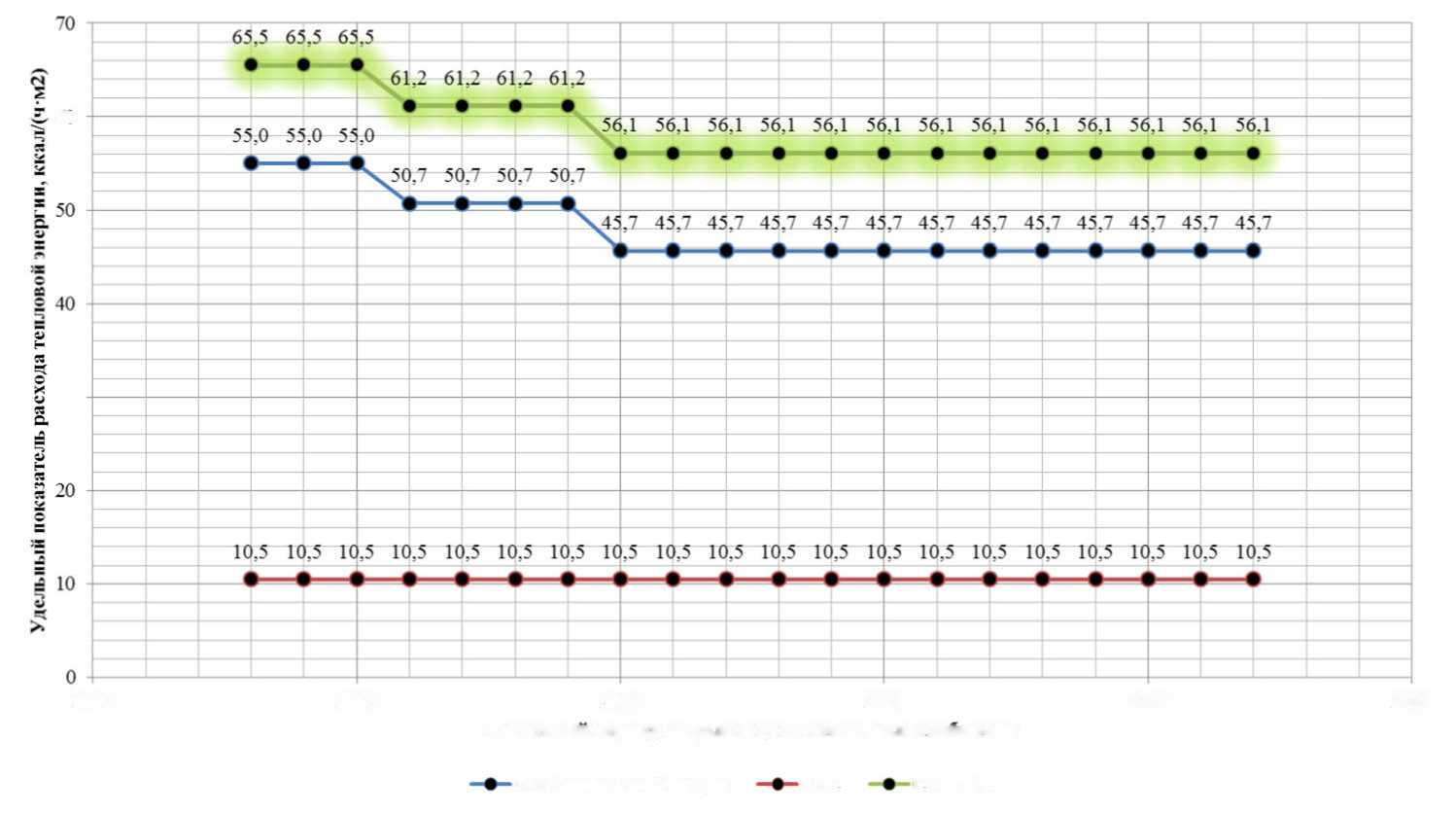 Расчетный период актуализации Схемы теплоснаоженняРисунок 2 - Изменение нормируемого удельного расхода тепловой энергии на отопление, вентиляцию и ГВС на примере жилого 5-
этажного зданияНормативы потребления тепловой энергии для целей ГВСРасход воды на нужды ГВС для перспективных потребителей принимается на основании Приложения Г СП 124.13330.2012 Тепловые сети. Актуализированная редакция СНиП 41-022003, а также СП 30.13330.2012 Внутренний водопровод и канализация зданий. Актуализированная редакция СНиП 2.04.01-85.Прогнозы перспективных удельных расходов тепловой энергии для обеспечения технологических процессовВ результате сбора исходных данных, проектов строительства новых промышленных предприятий с использованием тепловой энергии в технологических процессах не выявлено.В актуализированном проекте Схемы теплоснабжения предусматривается застройка Северо-западной производственной и коммунально-складской территории, а также в микрорайоне «Восточный» 3 очередь предполагается застройка промышленнопроизводственной территории.Проектируемая территория, прилегающая к ул. Студенческой (объездная дорога - северный участок), находится в северо-западной части г. Ханты-Мансийска. С юга территория ограничена застройкой центральной части города, с севера - пойменной частью р. Иртыш; с запада - границей городских земель и берегом р. Иртыш; с востока - протокой Мал. Неулева и залесенной территорией. Характерная планировочная особенность участка проектирования - территория представляет большой неосвоенный участок в пойме р. Иртыш.Точные сведения об отапливаемых площадях в пределах новых районах в рамках проектов планировок не представлены, поэтому была произведена укрупненная оценка перспективных приростов строительного фонда. Точные характеристики новых промышленноскладских зданий отсутствуют. Оценка перспективных удельных расходов тепловой энергии для покрытия тепловых нагрузок произведена с учетом следующих допущений:Вся территория будет относиться к категории зданий сервисного обслуживания;Требуемая температура воздуха внутри помещения будет находиться в диапазоне 13-17°C;Перспективная застройка будет выполнена в 1-2 этажном исполнении;Здания будут осуществлять потребление тепловой энергии только на нужды отопления и ГВС;Технологическая нагрузка потребителей в паре и горячей воде будет отсутствовать.Прогнозы приростов объемов потребления тепловой мощности с разделением по видам теплопотребления в расчетных элементах территориального деления в зоне действия централизованного теплоснабженияРасчет перспективных тепловых нагрузок выполнен по следующим направлениям:Прирост в расчетных элементах территориального деления с разделением по видам теплопотребления (отопление, вентиляция и ГВС) - представлены на рисунке 4, таблице 6 и приложении 2;Прирост по зонам действия существующих и перспективных источников централизованного теплоснабжения с разделением по видам теплопотребления (отопление, вентиляция и ГВС) - представлены в таблице 6 и приложении 2.Таблица 6 – Приросты тепловой нагрузки в расчетных элементах территориального деления в зоне централизованного теплоснабжения	Как видно из таблицы наблюдаться прирост в Восточном районе. Причиной тому служит освоение значительной территории.Рисунок 4 - Приросты тепловой нагрузки по микрорайонам в зоне централизованного теплоснабженияТаблица 7 – Приросты тепловой нагрузки в зоне действия источников централизованного теплоснабжения и в зоне ответственности теплоснабжающих организацийПрогнозы приростов объемов потребления тепловой мощности с разделением по видам теплопотребления в зонах действия индивидуальных источников теплоснабженияНаряду с централизованным теплоснабжением в границах г. Ханты-Мансийска планируется осуществлять теплоснабжение от индивидуальных теплоисточников.Прогноз прироста тепловых нагрузок в зонах действия индивидуальных источников теплоснабжения по единицам территориального деления представлен в таблице 8 и приложении 2.Таблица 8 Приросты тепловой нагрузки в расчетных элементах территориального деления в зоне индивидуального теплоснабженияКак видно из таблицы, наибольший прирост индивидуального теплоснабжения, ожидается в промышленной зоне. Причиной тому служит отсутствие необходимости централизованного теплоснабжения в данной зоне.Прогнозы приростов объемов потребления тепловой мощности и теплоносителя объектами, расположенными в производственных зонах, с учетом возможных изменений производственных зон и их перепрофилирование, и приростов объемов потребления тепловой энергии (мощности) производственными объектами по видам теплоносителя (горячая вода и пар) в зоне действия источника теплоснабжения на каждом этапеВ результате сбора исходных данных, проектов строительства новых промышленных предприятий с использованием тепловой энергии в технологических процессах в виде горячей воды или пара не выявлено.В настоящий момент существующие предприятия не имеют проектов расширения или увеличения мощности производства в существующих границах. Запланированные преобразования на территории промышленных предприятий имеют административную направленность и не окажут влияния на уровни потребления тепловой энергии города.Как правило, при увеличении потребления тепловой энергии промышленные предприятия устанавливают собственный источник тепловой энергии, который работает для покрытия необходимых тепловых нагрузок на отопление, вентиляцию и ГВС производственных и административных корпусов, а также для выработки тепловой энергии в виде пара или горячей воды на различные технологические цели. Аналогичная ситуация характерна и для строительства новых промышленных предприятий.Массовая промышленно-складская застройка планируется в районе Северо-западной промышленной зоны. Удельные нормы, использованные для расчета перспективного потребления тепловой энергии промышленной застройкой, представлены в разделе 4.Оценка перспективного потребления тепловой энергии промышленно-складскими предприятиями представлена в таблице 9.Таблица 9 Приросты тепловой нагрузки в промышленно-складской зонеПрогноз перспективного потребления тепловой энергии отдельными категориями потребителей, в том числе социально значимых, для которых устанавливаются льготные тарифы на тепловую энергию (мощность), теплоносительВ соответствии с частью 3 статьи 7 Федерального закона от 27.07.2010 №190-ФЗ «О теплоснабжении» тарифы на тепловую энергию (мощность), поставляемую теплоснабжающими организациями потребителям устанавливаются органом исполнительной власти субъекта Российской Федерации в области государственного регулирования цен (тарифов). Для в г. Ханты-Мансийска указанным органом является региональная служба по тарифам Ханты- Мансийского автономного округа-Югры. Установление тарифов на очередной период регулирования производится приказом руководителя службы.Приказами об установлении тарифов выпущенных последние три года для теплоснабжающих организаций в г. Ханты-Мансийске, рассматриваемых в схеме теплоснабжения (АО «Управление теплоснабжения и инженерных сетей», ОАО «Обьгаз», МП «Ханты-Мансийскгаз», БУ ХМАО-Югры «ДЭСЗ» и АО «ГК «Северавтодор» филиал №5) определены тарифы только для двух основных групп потребителей, оплачивающих производство и передачу тепловой энергии - бюджетные потребителя и иные потребители. Отдельных категорий потребителей, в том числе социально значимых, для которых устанавливаются льготные тарифы на тепловую энергию (мощность), теплоноситель в приказе не выделялось. На основании этого прогноз перспективного потребления тепловой энергии отдельными категориями потребителей, в том числе социально значимых, для которых устанавливаются льготные тарифы на тепловую энергию, в схеме не определялся.Прогноз перспективного потребления тепловой энергии потребителями, с которыми заключены или могут быть заключены в перспективе свободные долгосрочные договоры теплоснабженияВ соответствии с частью 9 статьи 10 Федерального закона от 27.07.2012 №190-ФЗ «О теплоснабжении» «...Поставки тепловой энергии (мощности) теплоносителя в целях обеспечения потребления тепловой энергии объектами, введенными в эксплуатацию после 01 января 2010 года, могут осуществляться на основании долгосрочных (на срок более чем один год) договоров теплоснабжения, заключенных в установленном Правительством Российской Федерации порядке между потребителями тепловой энергии и теплоснабжающими организациями по ценам, определенным соглашением сторон. Государственное регулирование цен (тарифов) в отношении объема тепловой энергии (мощности), теплоносителя, продажа которых осуществляется по таким договорам, не применяется...».«Правила заключения долгосрочных договоров теплоснабжения по ценам, определенным соглашением сторон, в целях обеспечения потребления тепловой энергии (мощности) и теплоносителя объектами, потребляющими тепловую энергию (мощность) и теплоноситель и введенными в эксплуатацию после 1 января 2010 г.», утвержденными постановлением Правительства Российской Федерации от 22 октября 2012 г. № 1075 «О ценообразовании в сфере теплоснабжения» (далее - Правила) устанавливают порядок заключения долгосрочного (на срок более чем 1 год) договора теплоснабжения между потребителем тепловой энергии и теплоснабжающей организацией по ценам, определенным по соглашению сторон (далее - нерегулируемый долгосрочный договор), в целях обеспечения потребления тепловой энергии (мощности) и (или) теплоносителя объектами, потребляющими тепловую энергию (мощность) и (или) теплоноситель (далее - теплопотребляющие объекты) и введенными в эксплуатацию после 1 января 2010 г.Нерегулируемый долгосрочный договор заключается при соблюдении следующих условий:заключение нерегулируемого долгосрочного договора в отношении тепловой энергии, произведенной источниками тепловой энергии, введенными в эксплуатацию до 1 января 2010 г., не влечет за собой дополнительное увеличение тарифов на тепловую энергию (мощность) для потребителей тепловой энергии, теплопотребляющие объекты которых введены в эксплуатацию до 1 января 2010 г. (далее - отсутствие отрицательных тарифных последствий);существует технологическая возможность снабжения тепловой энергией (мощностью) и (или) теплоносителем от источников тепловой энергии потребителя тепловой энергии.Технологическая возможность снабжения тепловой энергией (мощностью) и (или) теплоносителем от источников тепловой энергии потребителя тепловой энергии существует, если теплопотребляющий объект потребителя тепловой энергии, снабжение которого тепловой энергией (мощностью) и (или) теплоносителем планируется осуществлять по нерегулируемому долгосрочному договору, а также источник тепловой энергии, с использованием которого планируется производство тепловой энергии (мощности) и теплоносителя, поставляемых по нерегулируемому долгосрочному договору, расположены или будут расположены в одной системе теплоснабжения при выполнении одного из следующих условий:а)	имеются документы, подтверждающие, что теплопотребляющий объект и источник тепловой энергии в установленном порядке подключены к системе теплоснабжения;б)	потребителем тепловой энергии (теплоснабжающей организацией в отношении источника тепловой энергии) заключен договор о подключении к системе теплоснабжения в отношении такого теплопотребляющего объекта;в)	имеются технические условия, предусматривающие максимальную нагрузку (мощность) и сроки подключения теплопотребляющего объекта (источника тепловой энергии) к сетям теплоснабжения, предоставленные в порядке, установленном градостроительным законодательством Российской Федерации.В г. Ханты-Мансийске на момент разработки схемы теплоснабжения, по информации, полученной от теплоснабжающих организаций - АО «Управление теплоснабжения и инженерных сетей», ОАО «Обьгаз», МП «Ханты-Мансийскгаз», БУ ХМАО-Югры «ДЭСЗ» и АО «ГК «Северавтодор» филиал №5, действующие договора теплоснабжения между ними и потребителями тепловой энергии заключались только с фиксированным сроком действия, на срок не более 1 финансового года. Долгосрочные (на срок более чем 1 год) договора теплоснабжения между потребителем тепловой энергии и теплоснабжающими организациями по ценам, определенным по соглашению сторон, в целях обеспечения потребления тепловой энергии объектами, потребляющими тепловую энергию и введенными в эксплуатацию после 1 января 2010 г. не заключались. Заключению данных договоров не планируется и в перспективе. На основании этого прогноз перспективного потребления тепловой энергии потребителями, с которыми заключены или могут быть заключены в перспективе свободные долгосрочные договоры теплоснабжения, в схеме не определялся.Для заключения нерегулируемых долгосрочных договоров в соответствии с постановлением Правительства Российской Федерации от 22 октября 2012 №1075 «О ценообразовании в сфере теплоснабжения» устанавливается следующий порядок:Одна сторона нерегулируемого долгосрочного договора, имеющая намерение заключить нерегулируемый долгосрочный договор (теплоснабжающая организация или потребитель тепловой энергии), сообщает в письменной форме другой стороне о своем намерении с изложением существенных условий такого договора и приложением документов, подтверждающих выполнение одного из условий, указанных в пункте 3 Правил.Теплоснабжающая организация или потребитель тепловой энергии в течение 7 календарных дней с даты получения согласия на заключение нерегулируемого долгосрочного договора направляет заявку в орган регулирования на предоставление заключения об отсутствии отрицательных тарифных последствий.Орган регулирования в течение 20 рабочих дней с даты поступления заявки от теплоснабжающей организации или потребителя тепловой энергии на предоставление заключения об отсутствии отрицательных тарифных последствий выдает соответствующее заключение.После получения заключения органа регулирования об отсутствии отрицательных тарифных последствий стороны в течение согласованного ими срока проводят переговоры по согласованию условий нерегулируемого долгосрочного договора теплоснабжения и заключают нерегулируемый долгосрочный договор теплоснабжения.Прогноз перспективного потребления тепловой энергии потребителями, с которыми заключены или могут быть заключены договоры теплоснабжения по регулируемой ценеВ соответствии с частью 3 статьи 10 Федерального закона от 27.07.2012 №190-ФЗ «О теплоснабжении» «...В случае заключения между теплоснабжающей организацией и потребителем долгосрочного договора теплоснабжения (на срок более чем один год) орган регулирования в соответствии с условиями такого договора устанавливает долгосрочный тариф на реализуемую потребителю тепловую энергию (мощность), определенный в соответствии с основами ценообразования в сфере теплоснабжения и правилами регулирования цен (тарифов) в сфере теплоснабжения, утвержденными Правительством Российской Федерации.В соответствии с постановлением Правительства Российской Федерации от 22 октября 2012 №1075 «О ценообразовании в сфере теплоснабжения» «Долгосрочные тарифы - тарифы в сфере теплоснабжения, установленные на долгосрочный период регулирования на основе долгосрочных параметров регулирования деятельности регулируемых организаций в числовом выражении или в виде формул. Долгосрочные тарифы устанавливаются на срок более 1 финансового года с учётом особенностей, предусмотренных настоящим документом».В соответствии пунктом 51 указанного постановления «... Долгосрочные тарифы устанавливаются органом регулирования для регулируемой организации в числовом выражении или в виде формул отдельно на каждый год долгосрочного периода регулирования на основании определенных органом регулирования для такой регулируемой организации значений долгосрочных параметров регулирования ее деятельности и иных прогнозных параметров регулирования. Значения долгосрочных параметров регулирования деятельности регулируемой организации, для которой устанавливаются такие тарифы, определяются органом регулирования на весь долгосрочный период регулирования, в течение которого не пересматриваются».В г. Ханты-Мансийске на момент разработки схемы теплоснабжения, по информации, полученной от теплоснабжающих организаций - ОАО «Управление теплоснабжения и инженерных сетей», ОАО «Обьгаз», МП «Ханты-Мансийскгаз», БУ ХМАО-Югры «ДЭСЗ» и АО «ГК «Северавтодор» филиал №5, действующие договоры теплоснабжения между ними и потребителями тепловой энергии заключались только с фиксированным сроком действия, на срок не более 1 финансового года. Долгосрочные (на срок более чем 1 год) договора теплоснабжения между потребителем тепловой энергии и теплоснабжающими организациями по регулируемым ценам, в целях обеспечения потребления тепловой энергии объектами, потребляющими тепловую энергию, не заключались. Заключению данных договоров не планируется в перспективе на 2019 год. На основании этого прогноз перспективного потребления тепловой энергии потребителями, с которыми заключены или могут быть заключены в долгосрочные договоры теплоснабжения по регулируемой цене, в схеме не определялся.ПРИЛОЖЕНИЕ 1. ПРОГНОЗ ПРИРОСТА СТРОИТЕЛЬНЫХ ФОНДОВ НА ТЕРРИТОРИИ Г. ХАНТЫ-МАНСИЙСКА В ПЕРИОД 2020-2033 ГГ.Таблица 10 Показатели прироста строительных фондов на территории города по единицам территориального деления и по источникам теплоснабжения, с указанием этажностиПРИЛОЖЕНИЕ 2. ПРОГНОЗ ПРИРОСТА ТЕПЛОВЫХ НАГРУЗОК НА
ТЕРРИТОРИИ Г. ХАНТЫ-МАНСИЙСКА В ПЕРИОД 2018-2033 ГГ.Таблица 11 Показатели прироста тепловых нагрузок на территории города по единицам территориального деления и по источникам теплоснабжения, с указанием этажности№ п/пПолезный отпуск, ГкалПолезный отпуск, ГкалПолезный отпуск, ГкалПолезный отпуск, ГкалПолезный отпуск, ГкалПотребление тепловой энергии за отопительный период, ГкалПотребление тепловой энергии за отопительный период, ГкалПотребление тепловой энергии за отопительный период, ГкалПотребление тепловой энергии за отопительный период, ГкалПотребление тепловой энергии за отопительный период, ГкалПотребление тепловой энергии за отопительный период, Гкал№ п/п20152016201720182019 факт20152016201720182019Центральный район359820358431373081н/д352734,9333181331871345435н/д320668,1Нагорный район699526908571908н/д52906,6652176435166981н/д48096,9Район Самарово681246940072023н/д758,5586735994962215н/д689,5Поселок Горный442145584744н/д884,2435544924675н/д803,8Район Восточный250112501120033н/д26301,1245212452119641н/д23910,1Район ОМК122991379920363н/д20134,3101701167117223н/д18303,9Район Береговой129961955120350н/д52520,7119621851719274н/д47746,1Северо - западная промышленная зона000н/д9690,7000н/д8809,7ИТОГО г. Ханты- Мансийску552622559835582502н/д515930,8508080515371535443н/д471047,0№Территориальная зонаНаименование котельнойАдрес котельнойПолезный отпуск тепловой энергии, Гкал/годПолезный отпуск тепловой энергии, Гкал/годПолезный отпуск тепловой энергии, Гкал/годОбщая
присоединенная нагрузка, Гкал/чОбщая
присоединенная нагрузка, Гкал/чОбщая
присоединенная нагрузка, Гкал/ч№Территориальная зонаНаименование котельнойАдрес котельной201920172015201920172015АО «Управление теплоснабжения и инженерных сетей»АО «Управление теплоснабжения и инженерных сетей»АО «Управление теплоснабжения и инженерных сетей»АО «Управление теплоснабжения и инженерных сетей»АО «Управление теплоснабжения и инженерных сетей»АО «Управление теплоснабжения и инженерных сетей»АО «Управление теплоснабжения и инженерных сетей»АО «Управление теплоснабжения и инженерных сетей»АО «Управление теплоснабжения и инженерных сетей»АО «Управление теплоснабжения и инженерных сетей»1ЦентральнаяКотельная № 1Ул. Пионерская 27-а15168,0619871,7015060,009,498,969,001ЦентральнаяКотельная № 1Ул. Пионерская 27-а15168,0619871,7015060,009,498,969,001ЦентральнаяКотельная № 1Ул. Пионерская 27-а15168,0619871,7015060,009,498,969,001ЦентральнаяКотельная № 1Ул. Пионерская 27-а15168,0619871,7015060,009,498,969,002ЦентральнаяКотельная № 2ул.Дзержинского, 41а10406,899736,207660,007,255,543,232ЦентральнаяКотельная № 2ул.Дзержинского, 41а10406,899736,207660,007,255,543,232ЦентральнаяКотельная № 2ул.Дзержинского, 41а10406,899736,207660,007,255,543,233НагорнаяКотельная № 3ул.Гагарина, 583802,964324,804225,001,611,571,583НагорнаяКотельная № 3ул.Гагарина, 583802,964324,804225,001,611,571,584ЦентральнаяКотельная № 4ул.Шевченко,29а7652,217626,607058,003,934,173,334ЦентральнаяКотельная № 4ул.Шевченко,29а7652,217626,607058,003,934,173,334ЦентральнаяКотельная № 4ул.Шевченко,29а7652,217626,607058,003,934,173,334ЦентральнаяКотельная № 4ул.Шевченко,29а7652,217626,607058,003,934,173,334ЦентральнаяКотельная № 4ул.Шевченко,29а7652,217626,607058,003,934,173,335НагорнаяКотельная № 5ул.Спортивная,73743,704197,503781,002,112,102,105НагорнаяКотельная № 5ул.Спортивная,73743,704197,503781,002,112,102,106ЦентральнаяКотельная № 7ул.Маяковского,198604,138032,907962,004,694,405,066ЦентральнаяКотельная № 7ул.Маяковского,198604,138032,907962,004,694,405,066ЦентральнаяКотельная № 7ул.Маяковского,198604,138032,907962,004,694,405,066ЦентральнаяКотельная № 7ул.Маяковского,198604,138032,907962,004,694,405,066ЦентральнаяКотельная № 7ул.Маяковского,198604,138032,907962,004,694,405,067ЦентральнаяКотельная № 8ул.Комсомольская,38-а2878,653672,506456,004,311,983,117ЦентральнаяКотельная № 8ул.Комсомольская,38-а2878,653672,506456,004,311,983,117ЦентральнаяКотельная № 8ул.Комсомольская,38-а2878,653672,506456,004,311,983,118ЦентральнаяКотельная № 9ул.Чехова,7420357,0321341,9023184,000,9210,3810,358ЦентральнаяКотельная № 9ул.Чехова,7420357,0321341,9023184,000,9210,3810,358ЦентральнаяКотельная № 9ул.Чехова,7420357,0321341,9023184,000,9210,3810,358ЦентральнаяКотельная № 9ул.Чехова,7420357,0321341,9023184,000,9210,3810,358ЦентральнаяКотельная № 9ул.Чехова,7420357,0321341,9023184,000,9210,3810,358ЦентральнаяКотельная № 9ул.Чехова,7420357,0321341,9023184,000,9210,3810,359ВосточнаяКотельная № 10 ул.Заводская,78820,079632,2012624,004,905,506,779ВосточнаяКотельная № 10 ул.Заводская,78820,079632,2012624,004,905,506,779ВосточнаяКотельная № 10 ул.Заводская,78820,079632,2012624,004,905,506,7710ВосточнаяКотельная № 11ул.Кирова,3-а6893,136307,007767,002,943,053,4510ВосточнаяКотельная № 11ул.Кирова,3-а6893,136307,007767,002,943,053,4510ВосточнаяКотельная № 11ул.Кирова,3-а6893,136307,007767,002,943,053,4510ВосточнаяКотельная № 11ул.Кирова,3-а6893,136307,007767,002,943,053,4511пос. ГорныйКотельная № 12пос.Ф.Горная588,40629,40667,000,230,280,3311пос. ГорныйКотельная № 12пос.Ф.Горная588,40629,40667,000,230,280,3312ВосточнаяКотельная № 13ул.Горького,18742,33464,00489,000,170,170,1612ВосточнаяКотельная № 13ул.Горького,18742,33464,00489,000,170,170,1613НагорнаяКотельная № 15ул.Сутормина,2018147,0317103,3014990,009,218,838,3613НагорнаяКотельная № 15ул.Сутормина,2018147,0317103,3014990,009,218,838,3613НагорнаяКотельная № 15ул.Сутормина,2018147,0317103,3014990,009,218,838,3613НагорнаяКотельная № 15ул.Сутормина,2018147,0317103,3014990,009,218,838,3614НагорнаяКотельная № 16ул.Гагарина,89-а7312,387472,107594,003,563,553,5314НагорнаяКотельная № 16ул.Гагарина,89-а7312,387472,107594,003,563,553,5314НагорнаяКотельная № 16ул.Гагарина,89-а7312,387472,107594,003,563,553,5314НагорнаяКотельная № 16ул.Гагарина,89-а7312,387472,107594,003,563,553,5315НагорнаяКотельная № 17пер.Южный,16-а3838,974045,803992,001,871,842,0515НагорнаяКотельная № 17пер.Южный,16-а3838,974045,803992,001,871,842,0515НагорнаяКотельная № 17пер.Южный,16-а3838,974045,803992,001,871,842,0515НагорнаяКотельная № 17пер.Южный,16-а3838,974045,803992,001,871,842,0516ЦентральнаяКотельная № 22ул.Калинина, 77-а7675,738055,808438,004,835,404,4516ЦентральнаяКотельная № 22ул.Калинина, 77-а7675,738055,808438,004,835,404,4516ЦентральнаяКотельная № 22ул.Калинина, 77-а7675,738055,808438,004,835,404,4516ЦентральнаяКотельная № 22ул.Калинина, 77-а7675,738055,808438,004,835,404,4517ЦентральнаяКотельная № 26ул.Рознина,70-б3641,193921,903300,001,681,660,9717ЦентральнаяКотельная № 26ул.Рознина,70-б3641,193921,903300,001,681,660,9718ЦентральнаяКотельная № 29ул.Ленина,49-а7641,757260,209076,004,414,214,0918ЦентральнаяКотельная № 29ул.Ленина,49-а7641,757260,209076,004,414,214,0918ЦентральнаяКотельная № 29ул.Ленина,49-а7641,757260,209076,004,414,214,0918ЦентральнаяКотельная № 29ул.Ленина,49-а7641,757260,209076,004,414,214,0919ЦентральнаяКотельная № 31ул.Мира,115-а7159,727396,208531,003,753,984,1719ЦентральнаяКотельная № 31ул.Мира,115-а7159,727396,208531,003,753,984,1719ЦентральнаяКотельная № 31ул.Мира,115-а7159,727396,208531,003,753,984,1719ЦентральнаяКотельная № 31ул.Мира,115-а7159,727396,208531,003,753,984,1719ЦентральнаяКотельная № 31ул.Мира,115-а7159,727396,208531,003,753,984,1720ЦентральнаяКотельная № 32ул.Пионерская,13-б23796,4512534,8015689,009,429,248,6420ЦентральнаяКотельная № 32ул.Пионерская,13-б23796,4512534,8015689,009,429,248,6420ЦентральнаяКотельная № 32ул.Пионерская,13-б23796,4512534,8015689,009,429,248,6420ЦентральнаяКотельная № 32ул.Пионерская,13-б23796,4512534,8015689,009,429,248,6420ЦентральнаяКотельная № 32ул.Пионерская,13-б23796,4512534,8015689,009,429,248,6421ЦентральнаяКотельная № 35ул.Рознина,167457,639139,9010223,004,164,253,6321ЦентральнаяКотельная № 35ул.Рознина,167457,639139,9010223,004,164,253,6321ЦентральнаяКотельная № 35ул.Рознина,167457,639139,9010223,004,164,253,6321ЦентральнаяКотельная № 35ул.Рознина,167457,639139,9010223,004,164,253,6322ОМК (Учхоз)Котельная № 39ОМК ул.Малиновая,81310,721546,601487,000,770,810,7822ОМК (Учхоз)Котельная № 39ОМК ул.Малиновая,81310,721546,601487,000,770,810,7823ОМК (Учхоз)Котельная по ул.Осенняя 10 МВт ул.Осенняя9410,698558,407218,007,437,444,6123ОМК (Учхоз)Котельная по ул.Осенняя 10 МВт ул.Осенняя9410,698558,407218,007,437,444,6123ОМК (Учхоз)Котельная по ул.Осенняя 10 МВт ул.Осенняя9410,698558,407218,007,437,444,6124ЦентральнаяАвтомат.блочная Котельная ДК "Октябрь"  К.Марксаул.Дзержинского,75473,786203,406828,004,003,472,6824ЦентральнаяАвтомат.блочная Котельная ДК "Октябрь"  К.Марксаул.Дзержинского,75473,786203,406828,004,003,472,6825ЦентральнаяКотельная 96 кв.ж/дом "Дзержинского,30ул.Дзержинского-302904,953399,901269,001,971,750,5725ЦентральнаяКотельная 96 кв.ж/дом "Дзержинского,30ул.Дзержинского-302904,953399,901269,001,971,750,5726ЦентральнаяБлочная котельная "Квартал многоэтажной застройки" ул.Шевченко6012,576186,305872,004,302,132,6226ЦентральнаяБлочная котельная "Квартал многоэтажной застройки" ул.Шевченко6012,576186,305872,004,302,132,6227ЦентральнаяКотельная Театрально-концертного комплексаул.Комсомольская,6314818,0613646,0014884,808,428,007,1427ЦентральнаяКотельная Театрально-концертного комплексаул.Комсомольская,6314818,0613646,0014884,808,428,007,1428ЦентральнаяАвтомат.блочная котельная ул.Менделеева,3  ул.Менделеева,3   4585,364062,904558,002,272,502,5928ЦентральнаяАвтомат.блочная котельная ул.Менделеева,3  ул.Менделеева,3   4585,364062,904558,002,272,502,5929пос. ГорныйАвтомат.блочная Котельная СУ-967СУ-967 п.Горный295,79294,50304,000,170,160,1429пос. ГорныйАвтомат.блочная Котельная СУ-967СУ-967 п.Горный295,79294,50304,000,170,160,1430ЦентральнаяАвтомат.блочная Котельная "Учебно-воспитательного комплексаул.Островского,371310,722005,401727,000,69--30ЦентральнаяАвтомат.блочная Котельная "Учебно-воспитательного комплексаул.Островского,371310,722005,401727,000,69--31Береговая Котельная Мкр.Кап.Ж/домов на "Гидронамывеул.Ямская20729,4122886,7018303,0013,2911,8211,8131Береговая Котельная Мкр.Кап.Ж/домов на "Гидронамывеул.Ямская20729,4122886,7018303,0013,2911,8211,8131Береговая Котельная Мкр.Кап.Ж/домов на "Гидронамывеул.Ямская20729,4122886,7018303,0013,2911,8211,8131Береговая Котельная Мкр.Кап.Ж/домов на "Гидронамывеул.Ямская20729,4122886,7018303,0013,2911,8211,8132НагорнаяКотельная 7МВт "Рябиноваяул.Рябиновая7492,738055,808438,005,195,245,3632НагорнаяКотельная 7МВт "Рябиноваяул.Рябиновая7492,738055,808438,005,195,245,3632НагорнаяКотельная 7МВт "Рябиноваяул.Рябиновая7492,738055,808438,005,195,245,3633НагорнаяАвтомат.блочная Котельная Храмового комплекса ул.Гагарина,274032,794591,304016,001,372,160,8933НагорнаяАвтомат.блочная Котельная Храмового комплекса ул.Гагарина,274032,794591,304016,001,372,160,8934ВосточнаяАвтомат.блочная котельная ул.Кирова,35ул.Свободы,364037,659139,9010223,002,502,362,5134ВосточнаяАвтомат.блочная котельная ул.Кирова,35ул.Свободы,364037,659139,9010223,002,502,362,5135ЦентральнаяАвтомат.блочная котельная   ул.Ленина 8ул.Ленина 8455,72311,00390,000,120,110,1235ЦентральнаяАвтомат.блочная котельная   ул.Ленина 8ул.Ленина 8455,72311,00390,000,120,110,1236ЦентральнаяАвтомат.блочная Котельная Школа-3ул.Маяковского,92382,262289,602674,001,631,541,4536ЦентральнаяАвтомат.блочная Котельная Школа-3ул.Маяковского,92382,262289,602674,001,631,541,4537НагорнаяКотельная Школа №8 МВтул.Гагарина,1332883,863212,903354,001,551,491,3137НагорнаяКотельная Школа №8 МВтул.Гагарина,1332883,863212,903354,001,551,491,3138Центральная Автомат.блочная котельная №24 "Школа №6ул.Рознина,365118,196205,606031,003,273,002,9038Центральная Автомат.блочная котельная №24 "Школа №6ул.Рознина,365118,196205,606031,003,273,002,9038Центральная Автомат.блочная котельная №24 "Школа №6ул.Рознина,365118,196205,606031,003,273,002,9039ЦентральнаяКотельная 75-кварталул.Мира,52а2288,182327,802613,001,631,691,5439ЦентральнаяКотельная 75-кварталул.Мира,52а2288,182327,802613,001,631,691,5440ЦентральнаяКотельная  "Сирина,68б" ул.Сирина-68б2397,642151,502188,001,291,281,3540ЦентральнаяКотельная  "Сирина,68б" ул.Сирина-68б2397,642151,502188,001,291,281,3541ЦентральнаяКотельная районная "ОКБ"ул.Пионерская (район ж/д115)37438,1137226,9040188,0021,0618,3317,0641ЦентральнаяКотельная районная "ОКБ"ул.Пионерская (район ж/д115)37438,1137226,9040188,0021,0618,3317,0641ЦентральнаяКотельная районная "ОКБ"ул.Пионерская (район ж/д115)37438,1137226,9040188,0021,0618,3317,0641ЦентральнаяКотельная районная "ОКБ"ул.Пионерская (район ж/д115)37438,1137226,9040188,0021,0618,3317,0642ЦентральнаяКотельная "Музей геологии,нефти и газа" ул.Чехова,113797,054301,904694,003,133,082,1342ЦентральнаяКотельная "Музей геологии,нефти и газа" ул.Чехова,113797,054301,904694,003,133,082,1343НагорнаяКотельная ОПНДул.Гагарина,1063946,163566,304551,001,732,341,4043НагорнаяКотельная ОПНДул.Гагарина,1063946,163566,304551,001,732,341,4044ЦентральнаяКотельная 25МВт "Центр подготовки МВД"ул.Студенческая,1925244,1019211,9022906,000,0015,3913,8344ЦентральнаяКотельная 25МВт "Центр подготовки МВД"ул.Студенческая,1925244,1019211,9022906,000,0015,3913,8344ЦентральнаяКотельная 25МВт "Центр подготовки МВД"ул.Студенческая,1925244,1019211,9022906,000,0015,3913,8344ЦентральнаяКотельная 25МВт "Центр подготовки МВД"ул.Студенческая,1925244,1019211,9022906,000,0015,3913,8345ЦентральнаяКотельная по ул. Дунина-Горкавичаул. Дунина-Горкавича6177,196823,006787,004,554,254,7345ЦентральнаяКотельная по ул. Дунина-Горкавичаул. Дунина-Горкавича6177,196823,006787,004,554,254,7346ЦентральнаяКотельная Пождепо ул.Студенческая,88728,667469,906289,004,604,061,8646ЦентральнаяКотельная Пождепо ул.Студенческая,88728,667469,906289,004,604,061,8646ЦентральнаяКотельная Пождепо ул.Студенческая,88728,667469,906289,004,604,061,8647ЦентральнаяКотельная комплексов ВУЗов "ЮГУ"ул.Чехова,1616815,2118174,0017648,009,9015,3913,8347ЦентральнаяКотельная комплексов ВУЗов "ЮГУ"ул.Чехова,1616815,2118174,0017648,009,9015,3913,8347ЦентральнаяКотельная комплексов ВУЗов "ЮГУ"ул.Чехова,1616815,2118174,0017648,009,9015,3913,8348ЦентральнаяКотельная в микрорайоне  Менделеева-Шевченко-Строителей ул. Строителей ,903391,253171,602755,000,002,842,7048ЦентральнаяКотельная в микрорайоне  Менделеева-Шевченко-Строителей ул. Строителей ,903391,253171,602755,000,002,842,7049СамаровоКотельная Станции скорой медицинской помощиул. Привольная758,47806,70897,000,560,730,4149СамаровоКотельная Станции скорой медицинской помощиул. Привольная758,47806,70897,000,560,730,4150ВосточнаяКотельная Памятный знак первооткрывателям Сибирипроезд.Первооткрывателей,1309,45343,10353,000,240,240,2050ВосточнаяКотельная Памятный знак первооткрывателям Сибирипроезд.Первооткрывателей,1309,45343,10353,000,240,240,2051Восточная Автомат.блочная котельная "Школа-сад"(Кирова3а)ул. Кирова,3а1765,373937,90473,007,642,690,3251Восточная Автомат.блочная котельная "Школа-сад"(Кирова3а)ул. Кирова,3а1765,373937,90473,007,642,690,3251Восточная Автомат.блочная котельная "Школа-сад"(Кирова3а)ул. Кирова,3а1765,373937,90473,007,642,690,3252Береговая КУ 24,7 МВт мкр."Иртыш"ул. Объездная17284,5719445,9012523,0011,278,971,8952Береговая КУ 24,7 МВт мкр."Иртыш"ул. Объездная17284,5719445,9012523,0011,278,971,8952Береговая КУ 24,7 МВт мкр."Иртыш"ул. Объездная17284,5719445,9012523,0011,278,971,8952Береговая КУ 24,7 МВт мкр."Иртыш"ул. Объездная17284,5719445,9012523,0011,278,971,8953НагорнаяКрышн.кот.Гагарина,39ул. Гагарина,394988,683879,404291,002,042,150,6053НагорнаяКрышн.кот.Гагарина,39ул. Гагарина,394988,683879,404291,002,042,150,6054НагорнаяКотельная "Велпас"Гагарина,220аул.Гагарина,220а482,60528,10964,000,100,230,3554НагорнаяКотельная "Велпас"Гагарина,220аул.Гагарина,220а482,60528,10964,000,100,230,3554НагорнаяКотельная "Велпас"Гагарина,220аул.Гагарина,220а482,60528,10964,000,100,230,3555ЦентральнаяКрышн.Кот.  Доронина,8ул.Доронина,83549,27575,30-0,540,44-55ЦентральнаяКрышн.Кот.  Доронина,8ул.Доронина,83549,27575,30-0,540,44-56НагорнаяКрышн.Кот.  Югорская,1ул.Югорская,13660,211181,30-0,550,52-56НагорнаяКрышн.Кот.  Югорская,1ул.Югорская,13660,211181,30-0,550,52-57НагорнаяКрышн.Кот.  Югорская,5ул.Югорская,53517,131128,90-0,530,52-57НагорнаяКрышн.Кот.  Югорская,5ул.Югорская,53517,131128,90-0,530,52-58НагорнаяКрышн.Кот.  Югорская,11ул.Югорская,116209,571696,50-0,940,93-58НагорнаяКрышн.Кот.  Югорская,11ул.Югорская,116209,571696,50-0,940,93-ИтогоИтого410 465,43413310,80406462,80216,69231,11200,04МП Ханты-МансийскгазМП Ханты-МансийскгазМП Ханты-МансийскгазМП Ханты-МансийскгазМП Ханты-МансийскгазМП Ханты-МансийскгазМП Ханты-МансийскгазМП Ханты-МансийскгазМП Ханты-МансийскгазМП Ханты-Мансийскгаз59ЦентральнаяАвтоматическая блочно-модульная котельная "Ляминская РЭБ" ул. Сутормина, 1ул. Сутормина,1351,57989,00838,000,100,390,3260ЦентральнаяАвтоматическая блочно-модульная котельная Временное общежитие "ПУ-10" ул. Студенческаяул.Студенческая2193,752350,001922,000,250,880,7361ЦентральнаяАвтоматическая газовая котельная "Общежитие ОТРК "Югра ул. Ленина, 64"ул. Ленина, 644111,294534,001946,000,473,600,7462ЦентральнаяАвтоматическая блочно-модульная котельная Студенческий городок ул. Студенческаяул. Студенческая7772,1210480,004745,000,894,311,8063ОМК (Учхоз)Автоматическая блочно-модульная котельная "Общежитие на 162 места "ЮФМШ" ул. Мира, 124/1ул. Мира. 124/1796,401340,00714,000,090,520,2764ОМК (Учхоз)Автоматическая блочно-модульная котельная Наблюдательный комплекс и метеорологическая площадка в г.Ханты-Мансийске Метеостанция" Тобольский трактТобольский тракт,3 1137,541153,00907,000,170,810,3465ЦентральнаяГазовая котельная Городское кладбище 5 км а/д Ханты-Мансийск-Тюмень 5 км а/д Ханты-Мансийск-Тюмень5 км а/д Ханты-Мансийск-Тюмень396,79517,00312,000,060,200,1266ЦентральнаяКрышная газовая котельная "Жилой дом по ул. Дунина-горкавича, 5"ул. Дунина-Горкавича, 51106,961312,001195,000,150,960,4567ЦентральнаяКрышная газовая котельная "Жилой дом по ул. Дунина-горкавича, 7"ул. Дунина-Горкавича, 71138,991427,001256,000,140,970,4868ЦентральнаяКрышная газовая котельная "Жилой дом по ул. Посадская, 6".ул. Посадская, 6299,37402,00238,000,030,150,0969ЦентральнаяАвтоматическая блочно-модульная котельная "База Энергонадзора" ул. Мира, 118ул. Мира, 118 а381,63485,00320,000,060,330,1270ЦентральнаяКрышная газовая котельная "Жилой дом по ул.Студенческая. 14"ул. Студенческая, 14804,20972,00703,000,090,620,2771ЦентральнаяКрышная газовая котельная "Жилой дом по ул.Студенческая. 16"ул. Студенческая, 16888,271038,00738,000,120,620,2872ЦентральнаяКрышная газовая котельная "Жилой дом по ул.Студенческая. 18"ул. Студенческая, 18885,92958,00759,000,120,620,2973ЦентральнаяКрышная газовая котельная "Жилой дом по ул.Студенческая. 20"ул. Студенческая, 201067,211013,00735,000,120,620,2874ЦентральнаяКрышная газовая котельная "Жилой дом по ул.Ленина 40"ул. Ленина, 401653,631586,001137,000,191,070,4375ЦентральнаяКрышная газовая котельная "Жилой дом по ул.Ленина 42"ул. Ленина, 42696,07839,00674,000,080,620,2676ВосточнаяАвтоматическая блочно-модульная котельная Набережная, в районе автовокзалаул. Набережная (район Автовокзала)2188,411377,00-0,25--77ЦентральнаяАвтоматическая газовая котельная д/с  Одуванчик, ул. Рассветная, 2ул. Рассветная, 2468,84360,00264,000,050,210,1078ЦентральнаяБлок-модуль газовой котельной ул.Павлика Морозова,д. 19Павлика Морозова 1967,57102,00317,000,010,060,1279ЦентральнаяАвтоматизированная блочно-модульная газовая водогрейная котельная мощностью 2000 кВт по ул.Водопроводная, 2ул. Водопроводная, 21653,690,1980ЦентральнаяАвтоматизированная блочно-модульная газовая водогрейная котельная мощностью 1000 кВт по ул.Калинина, 117ул. Калинина, 1171257,061341,002155,000,190,4881ЦентральнаяБлочно-модульная газовая котельная мощностью 1МВт по объекту :Детский сад на 200 мест "Алые паруса", район ул. Сирина, 72 в г. Ханты-Мансийске. Корректировка"ул. Сирина, 72 979,2362,000,110,4682ОМК (Учхоз)Газовая котельная по ул.Ломоносова, 38ул. Ломоносова, 381418,050,1683ЦентральнаяМодульная газовая котельная мощностью 12,6 МВтул. Энгельса, 45ул. Энгельса, 452903,040,9984Береговая Автоматизированная отдельно-стоящая модульная газовая котельная мощностью 16050кВт по ул.Ледовая, 1ул. Ледовая, 1 4690,621,6085ОМК (Учхоз)Котельная по ул.Грибная, 8ул. Грибная, 8161,53118,00-0,060,86-86ЦентральнаяБлочная газовая котельная в районе ул.Строителей, 12брайон ул. Строителей, 12б0,002678,106551,000,341,721,7287ЦентральнаяКрышная котельная жилого дома по ул. Ленина, 109 ул. Ленина, 109390,070,1188ЦентральнаяАвтоматизированная крышная газовая котельная, мощностью 1,46 МВт по ул.Мира, 39а ул. Мира, 93а275,030,0689ЦентральнаяГазовая котельная по ул. Мира, 115/1ул. Мира, 115/1197,530,0390ЦентральнаяКотельная 2*3,0 МВт, гостиницы "На семи холмах" по ул.Спортивная, 15ул. Спортивная,153047,560,3591НагорнаяКрышная котельная, мощностью 0,46МВт по ул.Гагарина, 193Гагарина, 193666,19-0,090,2292ЦентральнаяКрышная газовая котельная, мощностью 334кВт  по ул.Гагарина, 141Гагарина, 141-расторгнут0,00--0,110,3393ЦентральнаяБлочно-модульная  котельная по ул.Заводская, 24АЗаводская, 24 А3296,482324,000,381,10-94ВосточнаяАвтоматизированная блочная  котельная для административного здания по ул.Гагарина, 214Гагарина, 214786,430,1395Северно-Западная промышленная зонаРыбоводный завод по воспроизводству ценных видов промысловых рыб  по ул.Индустриальная, 33                                            ул. Индустриальная, 331314,400,4596ЦентральнаяКрышная котельная многоквартирного жилого дома по ул.Красноармейская, 35Красноармейская, 35188,03599,00599,000,060,6020,60297ВосточнаяКрышная котельная многоквартирного жилого дома по ул.Конева, 18Конева, 18145,61-592,000,050,100,3198ВосточнаяКрышная котельная многоквартирного жилого дома по ул.Конева, 3Конева, 3130,04-489,000,040,10-99ЦентральнаяКрышная котельная многоквартирного жилого дома по ул.Конева, 3АКонева, 3а165,64-0,060,10-100ЦентральнаяКрышная котельная многоквартирного жилого дома  по ул.Заречная, 3 (1 этап)Заречная, 3 (1 этап)133,030,05101ЦентральнаяКрышная котельная многоквартирного жилого дома  по ул.Югорская, 13Югорская, 13-расторгнут!!!0,00--0,170,60-102ЦентральнаяКрышная котельная многоквартирного жилого дома  по ул.Югорская, 3Югорская, 3317,90989,00989,000,190,190,19103ЦентральнаяКрышная котельная многоквартирного жилого дома  по ул.Югорская, 15-2Югорская, 15-2397,60--0,240,64-104ЦентральнаяКрышная котельная многоквартирного жилого дома  по ул.Югорская, 19Югорская, 19372,900,22Итого53294БУ ХМАО-Югры «ДЭСЗ»БУ ХМАО-Югры «ДЭСЗ»БУ ХМАО-Югры «ДЭСЗ»БУ ХМАО-Югры «ДЭСЗ»БУ ХМАО-Югры «ДЭСЗ»БУ ХМАО-Югры «ДЭСЗ»БУ ХМАО-Югры «ДЭСЗ»БУ ХМАО-Югры «ДЭСЗ»БУ ХМАО-Югры «ДЭСЗ»БУ ХМАО-Югры «ДЭСЗ»105ЦентральнаяБлочно-модульная котельная "Гаражи Правительства ХМАО-Югры"ул. Шевченко, 49849,051428626016640,820,830,53106ЦентральнаяКрышная котельная "Северавтотранс"ул. Мира, 1041251,428571104911350,50,360,99107ЦентральнаяКрышная котельная "Дом дружбы народов"ул. Мира, 14а1051,2122414040,420,421,03108ЦентральнаяБлочно-модульная котельная "Центр искусств 1 очередь"ул. Пискунова, 18409,61057363633,363,332,21109ЦентральнаяБлочно-модульная котельная "Центр искусств 2 очередь"ул. Пискунова, 38409,61057363633,363,332,21110ОМК (Учхоз)Блочно-модульная котельная "ЮНИИИТ"ул. Мира, 1511535,04254727750,820,831,38111ОМК (Учхоз)Блочно-модульная котельная "КСК Мустанг"ул. Еловая, 361160,6421709240,620,640,46112ЦентральнаяБлочно-модульная котельная "Комплекс зданий правительства ХМАО-Югры"ул. Мира, 52472,48368633501,191,191,2113ЦентральнаяБлочно-модульная котельная "комплекс служб недропользования с региональным механизированным кернохранилищем"ул. Студенченская, 24580,5714292114ЦентральнаяКрышная котельная "Окружная стомотологическая поликлиника"ул. Рознина, 75976,1142857122212250,390,390,51115Центральная"Картинная галерея"ул. Мира, 2973,44151819250,520,520,59116ОМК (Учхоз)ПУ № 10ул. Уральская, 23203,657143337135931,280,941,13117ЦентральнаяАдминистративное здание арбитражного судаул. Мира, 271121,965714311831180,541,611,61118Береговая Ледовый дворец на 2000 местул. Ледовая, 15235,84477047702,521,51,5119Береговая Ледовый дворец 2 очередьул. Ледовая, 1а4580,228571537453741,831,691,69120НагорнаяОткрытый стадион на 5000 зрителейул. Отрадная, 92427,771429429342930,971,351,35121ЦентральнаяПансионат на 225 мест ул. Мира, 42600,68571438395-0,240,724,3348839,31429ОАО "Обьгаз"ОАО "Обьгаз"ОАО "Обьгаз"ОАО "Обьгаз"ОАО "Обьгаз"ОАО "Обьгаз"ОАО "Обьгаз"ОАО "Обьгаз"ОАО "Обьгаз"ОАО "Обьгаз"122ЦентральнаяОАО "Обьгаз" базаул. Мира, 1203403340334031,292,131,07123ЦентральнаяМира 51ул. Мира, 1512576257625761,131,20,81126ЦентральнаяСтадионул. Отрадная, 9-127ЦентральнаяСеверречфлотЗатон1018101810180,450,320,32128Береговая Хвойный Урманул. Ледовая9229229220,120,120,29129ВосточнаяКотельная Гагарина, 284ул. Гагарина, 2840,370,42-130ЦентральнаяКотельная Доронина, 6ул. Дронина, 66796790,330,110,35ИтогоАО «ГК «Северавтодор» филиал №5АО «ГК «Северавтодор» филиал №5АО «ГК «Северавтодор» филиал №5АО «ГК «Северавтодор» филиал №5АО «ГК «Северавтодор» филиал №5АО «ГК «Северавтодор» филиал №5АО «ГК «Северавтодор» филиал №5АО «ГК «Северавтодор» филиал №5АО «ГК «Северавтодор» филиал №5АО «ГК «Северавтодор» филиал №5131Северно-западная промышленная зонаКотельная АО «ГК «Северавтодор» филиал №5ул. Мира, 1161575129831200,431АО "ЮграАвиа"АО "ЮграАвиа"АО "ЮграАвиа"АО "ЮграАвиа"АО "ЮграАвиа"АО "ЮграАвиа"АО "ЮграАвиа"АО "ЮграАвиа"АО "ЮграАвиа"АО "ЮграАвиа"132Северно-западная промышленная зонаКотельная на газовом топливе (15 МВт) аэропорта Ханты-МансийскАэропорт8374,688374,681,321,32РайонОтапливаемая площадь застройки, м2 (нарастающий итог)Отапливаемая площадь застройки, м2 (нарастающий итог)Отапливаемая площадь застройки, м2 (нарастающий итог)Отапливаемая площадь застройки, м2 (нарастающий итог)Отапливаемая площадь застройки, м2 (нарастающий итог)Отапливаемая площадь застройки, м2 (нарастающий итог)Отапливаемая площадь застройки, м2 (нарастающий итог)Отапливаемая площадь застройки, м2 (нарастающий итог)Район20182019202020212022202320282033Центральный район276936358469461934499963518221579926846907927542многоквартирные дома164947227130312596348958356520414122664065742195жилые дома00000000общественные здания111989131339149338151005161701165804182842185347производственные здания промышленных предприятий00000000Нагорный район156161191980228391231523237967250610309498342761многоквартирные дома131952158960185438185438185438196393247491276604жилые дома120120264026402640264026402640общественные здания2408932900403134344549889515775936763517производственные здания промышленных предприятий00000000Район Самарово0000290014245282433306897многоквартирные дома000000219924232868жилые дома00000000общественные здания00002900142456250974029производственные здания промышленных предприятий00000000Поселок Горный00000000многоквартирные дома00000000жилые дома00000000общественные здания00000000производственные здания промышленных предприятий00000000Район Восточный0000025161315105102770863,5многоквартирные дома0000016858110120421856479жилые дома00000000общественные здания0000083032498468914385производственные здания промышленных предприятий00000000Район ОМК1190065300653006530065300653006530065300многоквартирные дома031100311003110031100311003110031100жилые дома1190011900119001190011900119001190011900общественные здания022300223002230022300223002230022300производственные здания промышленных предприятий00000000Район Береговой131204197620242889287394336413341166360178360178многоквартирные дома127619172178212947253624287224289294297574297574РайонОтапливаемая площадь застройки, м2 (нарастающий итог)Отапливаемая площадь застройки, м2 (нарастающий итог)Отапливаемая площадь застройки, м2 (нарастающий итог)Отапливаемая площадь застройки, м2 (нарастающий итог)Отапливаемая площадь застройки, м2 (нарастающий итог)Отапливаемая площадь застройки, м2 (нарастающий итог)Отапливаемая площадь застройки, м2 (нарастающий итог)Отапливаемая площадь застройки, м2 (нарастающий итог)Район20182019202020212022202320282033жилые дома00000000общественные здания358525442299423377049189518726260462604производственные здания промышленных предприятий00000000Северо-западная промышленная зона17786126679235572244465353358362251310315941245028многоквартирные дома00000000жилые дома00000000общественные здания00000000производственные здания промышленных предприятий17786126679235572244465353358362251310315941245028ИТОГО7659621145461141953615941331759684219067344717206083870№Наименование теплоисточникаАдресПрирост объёмов потребления, м2Прирост объёмов потребления, м2Прирост объёмов потребления, м2Прирост объёмов потребления, м2Прирост объёмов потребления, м2Прирост объёмов потребления, м2Прирост объёмов потребления, м2Прирост объёмов потребления, м2Прирост объёмов потребления, м2Прирост объёмов потребления, м2Прирост объёмов потребления, м2Прирост объёмов потребления, м2Прирост объёмов потребления, м2Прирост объёмов потребления, м2п/пНаименование теплоисточникатеплоисточника20192019202020202021202120222022202320232028202820332033АО «Управление теплоснабжения и инженерных сетей»АО «Управление теплоснабжения и инженерных сетей»АО «Управление теплоснабжения и инженерных сетей»АО «Управление теплоснабжения и инженерных сетей»АО «Управление теплоснабжения и инженерных сетей»АО «Управление теплоснабжения и инженерных сетей»АО «Управление теплоснабжения и инженерных сетей»АО «Управление теплоснабжения и инженерных сетей»АО «Управление теплоснабжения и инженерных сетей»АО «Управление теплоснабжения и инженерных сетей»АО «Управление теплоснабжения и инженерных сетей»АО «Управление теплоснабжения и инженерных сетей»АО «Управление теплоснабжения и инженерных сетей»АО «Управление теплоснабжения и инженерных сетей»АО «Управление теплоснабжения и инженерных сетей»АО «Управление теплоснабжения и инженерных сетей»АО «Управление теплоснабжения и инженерных сетей»АО «Управление теплоснабжения и инженерных сетей»АО «Управление теплоснабжения и инженерных сетей»1Котельная №1ул. Пионерская, 27a002966729667296672966729667296672966729667296672966729667296672Котельная №2ул. Дзержинского, 41а7948794879487948947594759475947594759475113191131911319113193Котельная №3ул. Гагарина, 58000000000000004Котельная №4ул. Шевченко, 29000000000000005Котельная №5ул. Спортивная, 7383038303830383054725472547254725472547254725472547254726Котельная комплекса ВУЗовул. Чехова, 1628030280302803028030280302803028030280302803028030428874288757416574167Котельная №7ул. Маяковского, 19000000000000008Котельная №8ул. Комсомольская, 38- a13744137441374413744137441374413744137441374413744137441374413744137449Котельная №9ул. Чехова, 74000000000016912716912722615722615710Котельная №10ул. Заводская, 7000000000016113916113916113916113911Котельная №11ул. Кирова, 3 a00000000005903459034761647616412Котельная №12пос. Ф. Горная0000000000000013Котельная №13ул. Горького, 180000000000000014Котельная №15ул. Сутормина, 2032509325093481934819363093630942753427534275342753739657396511554311554315Котельная №16ул. Гагарина, 89-a376163761638350383503835038350383503835038350383503835038350383503835016Котельная №17пер. Южный, 16-a190491904919049190491904919049190491904919049190492759627596275962759617Котельная № 48, ул. Рябиноваяул. Рябиновая7420742074207420742074207420742074207420742074207420742018Котельная УВКул. Островского, 370000000000000019Котельная 10 МВт (Учхоз)ул. Осенняя153001530015300153001530015300153001530015300153001530015300153001530020Котельная Менделеева, 3ул. Менделеева, 30000000000000021Котельная №22ул. Калинина, 77-а00004351435143514351435143512571825718519725197222Котельная Школы №3ул. Маяковского, 70000000000000023Котельная №24 - "Школа №6"ул. Рознина, 360000000000000024Котельная ДК «Октябрь»ул. Дзержинского, 74984498449844984498449844984498449844984498449844984498425Котельная №26ул. Рознина, 70-б00000000001828818288182881828826Котельная «Больничный комплекс» (районная)ул. Пионерская (район ж/д 115)4693746937640276402772388723887708677086770867708611512211512211512211512227Котельная ОПНДул. Гагарина, 1063885388538853885388538853885388538853885388538853885388528Котельная №29ул. Ленина, 49-a220292202922029220292202922029220292202922029220292452824528245282452829Котельная Микрорайон 6 ж/д 75 кварталаул. Мира, 52a0000000000000030Котельная №31ул. Мира, 1170000000000000031Котельная №32ул. Пионерская, 13-б362293622948825488255793557935579355793557935579357415874158747157471532Котельная "Квартал малоэтажной застройки" (ул.Чкалова-Доронина- Шевченко -Чехова)ул. Шевченко0000000000000033Котельная Православного храмаул. Гагарина, 270000000000000034Котельная №35ул. Рознина, 16168521685237345373455035950359503595035950359503596412264122641226412235Котельная Сирина, 68б (95 кв. ж/д)ул. Сирина, 68б0000002254225422542254225422542254225436Котельная Театрально-концертного комплексаул. Комсомольская, 63191961919619196191961919619196191961919619196191961919619196191961919637Котельная Музей геологии, нефти и газаул. Чехова, 110000002863286328632863286328633880388038Котельная №39 ОМКул. Малиновая, 80000000000000039Котельная Г идронамыв (микрорайон 11 ж/д)ул. Ямская0000000000000040Котельная СУ-967п. Горный0000000000000041Котельная Дзержинского, 30 (96кв ж/д)ул. Дзержинского, 300000000000000042Котельная Кирова 35ул. Свободы, 36000000000000134491344943Котельная Ленина 8ул. Ленина 80000000000000044Котельная 2-очередь жил. микр-она ул.Дунина-Горкавича №1, 2ул. Дунина-Горкавича0000000000000045Котельная Юридический институт для подготовки специалистов системы МВД РФул. Студенческая, 196211621110432104321209912099205412054120541205412221922219222192221946Котельная Школа № 8ул. Гагарина, 133-а0000000000000047Котельная Пож.депо на 8 авт. 5,15 МВтул. Студенческая, 80025782578257825782578257825782578257825782578257848Котельная мкр. Менделеева-Шевченко- Строителейул. Строителей, 90a0000000000254925492549254949Котельная Станция скорой медицинской помощиул. Привольная0000000000000050Котельная Памятный знак Первооткрывателям Сибири (Стелла)Первооткрывателей, 10000000000000050Котельная Памятный знак Первооткрывателям Сибири (Стелла)Первооткрывателей, 10000000000000051Крышная котельная по ул. Г агарина, 35ул. Гагарина, 350000000000000052Котельная на 24,7 МВт мкр. "Иртыш"ул. Объездная10401210401212298712298714098714098716798716798716798716798719015219015219015219015253Котельная «Гагарина, 220а»ул. Гагарина, 220a0000000000000054КУ «Кирова, 3А»ул. Кирова, 3А0000000000000055Котельная по ул. Доронина, 8ул. Доронина, 80000000000000056Котельная по ул. Югорская, 1ул. Югорская, 10000000000000057Котельная по ул. Югорская, 5ул. Югорская, 50000000000000058Котельная по ул. Югорская, 11ул. Югорская, 1100000000000000ИТОГО по АО «Управление теплоснабжения и инженерных сетей»ИТОГО по АО «Управление теплоснабжения и инженерных сетей»ИТОГО по АО «Управление теплоснабжения и инженерных сетей»ИТОГО по АО «Управление теплоснабжения и инженерных сетей»4257814257815344455344455936075936076453086453086453086453081227636122763613991801399180ОАО «Обьгаз»ОАО «Обьгаз»ОАО «Обьгаз»ОАО «Обьгаз»ОАО «Обьгаз»ОАО «Обьгаз»ОАО «Обьгаз»ОАО «Обьгаз»ОАО «Обьгаз»ОАО «Обьгаз»ОАО «Обьгаз»ОАО «Обьгаз»ОАО «Обьгаз»ОАО «Обьгаз»ОАО «Обьгаз»ОАО «Обьгаз»ОАО «Обьгаз»ОАО «Обьгаз»ОАО «Обьгаз»59Котельная "База Обьгаз"ул. Мира, 1200000000000000060Крышная котельная "Мира 51"ул. Мира, 1510000000000000061Котельная "Стадион"ул. Отрадная, 90000000000000062Котельная "Хвойный Урман"ул. Ледовая0000000000000063Котельная "Северречфлот"Затон0000000000000064Котельная «Автокемпинговый комплекс»ул. Тобольский тракт, 40000000000000065Котельная по ул. Еловая, 34ул. Еловая, 3400000000000000ИТОГО по ОАО «Обьгаз»ИТОГО по ОАО «Обьгаз»ИТОГО по ОАО «Обьгаз»ИТОГО по ОАО «Обьгаз»00000000000000МП "Ханты-Мансийскгаз"МП "Ханты-Мансийскгаз"МП "Ханты-Мансийскгаз"МП "Ханты-Мансийскгаз"МП "Ханты-Мансийскгаз"МП "Ханты-Мансийскгаз"МП "Ханты-Мансийскгаз"МП "Ханты-Мансийскгаз"МП "Ханты-Мансийскгаз"МП "Ханты-Мансийскгаз"МП "Ханты-Мансийскгаз"МП "Ханты-Мансийскгаз"МП "Ханты-Мансийскгаз"МП "Ханты-Мансийскгаз"МП "Ханты-Мансийскгаз"МП "Ханты-Мансийскгаз"МП "Ханты-Мансийскгаз"МП "Ханты-Мансийскгаз"МП "Ханты-Мансийскгаз"66Газовая котельная "Городское кладбище 5 км а/д Ханты-Мансийск-Тюмень"Тобольский тракт, 150000000000000067Автоматическая блочно-модульная котельная "Наблюдательный комплекс и метеорологическая площадка с пожарным постом"Тобольский тракт, 30000000000000068Автоматическая газовая котельная "Общежитие ОТРК "Югра"ул. Ленина, 640000000000000069Автоматическая блочно-модульная котельная "Ляминская РЭБ"ул. Сутормина, 10000000000000070Автоматическая газовая котельная "Временные общежития ПУ-10"ул. Студенческая, 10000000000000071Автоматическая газовая котельная "База Энергонадзора"ул. Мира, 118А0000000000000072Крышная газовая котельная Жилой дом по ул. Посадской, 6ул. Посадская, 60000000000000073Крышная газовая котельная Жилой дом по ул. Дунина-Горкавича, 5ул. Дунина-Горкавича, 50000000000000074Крышная газовая котельная Жилой дом по ул. Дунина-Горкавича, 7ул. Дунина-Горкавича, 70000000000000075Газовая блочно-модульная котельная "Студгородок"ул. Студенческая0000000000000076Газовая автоматическая котельная"Общежитие на 162 места" (ЮФМШ)ул. Мира, 124/10000000000000077Крышная газовая котельная Жилой дом по ул. Ленина, 40ул. Ленина, 400000000000000078Крышная газовая котельная Жилой дом по ул. Ленина, 42ул. Ленина, 420000000000000079Крышная газовая котельная Жилой дом по ул. Студенческая, 14ул. Студенческая, 140000000000000080Крышная газовая котельная Жилой дом по ул. Студенческая, 16ул. Студенческая, 160000000000000081Крышная газовая котельная Жилой дом по ул. Студенческая, 18ул. Студенческая, 180000000000000082Крышная газовая котельная Жилой дом по ул. Студенческая, 20ул. Студенческая, 200000000000000083Автоматическая газовая котельная в районе автовокзала "Набережная"ул. Щербины, 70000000000000084Автоматическая газовая котельная д/с Одуванчикул. Рассветная, 20000000000000085Автоматическая блочно-модульная котельная Набережная, в районе автовокзалаул. Набережная (район Автовокзала)0000000000000086Котельная "Павлика Морозова"ул. Павлика Морозова, 190000000000000087Автоматизированная блочно-модульная водогрейная котельная "Водозабор Северный"ул. Водопроводная, 20000000000000088Автоматизированная блочно-модульная водогрейная котельная по ул. Калинина, 117ул. Калинина, 1170000000000000089Блочно-модульная газовая котельная мощностью 1МВт по объекту :Детский сад на 200 мест "Алые паруса", район ул. Сирина, 72 в г. Ханты-Мансийске. Корректировка"ул. Сирина, 720000000000000090Газовая котельная д/с "Незнайка"ул. Ломоносова, 380000000000000091Модульная газовая котельная мощностью 12,6 МВтул. Энгельса, 45ул. Энгельса, 4592Автоматизированная блочная котельная для административного здания с инв.№ 1010400000102Гагарина, 2140000000000000093Блочно-модульная котельная по ул. ЗаводскаяЗаводская, 24 "А"0000000000000094Крышная котельнаяГагарина, 1930000000000000095Автоматизированная отдельно-стоящая модульная газовая котельная мощностью 16050кВт по ул.Ледовая, 1ул. Ледовая, 1 0000000000000096Котельная по ул.Грибная, 8ул. Грибная, 80000000000000097Блочная газовая котельная в районе ул.Строителей, 12брайон ул. Строителей, 12б0000000000000098Крышная котельная жилого дома по ул. Ленина, 109 ул. Ленина, 1090000000000000099Автоматизированная крышная газовая котельная, мощностью 1,46 МВт по ул.Мира, 39а ул. Мира, 93а00000000000000100Газовая котельная по ул. Мира, 115/1ул. Мира, 115/100000000000000101Котельная 2*3,0 МВт, гостиницы "На семи холмах" по ул.Спортивная, 15ул. Спортивная,1500000000000000102Рыбоводный завод по воспроизводству ценных видов промысловых рыб  по ул.Индустриальная, 33                                            ул. Индустриальная, 3300000000000000103Крышная котельная многоквартирного жилого дома по ул.Красноармейская, 35Красноармейская, 3500000000000000104Крышная котельная многоквартирного жилого дома по ул.Конева, 18Конева, 1800000000000000105Крышная котельная многоквартирного жилого дома по ул.Конева, 3Конева, 300000000000000106Крышная котельная многоквартирного жилого дома по ул.Конева, 3АКонева, 3а00000000000000107Крышная котельная многоквартирного жилого дома  по ул.Заречная, 3 (1 этап)Заречная, 3 (1 этап)00000000000000108Крышная котельная многоквартирного жилого дома  по ул.Югорская, 15-2Югорская, 15-200000000000000109Крышная котельная многоквартирного жилого дома  по ул.Югорская, 19Югорская, 1900000000000000110Котельная по ул. Грибная, 8ул. Грибная, 800000000000000111КУ «Строителей, 12б»ул. Строителей, 12б00000000000000112Крышная котельная №1,№2Гагарина, 14100000000000000ИТОГО по МП «Ханты-Мансийскгаз»ИТОГО по МП «Ханты-Мансийскгаз»ИТОГО по МП «Ханты-Мансийскгаз»ИТОГО по МП «Ханты-Мансийскгаз»00000000000000БУ ХМАО-Югры «ДЭСЗ»БУ ХМАО-Югры «ДЭСЗ»БУ ХМАО-Югры «ДЭСЗ»БУ ХМАО-Югры «ДЭСЗ»БУ ХМАО-Югры «ДЭСЗ»БУ ХМАО-Югры «ДЭСЗ»БУ ХМАО-Югры «ДЭСЗ»БУ ХМАО-Югры «ДЭСЗ»БУ ХМАО-Югры «ДЭСЗ»БУ ХМАО-Югры «ДЭСЗ»БУ ХМАО-Югры «ДЭСЗ»БУ ХМАО-Югры «ДЭСЗ»БУ ХМАО-Югры «ДЭСЗ»БУ ХМАО-Югры «ДЭСЗ»БУ ХМАО-Югры «ДЭСЗ»БУ ХМАО-Югры «ДЭСЗ»БУ ХМАО-Югры «ДЭСЗ»БУ ХМАО-Югры «ДЭСЗ»БУ ХМАО-Югры «ДЭСЗ»113Котельная "Гаражи администрации ХМАО"ул. Шевченко, 4900000000000000114Крышная котельная ОАО "Северавтотранс"ул. Мира, 10400000000000000115Котельная "Дом Дружбы народов"ул. Мира, 14a00000000000000116Котельная «Центр искусств для одаренных детей» 1 очередьул. Пискунова, 100000000000014061406117Котельная «Центр искусств для одаренных детей» 2 очередьул. Пискунова, 3 00000000000014061406118Комплекс зданий Правительства ХМАО- Югрыул. Мира, 500000000000000119Котельная Югорский НИИИТул. Мира, 15100000000000000120Котельная по ул. Еловая, 36ул. Еловая, 3600000000000000121Крышная котельная Окружная стоматологическая поликлиникаул. Рознина, 7500000000000000122Котельная СУРул. Студенческая, 200000000000000123Котельная "Картинная галерея"ул. Мира, 200000000000000124ПУ №10Уральская, 200000000000000125Мира, 27Мира, 2700000000000000126Котельная "Ледовый дворец"ул. Ледовая, 100000000000000127Котельная "Ледовый дворец (2-я очередь)"ул. Ледовая, 100000000000000128Пансионат на 225 мест ул. Мира, 4200000000000000129Открытый стадион на 5000 зрителейул. Отрадная, 900000000000000ИТОГО по БУ ХМАО-Югры «ДЭСЗ»ИТОГО по БУ ХМАО-Югры «ДЭСЗ»ИТОГО по БУ ХМАО-Югры «ДЭСЗ»ИТОГО по БУ ХМАО-Югры «ДЭСЗ»00000000000014061406АО «ГК «Северавтодор» филиал №5АО «ГК «Северавтодор» филиал №5АО «ГК «Северавтодор» филиал №5АО «ГК «Северавтодор» филиал №5АО «ГК «Северавтодор» филиал №5АО «ГК «Северавтодор» филиал №5АО «ГК «Северавтодор» филиал №5АО «ГК «Северавтодор» филиал №5АО «ГК «Северавтодор» филиал №5АО «ГК «Северавтодор» филиал №5АО «ГК «Северавтодор» филиал №5АО «ГК «Северавтодор» филиал №5АО «ГК «Северавтодор» филиал №5АО «ГК «Северавтодор» филиал №5АО «ГК «Северавтодор» филиал №5АО «ГК «Северавтодор» филиал №5АО «ГК «Северавтодор» филиал №5АО «ГК «Северавтодор» филиал №5АО «ГК «Северавтодор» филиал №5129Котельная АО «ГК «Северавтодор» филиал №5ул. Мира, 11600000000000000ИТОГО по АО «ГК «Северавтодор» филиал №5ИТОГО по АО «ГК «Северавтодор» филиал №5ИТОГО по АО «ГК «Северавтодор» филиал №5ИТОГО по АО «ГК «Северавтодор» филиал №500000000000000АО "ЮграАвиа"АО "ЮграАвиа"АО "ЮграАвиа"АО "ЮграАвиа"АО "ЮграАвиа"АО "ЮграАвиа"АО "ЮграАвиа"АО "ЮграАвиа"АО "ЮграАвиа"АО "ЮграАвиа"АО "ЮграАвиа"АО "ЮграАвиа"АО "ЮграАвиа"АО "ЮграАвиа"АО "ЮграАвиа"АО "ЮграАвиа"АО "ЮграАвиа"АО "ЮграАвиа"АО "ЮграАвиа"130Котельная Аэропортааэропорт00000000000000Итого по АО "ЮграАвиа"Итого по АО "ЮграАвиа"Итого по АО "ЮграАвиа"00000000000000ИТОГО по существующим источникам тепловой энергииИТОГО по существующим источникам тепловой энергииИТОГО по существующим источникам тепловой энергииИТОГО по существующим источникам тепловой энергии5458405458406601236601237192857192857709867709867709867709861353314135331415262641526264Новые источники тепловой энергииНовые источники тепловой энергииНовые источники тепловой энергииНовые источники тепловой энергииНовые источники тепловой энергииНовые источники тепловой энергииНовые источники тепловой энергииНовые источники тепловой энергииНовые источники тепловой энергииНовые источники тепловой энергииНовые источники тепловой энергииНовые источники тепловой энергииНовые источники тепловой энергииНовые источники тепловой энергииНовые источники тепловой энергииНовые источники тепловой энергииНовые источники тепловой энергииНовые источники тепловой энергииНовые источники тепловой энергии131Новая котельная в мкр. "Береговая зона"мкр. «Береговая зона»36150361507230072300110300110300150134150134000000132Новая котельная в микрорайоне «Восточный» 1оч. №1микрорайон «Восточный» 1 очередь000000002220022200133200133200244503244503133Новая котельная в микрорайоне «Восточный» 1оч. №2микрорайон «Восточный» 1очередь000000008900890053400534009877598775134Новая котельная в микрорайоне «Восточный» 3оч.*микрорайон «Восточный» 3 очередь000000004343215215475475135Новая котельная в Нагорном районе по адресу: ул. Гагарина, 202ул. Гагарина, 20240474047616061606603660366036603660366038274827482748274136Новая котельная в Восточном районе, ул. Индустриальнаямикрорайон «Восточный», ул. Индустриальная000000001840018400110400110400202176202176137Новая котельная ВГ1микрорайон «Восточный», пр. Геофизиков000000002510025100150650150650276187,26276187,26138Новая котельная ВГ2микрорайон «Восточный», пр. Геофизиков000000002200022000131980131980241977,22241977,22139Новая котельная ВГ3микрорайон «Восточный», пр. Геофизиков000000002293022930137575137575252222,24252222,24140Новая котельная ВГ4микрорайон «Восточный», пр. Геофизиков000000001750017500105000105000192550,37192550,37141Новая котельная ВГ5микрорайон «Восточный», пр. Геофизиков0000000014120141208470084700155335,27155335,27142Новая котельная ВГ6микрорайон «Восточный», пр. Геофизиков00000000960096005770057700105848,55105848,55143Новая котельная ВГ7микрорайон «Восточный», пр. Геофизиков00000000930093005580055800102312,84102312,84144Новая котельная ВГ8микрорайон «Восточный», пр. Геофизиков00000000937093705625056250103125,8103125,8145Новая котельная ВГ9микрорайон «Восточный», пр. Геофизиков00000000988098805930059300108744,64108744,64146Новая котельная ВГ10микрорайон «Восточный», пр. Геофизиков000000002109021090126590126590232086,2232086,2147Новая котельная ВГ11микрорайон «Восточный», пр. Геофизиков0000000010900109006560065600120414,08120414,08148Новая котельная ВГ12микрорайон «Восточный», пр. Геофизиков0000000010000100006007060070110143,76110143,76149Новая котельная ВГ13микрорайон «Восточный», пр. Геофизиков0000000045704570274002740050282,5650282,56150Новая котельная ВГ14микрорайон «Восточный», пр. Геофизиков0000000012300123007420074200136138,82136138,82151Новая котельная ВГ15микрорайон «Восточный», пр. Геофизиков0000000016901690101501015018624,1318624,13152Новая котельная ВГ16микрорайон «Восточный», пр. Геофизиков0000000017201720103301033018940,7918940,79153Модульная котельная мощностью 1,42 Гкал/частерритория Учхоз1010010100202002020020200202002020020200202002020020200202002020020200154Модульная котельная мощностью 1,04 Гкал/частерритория СУ-96770007000141001410014100141001410014100141001410014100141001410014100ИТОГО по новым теплоисточникамИТОГО по новым теплоисточникамИТОГО по новым теплоисточникамИТОГО по новым теплоисточникам5729757297112760112760151203151203191037191037292516292516155308415530842813438,532813438,53ИТОГО по системам централизованного теплоснабженияИТОГО по системам централизованного теплоснабженияИТОГО по системам централизованного теплоснабженияИТОГО по системам централизованного теплоснабжения603137603137772883772883870488870488962023962023106350210635022906398290639843397024339702Индивидуальные теплогенераторыИндивидуальные теплогенераторыИндивидуальные теплогенераторыИндивидуальные теплогенераторы2926902926904112534112535443085443086361386361387250697250691258122125812215546261554626ИТОГО по г. Ханты-МансийскуИТОГО по г. Ханты-МансийскуИТОГО по г. Ханты-МансийскуИТОГО по г. Ханты-Мансийску89582789582711841361184136141479614147961598161159816117885711788571416452041645205894328,535894328,53ОбозначениеклассаНаименование классаВеличина отклонения расчетного (фактического) значения удельной характеристики расхода тепловой энергии на отопление и вентиляцию здания от нормируемого, %Рекомендуемые мероприятия, разрабатываемые субъектами РФПри проектировании и эксплуатации новых и реконструируемых зданийПри проектировании и эксплуатации новых и реконструируемых зданийПри проектировании и эксплуатации новых и реконструируемых зданийПри проектировании и эксплуатации новых и реконструируемых зданийA++A+AОченьвысокийНиже -60От -50 до -60 включительно От -40 до -50 включительноЭкономическоестимулированиеB+BВысокийОт -30 до -40 включительно От -15 до -30 включительноЭкономическоестимулированиеC+CC-НормальныйОт -5 до -15 включительно От +5 до -5 включительно От +15 до 5 включительноМероприятия не разрабатываютсяПри эксплуатации существующих зданийПри эксплуатации существующих зданийПри эксплуатации существующих зданийПри эксплуатации существующих зданийDПониженныйОт +15,1 до +50 включительноРеконструкция при соответствующем экономическом обоснованииEНизкийБолее +50Реконструкция при соответствующем экономическом обосновании или сносРайонПрирост перспективной нагрузки нарастающим итогом, Гкал/чПрирост перспективной нагрузки нарастающим итогом, Гкал/чПрирост перспективной нагрузки нарастающим итогом, Гкал/чПрирост перспективной нагрузки нарастающим итогом, Гкал/чПрирост перспективной нагрузки нарастающим итогом, Гкал/чПрирост перспективной нагрузки нарастающим итогом, Гкал/чПрирост перспективной нагрузки нарастающим итогом, Гкал/чПрирост перспективной нагрузки нарастающим итогом, Гкал/чРайон20182019202020212022202320282033Центральный район18,628,735,637,841,144,959,756,4отопление и вентиляция16,12924,13629,66431,4634,22837,449,746,876ГВС2,4414,5355,9546,3616,8237,5109,49Нагорный район67,27,47,78,310,81213,3отопление и вентиляция5,0816,0546,2656,5247,1291011,227ГВС0,9661,1321,1641,1811,1981,822,048Район Самарово4,96,98,910,613,512,21717,7отопление и вентиляция4,0615,6897,3358,73511,20410,214,214,702ГВС0,8771,2351,6121,8522,31422,83,041Поселок Горный00000000отопление и вентиляция00000000ГВС00000000Район Восточный0000020,95125,7230,51отопление и вентиляция0000017,18103,07186,02ГВС000003,7722,6344,49Район ОМК15,65,65,65,65,65,65,6отопление и вентиляция0,94,74,74,74,74,74,74,7ГВС0,20,90,90,90,90,90,90,9Район Береговой3,47,211,814,116,517,618,623,43отопление и вентиляция2,7265,8829,69711,5813,47814,715,519,21ГВС0,641,3512,062,4932,9772,93,14,22Северо-западная промышленная зона00000000отопление и вентиляция00000000ГВС00000000ВСЕГО по городу33,955,669,375,885112,05238,6346,94отопление и вентиляция28,89746,46157,66162,99970,7393,18197,17282,735ГВС5,0039,13911,63912,80114,2718,8741,4364,205№Наименование теплоисточникап/пНаименование теплоисточника2019202020212022202320282033АО «Управление теплоснабжения и инженерных сетей»АО «Управление теплоснабжения и инженерных сетей»АО «Управление теплоснабжения и инженерных сетей»АО «Управление теплоснабжения и инженерных сетей»АО «Управление теплоснабжения и инженерных сетей»АО «Управление теплоснабжения и инженерных сетей»АО «Управление теплоснабжения и инженерных сетей»АО «Управление теплоснабжения и инженерных сетей»АО «Управление теплоснабжения и инженерных сетей»1Котельная №101,671,671,671,671,671,67отопление и вентиляцияотопление и вентиляция01,351,351,351,351,351,35ГВСГВС00,310,310,310,310,310,312Котельная №20,540,540,620,620,620,730,73отопление и вентиляцияотопление и вентиляция0,470,470,540,540,540,650,65ГВСГВС0,060,060,080,080,080,080,083Котельная №30000000отопление и вентиляцияотопление и вентиляция0000000ГВСГВС00000004Котельная №40000000отопление и вентиляцияотопление и вентиляция0000000ГВСГВС00000005Котельная №50,270,270,430,430,430,430,43отопление и вентиляцияотопление и вентиляция0,150,230,230,380,380,380,38ГВСГВС0,030,040,040,050,050,050,056Котельная комплекса ВУЗов1,611,611,611,611,612,443,26отопление и вентиляцияотопление и вентиляция1,311,311,311,311,311,992,65ГВСГВС0,290,290,290,290,290,450,67Котельная №70000000отопление и вентиляцияотопление и вентиляция0000000ГВСГВС00000008Котельная №80,860,860,860,860,860,860,86отопление и вентиляцияотопление и вентиляция0,710,710,710,710,710,710,71ГВСГВС0,150,150,150,150,150,150,159Котельная №9000009,9313,14отопление и вентиляцияотопление и вентиляция000008,2510,86ГВСГВС000001,682,2810Котельная №100000010,3510,35отопление и вентиляцияотопление и вентиляция000008,538,53ГВСГВС000001,821,8211Котельная №11000003,254,87отопление и вентиляцияотопление и вентиляция000002,644,01ГВСГВС000000,610,8512Котельная №120000000отопление и вентиляцияотопление и вентиляция0000000ГВСГВС000000013Котельная №130000000отопление и вентиляцияотопление и вентиляция0000000ГВСГВС000000014Котельная №152,22,7912,7912,7912,7914,887,44отопление и вентиляцияотопление и вентиляция1,882,341,982,342,342,346,31ГВСГВС0,320,4510,350,4510,4510,4511,1315Котельная №162,32,372,372,372,372,372,37отопление и вентиляцияотопление и вентиляция1,911,981,981,981,981,981,98ГВСГВС0,390,40,40,40,40,40,416Котельная №171,191,191,191,191,191,191,19отопление и вентиляцияотопление и вентиляция0,990,990,990,990,991,381,38ГВСГВС0,190,190,190,190,190,280,2817Котельная № 48, ул. Рябиновая0,470,470,470,470,470,470,47отопление и вентиляцияотопление и вентиляция0,030,390,390,390,390,390,39ГВСГВС0,010,080,080,080,080,080,0818Котельная УВК0000000отопление и вентиляцияотопление и вентиляция0000000ГВСГВС000000019Котельная 10 МВт (Учхоз)0,80,80,80,80,80,80,8отопление и вентиляцияотопление и вентиляция0,6600,660,660,660,660,66ГВСГВС0,1400,140,140,140,140,1420Котельная Менделеева, 30000000отопление и вентиляцияотопление и вентиляция0000000ГВСГВС000000021Котельная №22000,20,20,21,442,92отопление и вентиляцияотопление и вентиляция000,050,050,051,172,37ГВСГВС000,20,20,20,270,5522Котельная Школы №30000000отопление и вентиляцияотопление и вентиляция0000000ГВСГВС000000023Котельная №24 - "Школа №6"0000000отопление и вентиляцияотопление и вентиляция0000000ГВСГВС000000024Котельная ДК «Октябрь»0,290,290,290,290,290,290,29отопление и вентиляцияотопление и вентиляция0,280,280,280,280,280,280,28ГВСГВС0,010,010,010,010,010,010,0125Котельная №26000001,031,03отопление и вентиляцияотопление и вентиляция000000,830,83ГВСГВС000000,190,1926Котельная «Больничный комплекс» (районная)3,244,24,674,934,937,077,07отопление и вентиляцияотопление и вентиляция2,743,523,94,124,125,865,86ГВСГВС0,50,680,760,810,811,211,2127Котельная ОПНД0,240,870,870,870,870,870,87отопление и вентиляцияотопление и вентиляция0,20,80,20,80,80,80,8ГВСГВС0,040,070,040,070,070,070,0728Котельная №291,361,361,361,361,361,51,5отопление и вентиляцияотопление и вентиляция1,121,121,121,121,121,261,26ГВСГВС0,240,240,240,240,240,240,2429Котельная Микрорайон 6 ж/д 75 квартала0000000отопление и вентиляцияотопление и вентиляция0000000ГВСГВС000000030Котельная №310000000отопление и вентиляцияотопление и вентиляция0000000ГВСГВС000000031Котельная №322,152,863,373,373,374,284,32отопление и вентиляцияотопление и вентиляция1,772,352,762,762,763,53,54ГВСГВС0,380,510,610,610,610,780,7832Котельная "Квартал малоэтажной застройки" (ул.Чкалова-Доронина-Шевченко-Чехова)0000000отопление и вентиляцияотопление и вентиляция0000000ГВСГВС000000033Котельная Православного храма0000000отопление и вентиляцияотопление и вентиляция0000000ГВСГВС000000034Котельная №351,032,072,82,803,573,57отопление и вентиляцияотопление и вентиляция0,851,682,272,272,272,92,9ГВСГВС0,180,390,530,530,530,670,6735Котельная Сирина, 68б (95 кв. ж/д)0000,210,210,210,21отопление и вентиляцияотопление и вентиляция0000,210,210,210,21ГВСГВС0000,010,010,010,0136Котельная Театрально-концертного комплекса1,121,121,121,121,121,121,12отопление и вентиляцияотопление и вентиляция0,920,920,920,920,920,920,92ГВСГВС0,20,20,20,20,20,20,237Котельная Музей геологии, нефти и газа0000,160,160,160,22отопление и вентиляцияотопление и вентиляция0000,130,130,130,19ГВСГВС0000,030,030,030,0338Котельная №39 ОМК0000000отопление и вентиляцияотопление и вентиляция0000000ГВСГВС000000039Котельная Г идронамыв (микрорайон 11 ж/д)0000000отопление и вентиляцияотопление и вентиляция0000000ГВСГВС000000040Котельная СУ-9670000000отопление и вентиляцияотопление и вентиляция0000000ГВСГВС000000041Котельная Дзержинского, 30 (96кв ж/д)0000000отопление и вентиляцияотопление и вентиляция0000000ГВСГВС000000042Котельная Кирова 350000000,76отопление и вентиляцияотопление и вентиляция0000000,61ГВСГВС0000000,1443Котельная Ленина 80000000отопление и вентиляцияотопление и вентиляция0000000ГВСГВС000000044Котельная 2-очередь жил. микр-она ул.Дунина-Горкавича №1, 20000000отопление и вентиляцияотопление и вентиляция0000000ГВСГВС000000045Котельная Юридический институт для подготовки специалистов системы МВД РФ0,822,8873,0472,212,212,32,3отопление и вентиляцияотопление и вентиляция0,692,6901,8771,861,861,961,96ГВСГВС0,130,1970,220,340,340,340,3446Котельная Школа № 80000000отопление и вентиляцияотопление и вентиляция0000000ГВСГВС000000047Котельная Пож.депо на 8 авт. 5,15 МВт000,250,250,250,250,25отопление и вентиляцияотопление и вентиляция000,240,240,240,240,24ГВСГВС000,010,010,010,010,0148Котельная мкр. Менделеева-Шевченко-Строителей000000,240,24отопление и вентиляцияотопление и вентиляция000000,240,24ГВСГВС000000,010,0149Котельная Станция скорой медицинской помощи0000000отопление и вентиляцияотопление и вентиляция0000000ГВСГВС000000050КУ «Строителей, 12б»0000000отопление и вентиляцияотопление и вентиляция0000000ГВСГВС000000051Котельная Памятный знак Первооткрывателям Сибири (Стелла)0000000отопление и вентиляцияотопление и вентиляция0000000ГВСГВС000000052Крышная котельная по ул. Гагарина, 350000000отопление и вентиляцияотопление и вентиляция0000000ГВСГВС000000053Котельная на 24,7 МВт мкр. "Иртыш"5,879,17,79,049,0410,2610,26отопление и вентиляцияотопление и вентиляция4,838,138,137,457,458,458,45ГВСГВС1,041,21,21,581,581,811,8154Котельная «Гагарина, 220а»0000000отопление и вентиляцияотопление и вентиляция0000000ГВСГВС000000055КУ «Кирова, 3А»0000000отопление и вентиляцияотопление и вентиляция0000000ГВСГВС000000056Котельная по ул. Грибная, 80000000отопление и вентиляцияотопление и вентиляция0000000ГВСГВС000000057Котельная по ул. Доронина, 80000000отопление и вентиляцияотопление и вентиляция0000000ГВСГВС000000058Котельная по ул. Югорская, 10000000отопление и вентиляцияотопление и вентиляция0000000ГВСГВС000000059Котельная по ул. Югорская, 50000000отопление и вентиляцияотопление и вентиляция0000000ГВСГВС000000060Котельная по ул. Югорская, 110000000отопление и вентиляцияотопление и вентиляция0000000ГВСГВС0000000ИТОГО по АО «Управление теплоснабжения и инженерных сетей»ИТОГО по АО «Управление теплоснабжения и инженерных сетей»25,9731,9435,4738,8736,0773,4283,97отопление и вентиляцияотопление и вентиляция19,9924,527,7830,4330,4359,6968,34ГВСГВС5,16,087,027,457,4513,3415,2ОАО «Обьгаз»ОАО «Обьгаз»ОАО «Обьгаз»ОАО «Обьгаз»ОАО «Обьгаз»ОАО «Обьгаз»ОАО «Обьгаз»ОАО «Обьгаз»ОАО «Обьгаз»61Котельная "База Обьгаз"0000000отопление и вентиляцияотопление и вентиляция0000000ГВСГВС000000062Крышная котельная "Мира 51"0000000отопление и вентиляцияотопление и вентиляция0000000ГВСГВС000000063Котельная "Стадион"0000000отопление и вентиляцияотопление и вентиляция0000000ГВСГВС000000064Котельная квартала Энгельса-Коминтерна0000000отопление и вентиляцияотопление и вентиляция0000000ГВСГВС000000065Котельная "Хвойный Урман"0000000отопление и вентиляцияотопление и вентиляция0000000ГВСГВС000000066Котельная "Северречфлот"0000000отопление и вентиляцияотопление и вентиляция0000000ГВСГВС000000067Котельная по ул. Еловая, 340000000отопление и вентиляцияотопление и вентиляция0000000ГВСГВС000000068Котельная «Автокемпинговый комплекс»0000000отопление и вентиляцияотопление и вентиляция0000000ИТОГО по ОАО «Обьгаз»ИТОГО по ОАО «Обьгаз»0000000отопление и вентиляцияотопление и вентиляция0000000ГВСГВС0000000МП «Ханты-Мансийскгаз»МП «Ханты-Мансийскгаз»МП «Ханты-Мансийскгаз»МП «Ханты-Мансийскгаз»МП «Ханты-Мансийскгаз»МП «Ханты-Мансийскгаз»МП «Ханты-Мансийскгаз»МП «Ханты-Мансийскгаз»МП «Ханты-Мансийскгаз»69Газовая котельная "Городское кладбище 5 км а/д Ханты-Мансийск-Тюмень"0000000отопление и вентиляцияотопление и вентиляция0000000ГВСГВС000000070Автоматическая блочно-модульная котельная "Наблюдательный комплекс и метеорологическая площадка с пожарным постом"0000000отопление и вентиляцияотопление и вентиляция0000000ГВСГВС000000071Автоматическая газовая котельная "Общежитие ОТРК "Югра"0000000отопление и вентиляцияотопление и вентиляция0000000ГВСГВС000000072Автоматическая блочно-модульная котельная "Ляминская РЭБ"0000000отопление и вентиляцияотопление и вентиляция0000000ГВСГВС000000073Автоматическая газовая котельная "Временные общежития ПУ-10"0000000отопление и вентиляцияотопление и вентиляция0000000ГВСГВС000000074Автоматическая газовая котельная "База Энергонадзора"0000000отопление и вентиляцияотопление и вентиляция0000000ГВСГВС000000075Крышная газовая котельная Жилой дом по ул. Посадской, 60000000отопление и вентиляцияотопление и вентиляция0000000ГВСГВС000000076Крышная газовая котельная Жилой дом по ул. Дунина-Г оркавича, 50000000отопление и вентиляцияотопление и вентиляция0000000ГВСГВС000000077Крышная газовая котельная Жилой дом по ул. Дунина-Г оркавича, 70000000отопление и вентиляцияотопление и вентиляция0000000ГВСГВС000000078Газовая блочно-модульная котельная "Студгородок"0000000отопление и вентиляцияотопление и вентиляция0000000ГВСГВС000000079Газовая автоматическая котельная"Общежитие на 162 места"(ЮФМШ)0000000отопление и вентиляцияотопление и вентиляция0000000ГВСГВС000000080Крышная газовая котельная Жилой дом по ул. Ленина, 400000000отопление и вентиляцияотопление и вентиляция0000000ГВСГВС000000081Крышная газовая котельная Жилой дом по ул. Ленина, 420000000отопление и вентиляцияотопление и вентиляция0000000ГВСГВС000000082Крышная газовая котельная Жилой дом по ул. Студенческая, 140000000отопление и вентиляцияотопление и вентиляция0000000ГВСГВС000000083Крышная газовая котельная Жилой дом по ул. Студенческая, 160000000отопление и вентиляцияотопление и вентиляция0000000ГВСГВС000000084Крышная газовая котельная Жилой дом по ул. Студенческая, 180000000отопление и вентиляцияотопление и вентиляция0000000ГВСГВС000000085Крышная газовая котельная Жилой дом по ул. Студенческая, 200000000отопление и вентиляцияотопление и вентиляция0000000ГВСГВС000000086Автоматическая газовая котельная в районе автовокзала "Набережная"0000000отопление и вентиляцияотопление и вентиляция0000000ГВСГВС000000087Автоматическая газовая котельная д/с Одуванчик0000000отопление и вентиляцияотопление и вентиляция0000000ГВСГВС000000088Котельная "Павлика Морозова"0000000отопление и вентиляцияотопление и вентиляция0000000ГВСГВС000000089Автоматизированная блочно-модульная водогрейная котельная "Водозабор Северный"0000000отопление и вентиляцияотопление и вентиляция0000000ГВСГВС000000090Автоматизированная блочно-модульная водогрейная котельная по ул. Калинина, 1170000000отопление и вентиляцияотопление и вентиляция0000000ГВСГВС000000091Блочно-модульная газовая котельная мощностью 1МВт по объекту :Детский сад на 200 мест "Алые паруса", район ул. Сирина, 72 в г. Ханты-Мансийске. Корректировка0000000отопление и вентиляцияотопление и вентиляция0000000ГВСГВС000000092Газовая котельная д/с "Незнайка"0000000отопление и вентиляцияотопление и вентиляция0000000ГВСГВС000000093Автоматизированная блочная котельная для административного здания с инв.№ 10104000001020000000отопление и вентиляцияотопление и вентиляция0000000ГВСГВС000000094Блочно-модульная котельная по ул. Заводская0000000отопление и вентиляцияотопление и вентиляция0000000ГВСГВС000000095Крышная котельная0000000отопление и вентиляцияотопление и вентиляция0000000ГВСГВС000000096Крышная котельная №1,№20000000отопление и вентиляцияотопление и вентиляция0000000ГВСГВС000000097Котельная "Автовокзал"0000000отопление и вентиляцияотопление и вентиляция0000000ГВСГВС000000098Котельная "Посадская 16А"0000000отопление и вентиляцияотопление и вентиляция0000000ГВСГВС000000099Крышная котельная мощностью 0.63 МВт0000000отопление и вентиляцияотопление и вентиляция0000000ГВСГВС0000000100Отдельно стоящая блок-модульная котельная мощностью 16.05 МВт0000000отопление и вентиляцияотопление и вентиляция0000000ГВСГВС0000000101Отдельно стоящая блок-модульная котельная мощностью 12.6 МВт10,7511,1511,1511,1511,1511,1511,15отопление и вентиляцияотопление и вентиляция9,189,359,359,359,359,359,35ГВСГВС1,571,81,81,81,81,81,8102Котельная мощностью 7.4 МВт "Рыборазводный завод"0000000отопление и вентиляцияотопление и вентиляция0000000ГВСГВС0000000103Автоматизированная блочная котельная на ул. Красноармейской, 350000000отопление и вентиляцияотопление и вентиляция0000000ГВСГВС0000000104Котельная жилого дома по ул. Доронина, 60000000отопление и вентиляцияотопление и вентиляция0000000ГВСГВС0000000105Крышная котельная административного здания по ул. Комсомольская, 610000000отопление и вентиляцияотопление и вентиляция0000000ГВСГВС0000000106Котельная "Гостиный двор"0000000отопление и вентиляцияотопление и вентиляция0000000ГВСГВС0000000107Котельная жилого дома по ул. Конева, 180000000отопление и вентиляцияотопление и вентиляция0000000ГВСГВС0000000108Котельная офис ООО "ЮТГС"0000000отопление и вентиляцияотопление и вентиляция0000000ГВСГВС0000000109Котельная Конева, 30000000отопление и вентиляцияотопление и вентиляция0000000ГВСГВС0000000110Котельная Югорская, 30000000отопление и вентиляцияотопление и вентиляция0000000ГВСГВС0000000111Котельная мощностью 0,6 МВт0000000отопление и вентиляцияотопление и вентиляция0000000ГВСГВС0000000112Котельная мощностью 1,46 МВт0000000отопление и вентиляцияотопление и вентиляция0000000ГВСГВС0000000113Котельная мощностью 1,33 МВт00000002019202020212022202320282033отопление и вентиляцияотопление и вентиляция0000000ГВСГВС0000000114Котельная мощностью 0,51 МВт0000000отопление и вентиляцияотопление и вентиляция0000000ГВСГВС0000000115Котельная мощностью 7,4 МВт0000000отопление и вентиляцияотопление и вентиляция0000000ГВСГВС0000000116Котельная мощностью 0,8 МВт0000000отопление и вентиляцияотопление и вентиляция0000000ГВСГВС0000000117Котельная мощностью 1,26 МВт0000000отопление и вентиляцияотопление и вентиляция0000000ГВСГВС0000000ИТОГО по МП «Ханты-Мансийскгаз»ИТОГО по МП «Ханты-Мансийскгаз»0000000отопление и вентиляцияотопление и вентиляция0000000ГВСГВС0000000БУ ХМАО-ЮГРЫ «ДЭСЗ»БУ ХМАО-ЮГРЫ «ДЭСЗ»БУ ХМАО-ЮГРЫ «ДЭСЗ»БУ ХМАО-ЮГРЫ «ДЭСЗ»БУ ХМАО-ЮГРЫ «ДЭСЗ»БУ ХМАО-ЮГРЫ «ДЭСЗ»БУ ХМАО-ЮГРЫ «ДЭСЗ»БУ ХМАО-ЮГРЫ «ДЭСЗ»БУ ХМАО-ЮГРЫ «ДЭСЗ»118Котельная "Гаражи администрации ХМАО"0000000отопление и вентиляцияотопление и вентиляция0000000ГВСГВС0000000119Крышная котельная ОАО "Северавтотранс"0000000отопление и вентиляцияотопление и вентиляция0000000ГВСГВС0000000120Котельная "Дом Дружбы народов"0000000отопление и вентиляцияотопление и вентиляция0000000ГВСГВС0000000121Котельная «Центр искусств для одаренных детей»0000000,14отопление и вентиляцияотопление и вентиляция0000000,12ГВСГВС0000000,02122Комплекс зданий Правительства ХМАО-Югры0000000отопление и вентиляцияотопление и вентиляция0000000ГВСГВС0000000123Котельная Югорский НИИИТ0000000отопление и вентиляцияотопление и вентиляция0000000ГВСГВС0000000124Котельная по ул. Еловая, 360000000отопление и вентиляцияотопление и вентиляция0000000ГВСГВС0000000125Крышная котельная Окружная стоматологическая поликлиника0000000отопление и вентиляцияотопление и вентиляция0000000ГВСГВС0000000126Котельная СУР0000000отопление и вентиляцияотопление и вентиляция0000000ГВСГВС0000000128Котельная "Картинная галерея"0000000отопление и вентиляцияотопление и вентиляция0000000ГВСГВС0000000130ПУ №100000000отопление и вентиляцияотопление и вентиляция0000000ГВСГВС0000000131Мира, 270000000отопление и вентиляцияотопление и вентиляция0000000ГВСГВС0000000132Котельная "Ледовый дворец"0000000отопление и вентиляцияотопление и вентиляция0000000ГВСГВС0000000133Котельная "Ледовый дворец (2-я очередь)"0000000отопление и вентиляцияотопление и вентиляция0000000ГВСГВС0000000ИТОГО по БУ ХМАО-Югры «ДЭСЗ»ИТОГО по БУ ХМАО-Югры «ДЭСЗ»0000000,14отопление и вентиляцияотопление и вентиляция0000000,12ГВСГВС0000000,02АО «ГК «Северавтодор» филиал №5АО «ГК «Северавтодор» филиал №5АО «ГК «Северавтодор» филиал №5АО «ГК «Северавтодор» филиал №5АО «ГК «Северавтодор» филиал №5АО «ГК «Северавтодор» филиал №5АО «ГК «Северавтодор» филиал №5АО «ГК «Северавтодор» филиал №5АО «ГК «Северавтодор» филиал №5134Котельная АО «ГК «Северавтодор» филиал №50000000отопление и вентиляцияотопление и вентиляция0000000ГВСГВС0000000ИТОГО по АО «ГК «Северавтодор» филиал №5ИТОГО по АО «ГК «Северавтодор» филиал №50000000отопление и вентиляцияотопление и вентиляция0000000ГВСГВС0000000ИТОГО по существующим источникам тепловой энергииИТОГО по существующим источникам тепловой энергии36,7243,0946,6250,0247,2284,5795,26отопление и вентиляцияотопление и вентиляция29,1733,8537,1339,7839,7869,0477,81ГВСГВС6,677,888,829,259,2515,1417,02Новые источники тепловой энергииНовые источники тепловой энергииНовые источники тепловой энергииНовые источники тепловой энергииНовые источники тепловой энергииНовые источники тепловой энергииНовые источники тепловой энергииНовые источники тепловой энергииНовые источники тепловой энергииргииргииргииргииргииргииргииргииргии135Новая котельная в мкр. "Береговая зона"5,8611,7217,5823,43000отопление и вентиляцияотопление и вентиляция4,829,6414,4619,27000ГВСГВС1,042,083,124,16000136Новая котельная в микрорайоне «Восточный» 1оч. №100001,468,7816,11отопление и вентиляцияотопление и вентиляция00001,27,2213,25ГВСГВС00000,261,562,86137Новая котельная в микрорайоне «Восточный» 1оч. №200000,663,977,27отопление и вентиляцияотопление и вентиляция00000,543,265,98ГВСГВС00000,120,711,29138Новая котельная в микрорайоне «Восточный» 3оч.0000423,9443,9отопление и вентиляцияотопление и вентиляция00003,2919,6936,1ГВСГВС00000,714,257,8139Новая котельная в Нагорном районе по адресу: ул. Гагарина, 2020,390,520,560,560,560,660,66отопление и вентиляцияотопление и вентиляция0,340,460,50,50,50,590,59ГВСГВС0,050,060,060,060,060,070,07140Новая котельная в Восточном районе, ул. Индустриальная0000211,9421,97отопление и вентиляцияотопление и вентиляция00001,649,8218,07ГВСГВС00000,362,123,9141Новая котельная ВГ100001,539,216,86отопление и вентиляцияотопление и вентиляция00001,267,5713,86ГВСГВС00000,271,633142Новая котельная ВГ200001,358,114,85отопление и вентиляцияотопление и вентиляция00001,116,6612,21ГВСГВС00000,241,442,64143Новая котельная ВГ300001,378,2215,07отопление и вентиляцияотопление и вентиляция00001,136,7612,39ГВСГВС00000,241,462,68144Новая котельная ВГ400001,086,511,91отопление и вентиляцияотопление и вентиляция00000,895,349,79ГВСГВС00000,191,152,12145Новая котельная ВГ500000,865,189,49отопление и вентиляцияотопление и вентиляция00000,714,267,8ГВСГВС00000,150,921,69146Новая котельная ВГ600000,623,716,81отопление и вентиляцияотопление и вентиляция00000,513,055,6ГВСГВС00000,110,661,21147Новая котельная ВГ700000,845,029,21отопление и вентиляцияотопление и вентиляция00000,694,137,57ГВСГВС00000,150,891,64148Новая котельная ВГ800000,553,336,1отопление и вентиляцияотопление и вентиляция00000,462,745,02ГВСГВС00000,10,591,08149Новая котельная ВГ900000,784,78,62отопление и вентиляцияотопление и вентиляция00000,643,877,09ГВСГВС00000,140,841,53150Новая котельная ВГ1000001,297,7614,2200001,066,3811,6900000,231,382,53151Новая котельная ВГ1100000,663,967,3отопление и вентиляцияотопление и вентиляция00000,543,266ГВСГВС00000,120,71,3152Новая котельная ВГ1200000,63,66,6отопление и вентиляцияотопление и вентиляция00000,492,965,43ГВСГВС00000,110,641,17153Новая котельная ВГ1300000,331,973,61отопление и вентиляцияотопление и вентиляция00000,271,622,97ГВСГВС00000,060,350,64154Новая котельная ВГ1400000,764,548,32отопление и вентиляцияотопление и вентиляция00000,623,736,84ГВСГВС00000,130,811,48155Новая котельная ВГ1500000,120,711,31отопление и вентиляцияотопление и вентиляция00000,10,591,08ГВСГВС00000,020,130,23156Новая котельная ВГ1600000,090,530,97отопление и вентиляцияотопление и вентиляция00000,070,440,8ГВСГВС00000,020,090,17157Модульная котельная мощностью 1,42 Гкал/час0,531,11,11,11,11,11,1отопление и вентиляцияотопление и вентиляция0,440,910,910,910,910,910,91ГВСГВС0,090,190,190,190,190,190,19158Модульная котельная мощностью 1,04 Гкал/час0,370,740,740,740,740,740,74отопление и вентиляцияотопление и вентиляция0,310,610,610,610,610,610,61ГВСГВС0,060,130,130,130,130,130,13ИТОГО по новым теплоисточникамИТОГО по новым теплоисточникам7,1514,0819,9825,8321,89119,38216,89отопление и вентиляцияотопление и вентиляция5,9111,6216,4821,2919,24105,46191,65ГВСГВС1,242,463,54,542,6513,9225,24ИТОГО по системам централизованного теплоснабженияИТОГО по системам централизованного теплоснабжения43,8757,1766,675,8569,11203,95312,15отопление и вентиляцияотопление и вентиляция35,0845,4753,6161,0759,02174,5269,46ГВСГВС7,9110,3412,3213,7911,929,0642,26Индивидуальные теплогенераторыИндивидуальные теплогенераторы18,5826,1141,4645,8552,3185,21104,78отопление и вентиляцияотопление и вентиляция15,4221,6734,4138,0643,4270,7286,97ГВСГВС3,164,447,057,798,8914,4917,81ИТОГО по г. Ханты-МансийскуИТОГО по г. Ханты-Мансийску62,4583,28108,06121,7121,42289,16416,93отопление и вентиляцияотопление и вентиляция50,567,1488,0299,13102,44245,22356,43ГВСГВС9,8312,3215,8717,0418,1429,6334,83РайонПрирост перспективной нагрузки нарастающим итогом, Гкал/чПрирост перспективной нагрузки нарастающим итогом, Гкал/чПрирост перспективной нагрузки нарастающим итогом, Гкал/чПрирост перспективной нагрузки нарастающим итогом, Гкал/чПрирост перспективной нагрузки нарастающим итогом, Гкал/чПрирост перспективной нагрузки нарастающим итогом, Гкал/чПрирост перспективной нагрузки нарастающим итогом, Гкал/чПрирост перспективной нагрузки нарастающим итогом, Гкал/чПрирост перспективной нагрузки нарастающим итогом, Гкал/чРайон20182019202020212022202320282033Центральный район0,02,07,47,47,47,47,97,9отопление и вентиляция0,01,66,66,66,66,66,96,9ГВС0,00,40,80,80,80,80,90,9Нагорный район4,45,57,77,77,77,79,09,0отопление и вентиляция3,74,76,56,56,56,57,67,6ГВС0,70,81,21,21,21,21,41,4Район Самарово0,00,00,00,30,30,32,22,2отопление и вентиляция0,00,00,00,30,30,31,91,9ГВС0,00,00,00,00,00,00,40,4Поселок Горный0,00,00,00,00,00,00,00,0отопление и вентиляция0,00,00,00,00,00,00,00,0ГВС0,00,00,00,00,00,00,00,0Район Восточный0,00,00,00,00,00,02,04,2отопление и вентиляция0,00,00,00,00,00,01,73,6ГВС0,00,00,00,00,00,00,30,6Район ОМК1,01,01,821,821,821,821,821,82отопление и вентиляция0,90,91,581,581,581,581,581,58ГВС0,20,20,240,240,240,240,240,24Район Береговой0,00,00,00,00,00,00,00,0отопление и вентиляция0,00,00,00,00,00,00,00,0ГВС0,00,00,00,00,00,00,00,0Северо-западная промышленная зона5,611,216,822,428,129,361,778,6отопление и вентиляция5,511,016,522,027,528,660,576,9ГВС0,10,20,30,50,60,71,31,6ВСЕГО по городу1119,733,7239,6245,3246,5284,62103,72отопление и вентиляция10,118,231,1836,9842,4843,5880,1898,48ГВС11,62,542,742,842,944,545,14РайонПрирост перспективной нагрузки нарастающим итогом, Гкал/чПрирост перспективной нагрузки нарастающим итогом, Гкал/чПрирост перспективной нагрузки нарастающим итогом, Гкал/чПрирост перспективной нагрузки нарастающим итогом, Гкал/чПрирост перспективной нагрузки нарастающим итогом, Гкал/чПрирост перспективной нагрузки нарастающим итогом, Гкал/чПрирост перспективной нагрузки нарастающим итогом, Гкал/чПрирост перспективной нагрузки нарастающим итогом, Гкал/чРайон20182019202020212022202320282033Северо-западная промышленная зона5,611,216,822,428,129,361,778,6отопление и вентиляция5,511,016,522,027,528,660,576,9ГВС0,10,20,30,50,60,71,31,6Район№ п/пМикрорайонНазвание объектаЕдиницатерриториального деленияЭтажностьПланируемый срок окончания строительства, годОтапливаемая площадь 2застройки, м2Центральный районЦентральный районЦентральный районЦентральный районЦентральный районЦентральный районЦентральный районЦентральный районЦентральный район1ЗападныйШкола на 550 учащихся1:04:013201813409Центральный район2ЗападныйСпортивный комплекс1:04:01220186524Центральный район3ЗападныйИнтернат на 100 мест1:04:012201811500Центральный район4ЗападныйДетский сад на 300 мест1:04:01220187047Центральный район5ЗападныйДетский досуговый центр1:04:01320183200Центральный район6ЗападныйПравославный храм на 500 прихожан1:04:0122018561Центральный район7ЗападныйЦентр бытовых услуг с офисными помещениями1:04:015201821290Центральный район8ЗападныйКафе1:04:0112018505Центральный район9ЗападныйПарк аттракционов1:04:0112018605Центральный район10ЗападныйТорговый центр1:04:011201812065Центральный район11ЗападныйТеатр моды1:04:01420185782Центральный район12ЗападныйОкружной театр кукол1:04:013201913139Центральный район13ЗападныйТренировочный лыжный тоннель1:04:011201810537Центральный районЗападныйОбщежитие №11:04:019201913895Центральный районЗападныйОбщежитие №21:04:01920205619Центральный районЗападныйЭкспоцентр2-10080Центральный район1.1.Центральный. Расчетный срокЖилые дома6202412389Центральный район2.1.Центральный. Расчетный срокЖилые дома620231374Центральный район4.1.Центральный. 1 очередьЖилые дома5201916852Центральный район9.1.Центральный. Расчетный срокЖилые дома620258297Центральный район10.1.Центральный. 1 очередьЖилые дома5201917165Центральный район12.1.Центральный. Расчетный срокЖилые дома5202414094Центральный район14.1.Центральный. 1 очередьЖилые дома8202020493Центральный район14.2.Центральный. 1 очередьЖилые дома6202113014Центральный район15.1.Центральный. 1 очередьЖилые дома520209739Центральный район15.3.Центральный. 1 очередьЖилые дома520202857Центральный район19.1.Центральный. Расчетный срокЖилые дома620219110Центральный район20.1.Центральный. Расчетный срокЖилые дома520272129Центральный район21.1.Центральный. 1 очередьЖилые дома620181905Центральный район21.2.Центральный. 1 очередьЖилые дома520184100Центральный район22.1.Центральный. 1 очередьЖилые дома9201812695Центральный район27.1.Центральный. Расчетный срокЖилые дома5202318288Центральный район28.1.Центральный. 1 очередьЖилые дома6202029667Центральный район38.1.Центральный. 1 очередьЖилые дома6201813299Центральный район39.1.Центральный. 1 очередьЖилые дома620182599Центральный район39.3.Центральный. 1 очередьЖилые дома620186872Центральный район39.4.Центральный. 1 очередьЖилые дома8201810484Центральный район42.1.Центральный. Расчетный срокЖилые дома420211527Центральный район43.1.Центральный. 1 очередьЖилые дома1020185486Центральный район44.1.Центральный. Расчетный срокЖилые дома6202611321Центральный район44.2.Центральный. Расчетный срокЖилые дома620316042Центральный район45.2.Центральный. Расчетный срокЖилые дома520274654Район№ п/пМикрорайонНазвание объектаЕдиницатерриториального деленияЭтажностьПланируемый срок окончания строительства, годОтапливаемая площадь застройки, м2Центральный район53.1.Центральный. Расчетный срокЖилые дома6202920211Центральный район54.1.Центральный. 1 очередьЖилые дома920188371Центральный район54.2.Центральный. 1 очередьЖилые дома620186079Центральный район55.1.Центральный. 1 очередьЖилые дома620184746Центральный район61.1.Центральный. Расчетный срокЖилые дома520222863Центральный район62.1.Центральный. 1 очередьЖилые дома620187646Центральный район62.2.Центральный. Расчетный срокЖилые дома620254798Центральный район63.1.Центральный. Расчетный срокЖилые дома6202814529Центральный район82.1.Центральный. Расчетный срокЖилые дома620214351Центральный район89.1.Центральный. Расчетный срокЖилые дома620245392Центральный район90.1.Центральный. Расчетный срокЖилые дома620257797Центральный район91.1.Центральный. Расчетный срокЖилые дома5202728668Центральный район92.1.Центральный. 1 очередьЖилые дома6202017090Центральный район93.1.Центральный. Расчетный срокЖилые дома520224699Центральный район94.1.Центральный. Расчетный срокЖилые дома620218360Центральный район95.1.Центральный. Расчетный срокЖилые дома620241571Центральный район96.1.Центральный. 1 очередьЖилые дома6201824030Центральный район96.2.Центральный. 1 очередьЖилые дома7201914272Центральный район97.1.Центральный. 1 очередьЖилые дома620182291Центральный район98.1.Центральный. 1 очередьЖилые дома720187105Центральный район98.2.Центральный. 1 очередьЖилые дома8201810988Центральный район101.1.Центральный. Расчетный срокЖилые дома620255005Центральный район104.1.Центральный. 1 очередьЖилые дома620183577Центральный район104.3.Центральный. 1 очередьЖилые дома920185740Центральный район104.4.Центральный. 1 очередьЖилые дома620197252Центральный район105.1.Центральный. Расчетный срокЖилые дома620245166Центральный район106.1.Центральный. Расчетный срокЖилые дома520224570Центральный район107.1.Центральный. Расчетный срокЖилые дома620265055Центральный район108.1.Центральный. Расчетный срокЖилые дома620266229Центральный район110.1.Центральный. Расчетный срокЖилые дома5202813383Центральный район111.1.Центральный. Расчетный срокЖилые дома6203219753Центральный район112.1.Центральный. Расчетный срокЖилые дома6202614794Центральный район113.1.Центральный. 1 очередьЖилые дома5202027186Центральный район114.1.Центральный. Расчетный срокЖилые дома5202217881Центральный район114.3.Центральный. 1 очередьЖилые дома52018954Район№ п/пМикрорайонНазвание объектаЕдиницатерриториального деленияЭтажностьПланируемый срок окончания строительства, годОтапливаемая площадь застройки, м2Центральный район114.4.Центральный. Расчетный срокЖилые дома520324090Центральный район133.1.Центральный. Расчетный срокЖилые дома6203019653Центральный район135.1.Центральный. Расчетный срокЖилые дома620252878Центральный район136.1.Центральный. 1 очередьЖилые дома5201960955Центральный район138.1.Центральный. 1 очередьЖилые дома10201836251Центральный район1Центральный. 1 очередьДошкольное учреждение320182245Центральный район2Центральный. Расчетный срокШкола320215389Центральный район3Центральный. Расчетный срокДошкольное учреждение320212254Центральный район4Центральный. 1 очередьДошкольное учреждение320172462Центральный район5Центральный. Расчетный срокДошкольное учреждение320232462Центральный район6Центральный. 1 очередьДошкольное учреждение320181040Центральный район7Центральный. 1 очередьДошкольное учреждение32017960Центральный район8Центральный. 1 очередьДошкольное учреждение320202578Центральный район9Центральный. Расчетный срокШкола320242694Центральный район10Центральный. Расчетный срокДошкольное учреждение320252549Центральный район11Центральный. Расчетный срокЦентр дополнительного образования32028557Центральный район12Центральный. Расчетный срокЦентр дополнительного образования320241844Центральный район13Центральный. Расчетный срокЮридический институт320241678Центральный район14Центральный. 1 очередьКомплексный центр социального обслуживания32017364Центральный район15Центральный. Расчетный срокКомплексный центр социального обслуживания32029151Центральный район16Центральный. 1 очередьКультурно-досуговый центр320172074Центральный район17Центральный. 1 очередьТеатр кукол32018445Центральный район18Центральный. 1 очередьДетская библиотека32018360Центральный район19Центральный. 1 очередьРегиональный центр единоборств320196211Центральный район20Центральный. 1 очередьСтадион320204221Центральный район21Центральный. 1 очередьКерлинг центр320211667Центральный район22Центральный. 1 очередьФизкультурно -оздоровительный комплекс320228442Центральный район23Центральный. Расчетный срокФизкультурно -оздоровительный комплекс320281406Центральный район24Центральный. Расчетный срокШахматный клуб320281017Центральный район25Центральный. 1 очередьБизнес-центр320174984Центральный район26Центральный. Расчетный срокБизнес-центр320242499Центральный районЦентральный. 1 очередьПеринатальный центр на 130 коек5202011200Центральный районЦентральный. 1 очередьДетский сад по ул. Строителей420185430Центральный районУниверсальный строительный комплекс в г. ханты-МансийскеНагорный районНагорный районНагорный районНагорный районНагорный районНагорный районНагорный районНагорный районНагорный район2.1.1.Нагорный. 1 очередьжилой дом средней этажности520177096Нагорный район2.2.1.Нагорный. 1 очередьжилой дом средней этажности620192924Нагорный район2.2.2.Нагорный. 1 очередьжилой дом средней этажности620194181Нагорный район2.2.3.Нагорный. 1 очередьжилой дом средней этажности520174428Нагорный район2.2.4.Нагорный. 1 очередьжилой дом средней этажности520183196Район№ п/пМикрорайонНазвание объектаЕдиницатерриториального деленияЭтажностьПланируемый срок окончания строительства,годОтапливаемая площадь застройки, м2Нагорный район3.2.1.Нагорный. 1 очередьжилой дом средней этажности620183885Нагорный район4.2.2.Нагорный. Расчетный срокжилой дом средней этажности520182903Нагорный район4.3.1.Нагорный. Расчетный срокжилой дом средней этажности22023293Нагорный район5.1.1.Нагорный. Расчетный срокжилой дом средней этажности620238547Нагорный район5.1.2.Нагорный. Расчетный срокжилой дом средней этажности620247429Нагорный район5.2.1.Нагорный. Расчетный срокжилой дом средней этажности6202510232Нагорный район7.1.1.Нагорный. 1 очередьжилой дом средней этажности520178669Нагорный район7.1.2.Нагорный. 1 очередьжилой дом средней этажности520172310Нагорный район7.1.3.Нагорный. 1 очередьжилой дом средней этажности520188905Нагорный район7.1.4.Нагорный. 1 очередьжилой дом средней этажности520202310Нагорный район7.1.5.Нагорный. 1 очередьжилой дом средней этажности520202310Нагорный район7.1.6.Нагорный. 1 очередьжилой дом средней этажности520202310Нагорный район7.1.7.Нагорный. 1 очередьжилой дом средней этажности620201497Нагорный район8.1.1.Нагорный. 1 очередьжилой дом средней этажности420192402Нагорный район9.1.1.Нагорный. 1 очередьжилой дом средней этажности22020616Нагорный район14.1.1.Нагорный. Расчетный срокжилой дом средней этажности620264158Нагорный район14.1.2.Нагорный. Расчетный срокжилой дом средней этажности520276699Нагорный район14.1.4.Нагорный. Расчетный срокжилой дом средней этажности5202810290Нагорный район14.1.3.Нагорный. Расчетный срокжилой дом средней этажности520297034Нагорный район16.1.1.Нагорный. Расчетный срокжилой дом средней этажности520305806Нагорный район16.1.2.Нагорный. Расчетный срокжилой дом средней этажности520262310Нагорный район16.1.3.Нагорный. Расчетный срокжилой дом средней этажности620271497Нагорный район16.3.1.Нагорный. Расчетный срокжилой дом средней этажности520244618Нагорный район16.3.2.Нагорный. Расчетный срокжилой дом средней этажности520264372Нагорный район17.1.1.Нагорный. Расчетный срокжилой дом средней этажности620274620Нагорный район17.1.2.Нагорный. Расчетный срокжилой дом средней этажности620306468Нагорный район17.1.2.Нагорный. Расчетный срокжилой дом средней этажности520291032Нагорный район19.3.1.Нагорный. Расчетный срокжилой дом средней этажности620294264Нагорный район19.4.1.Нагорный. Расчетный срокжилой дом средней этажности620281497Нагорный район21.1.1.Нагорный. 1 очередьжилой дом средней этажности520202310Нагорный район25.1.1.Нагорный. 1 очередьжилой дом малой этажности22020801Нагорный район25.1.2.Нагорный. 1 очередьжилой дом малой этажности320201201Нагорный район2.1.1.Нагорный. 1 очередьДетская и юношеская библиотека22020734Нагорный район2.2.1.Нагорный. 1 очередьУчреждение бытового обслуживания22017293Нагорный район2.2.2.Нагорный. 1 очередьКонсультационный центр22017418Нагорный район4.1.1.Нагорный. Расчетный срокПредприятие общественного питания22019927Нагорный район5.1.2.Нагорный. Расчетный срокСпортивный зал22024743Нагорный район5.2.1.Нагорный. Расчетный срокАдминистративное учреждение220261058Нагорный район7.1.1.Нагорный. 1 очередьАдминистративное учреждение22017897Нагорный район7.1.3.Нагорный. 1 очередьАдминистративное учреждение22019921Нагорный район7.1.4.Нагорный. 1 очередьУчреждение торговли22017277Нагорный район7.1.5.Нагорный. 1 очередьБанк22017277Нагорный район14.1.3.Нагорный. Расчетный срокУчреждение торговли22021728Нагорный район14.1.4.Нагорный. Расчетный срокАдминистративное учреждение22021762Нагорный район4.1.Нагорный. Расчетный срокДошкольное учреждение220211642Нагорный район9.2.Нагорный. Расчетный срокУчреждение общественного питания на 30 мест22025443Нагорный район9.2.Нагорный. Расчетный срокЗдание административно-делового назначения220261221Нагорный район10.1.Нагорный. 1 очередьДом культуры на 200 мест220173597Нагорный район10.1.Нагорный. 1 очередьУчреждение торговли22020443Нагорный район10.1.Нагорный. 1 очередьПочта22018450Нагорный район10.1.Нагорный. 1 очередьЗдание административно-делового назначения220192114Нагорный район11.1.Нагорный. Расчетный срокБизнес-центр220261670Нагорный район14.1.Нагорный. Расчетный срокДошкольное учреждение220251642Нагорный район16.4.Нагорный. Расчетный срокШкола220226444Нагорный район16.4.Нагорный. Расчетный срокЗдание административно-делового назначения22023898Район№ п/пМикрорайонНазвание объектаЕдиницатерриториального деленияЭтажностьПланируемый срок окончания строительства, годОтапливаемая площадь застройки, м2Нагорный район16.5.Нагорный. Расчетный срокУчреждение дополнительного образования на 200 мест220281264Нагорный район19.1.Нагорный. Расчетный срокФизкультурно-оздоровительный центр с 500 кв. м зеркала воды и 1500кв. м площади пола220283664Нагорный район19.1.Нагорный. Расчетный срокЗдание административно-делового назначения22030259Нагорный район19.2.Нагорный. Расчетный срокЗдание административно-делового назначения22023398Нагорный район23.1.Нагорный. Расчетный срокЗдание административно-делового назначения22027368Нагорный район1Солдатское поле. 1 очередь5-ти секционный дом520187347Нагорный район1Солдатское поле. 1 очередь6-ти секционный дом520188444Нагорный район2Солдатское поле. 1 очередь6-ти секционный дом520177037Нагорный район2Солдатское поле. 1 очередь2-х секционный дом420171915Нагорный район4Солдатское поле. 1 очередь3-х этажный дом320172091Нагорный район5Солдатское поле. 1 очередь9-ти этажный дом920175977Нагорный район5Солдатское поле. 1 очередь9-ти этажный дом920175977Нагорный район5Солдатское поле. 1 очередь4-х секционный дом420173612Нагорный район9Солдатское поле. Расчетный срок4-х секционный дом520184044Нагорный район9Солдатское поле. Расчетный срок4-х секционный дом620194940Нагорный район9Солдатское поле. Расчетный срок4-х секционный дом420203487Нагорный район13Солдатское поле. 1 очередь5-ти секционный дом320174963Нагорный район13Солдатское поле. 1 очередь6-ти секционный дом420176643Нагорный район13Солдатское поле. 1 очередь2-х секционный дом320171942Нагорный район13Солдатское поле. 1 очередь3-х секционный дом420173020Нагорный район15Солдатское поле. 1 очередь1 секционный дом620172511Нагорный район19Солдатское поле. 1 очередь1 секционный дом32017870Нагорный район19Солдатское поле. Расчетный срок1 секционный дом32018870Нагорный район19Солдатское поле. Расчетный срок1 секционный дом32019870Нагорный район19Солдатское поле. Расчетный срок3-х секционный дом420203988Нагорный район19Солдатское поле. Расчетный срок3-х секционный дом420183988Нагорный район19Солдатское поле. Расчетный срок3-х секционный дом420194671Нагорный район19Солдатское поле. Расчетный срок3-х секционный дом520205648Нагорный район14Солдатское поле. 1 очередь1 секционный дом22017909Нагорный район17Солдатское поле. Расчетный срок12 домов420197020Район№ п/пМикрорайонНазвание объектаЕдиницатерриториального деленияЭтажностьПланируемый срок окончания строительства, годОтапливаемая площадь застройки, м2Нагорный район6Солдатское поле. 1 очередь2 блокированных дома22017580Нагорный район14Солдатское поле. 1 очередь20 блокированных домов220175640Нагорный район15Солдатское поле. 1 очередь23 блокированных дома220176540Нагорный район16Солдатское поле. 1 очередь20 блокированных домов220175640Нагорный район18Солдатское поле. Расчетный срок1 дом12018120Нагорный район22Солдатское поле. Расчетный срок21 дом120202520Нагорный район21Солдатское поле. Расчетный срокОбщеобразовательная школа320188100Нагорный район20Солдатское поле. Расчетный срокДетское дошкольное учреждение220181200Нагорный район8Солдатское поле. 1 очередьДетское дошкольное учреждение22017960Нагорный район21Солдатское поле. Расчетный срокДетское дошкольное учреждение220192200Нагорный район21Солдатское поле. Расчетный срокЦентр детского творчества42019800Нагорный район24Солдатское поле. Расчетный срокСпортивный комплекс (стадион, залы общего пользования, бассейн)220203840Нагорный район9Солдатское поле. Расчетный срокМногофункциональный центр320191700Нагорный район10Солдатское поле. 1 очередьадминистративные помещения320173000Нагорный район10Солдатское поле. 1 очередьторговые площади220171800Нагорный район10Солдатское поле. 1 очередьотделения банков, отделения связи22017620Нагорный район10Солдатское поле. 1 очередьклуб220171470Нагорный район23Солдатское поле. Расчетный срокЦентральная усадьба природного парка «Самаровский чугас» идендропарка220202396Нагорный район16Солдатское поле. 1 очередьКБО (комбинат бытового обслуживания)22017330Нагорный район17Солдатское поле. 1 очередьМагазин22017400Нагорный район22Солдатское поле. Расчетный срокМагазин12019150Район СамаровоРайон СамаровоРайон СамаровоРайон СамаровоРайон СамаровоРайон СамаровоРайон СамаровоРайон СамаровоРайон Самарово8Иртыш-1. 1 очередь6-ти секционный дом2:04:01420176318Район Самарово10Иртыш-1. 1 очередь5-ти секционный дом620177965Район Самарово11Иртыш-1. 1 очередь6-ти секционный дом2:04:02420186183Район Самарово11Иртыш-1. 1 очередь5-ти секционный дом2:04:02420185175Район Самарово12Иртыш-1. 1 очередь4-х секционный дом620196251Район Самарово12Иртыш-1. 1 очередь4-х секционный дом620196251Район Самарово12Иртыш-1. 1 очередь1-но секционный дом920193400Район Самарово12Иртыш-1. 1 очередь1-но секционный дом920193400Район Самарово13Иртыш-1. 1 очередь1-но секционный дом920203400Район Самарово13Иртыш-1. 1 очередь1-но секционный дом920203400Район Самарово13Иртыш-1. 1 очередь1-но секционный дом920203400Район Самарово13Иртыш-1. 1 очередь1-но секционный дом820207938Район Самарово13Иртыш-1. 1 очередь5-ти секционный дом9202111644Район№ п/пМикрорайонНазвание объектаЕдиницатерриториального деленияЭтажностьПланируемый срок окончания строительства, годОтапливаемая площадь застройки, м2Район Самарово14Иртыш-1. 1 очередь1-но секционный дом3:01:10520171448Район Самарово14Иртыш-1. 1 очередь2-х секционный дом3:01:10620173024Район Самарово14Иртыш-1. 1 очередь4-х секционный дом3:01:10620176251Район Самарово14Иртыш-1. 1 очередь1-но секционный дом3:01:10920183400Район Самарово14Иртыш-1. 1 очередь1-но секционный дом3:01:10920193400Район Самарово15Иртыш-1. 1 очередь1-но секционный дом3:01:091020173495Район Самарово15Иртыш-1. 1 очередь1-но секционный дом3:01:091020173495Район Самарово15Иртыш-1. 1 очередь3-х секционный дом3:01:09820176931Район Самарово15Иртыш-1. 1 очередь3-х секционный дом3:01:09820176987Район Самарово15Иртыш-1. 1 очередь3-х секционный дом3:01:09620174923Район Самарово15Иртыш-1. 1 очередь4-х секционный дом3:01:09620186251Район Самарово15Иртыш-1. 1 очередь2-х секционный дом3:01:09620193024Район Самарово15Иртыш-1. 1 очередь3-х секционный дом3:01:09620204739Район Самарово17Иртыш-1. Расчетный срок5-ти секционный дом3:01:02620237763Район Самарово17Иртыш-1. Расчетный срок4-х секционный дом3:01:029202413122Район Самарово23Иртыш-1. Расчетный срок2-х секционный дом3:01:09520252498Район Самарово26Иртыш-1. 1 очередь1-но секционный дом620172025Район Самарово26Иртыш-1. 1 очередь1-но секционный дом520171690Район Самарово28Иртыш-1. Расчетный срок4-х секционный дом3:01:12420264818Район Самарово28Иртыш-1. Расчетный срок4-х секционный дом3:01:12420273984Район Самарово28Иртыш-1. Расчетный срок2-х секционный дом3:01:12520282730Район Самарово38Иртыш-1. 1 очередь1-но секционный дом920172936Район Самарово38Иртыш-1. 1 очередь1-но секционный дом920182936Район Самарово38Иртыш-1. 1 очередь1-но секционный дом920192936Район Самарово42Иртыш-1. 1 очередь1-но секционный дом920202936Район Самарово42Иртыш-1. 1 очередь1-но секционный дом920212936Район Самарово42Иртыш-1. 1 очередь1-но секционный дом920222936Район Самарово43Иртыш-1. Расчетный срок4-х секционный дом420284773Район Самарово43Иртыш-1. Расчетный срок5-ти секционный дом420295445Район Самарово44Иртыш-1. Расчетный срок3-х секционный дом420303231Район Самарово18Иртыш-1. Расчетный срокТаунхаус2202310360Район Самарово19Иртыш-1. Расчетный срокТаунхаус2202510360Район Самарово20Иртыш-1. Расчетный срокТаунхаус2202710360Район Самарово22Иртыш-1. 1 очередьОбщеобразовательная школа3:01:07320207100Район Самарово9Иртыш-1. 1 очередьДетское дошкольное учреждение22021800Район Самарово17Иртыш-1. Расчетный срокДетское дошкольное учреждение3:01:02220261280Район Самарово22Иртыш-1. 1 очередьДетское дошкольное учреждение3:01:0722021800Район Самарово7Иртыш-1. 1 очередьТорговый центр220212900Район Самарово15Иртыш-1. 1 очередьСпортивный зал3:01:0912021440Район Самарово16Иртыш-1. 1 очередьТоргово-деловой центр: - торговые площади,- учреждения питания,отделение банка,отделения связи,- офисы3:01:09620214560Район Самарово16Иртыш-1. 1 очередьОбщественно-деловой центр с клубными помещениями и залом3:01:09620214130Район Самарово29Иртыш-1. 1 очередьГостиница420182200Район Самарово29Иртыш-1. 1 очередьАдминистративное здание520212900Район Самарово30Иртыш-1. 1 очередьСоциально-досуговый комплекс:- центр оказания муниципальных услуг населению, - страховая компания,- туристическая компания,- банк,- кафе, ресторан3:01:14920193780Район Самарово30Иртыш-1. Расчетный срокСпортивный центр: спортивная школа, спортивные залы общего пользования, бассейн, магазин спортивных товаров, кафе3:01:142203014400Район№ п/пМикрорайонНазвание объектаЕдиницатерриториального деленияЭтажностьПланируемый срок окончания строительства, годОтапливаемая площадь застройки, м2Район Самарово21Иртыш-1. 1 очередьРазвлекательный центр3:01:073202228739Район ВосточныйРайон ВосточныйРайон ВосточныйРайон ВосточныйРайон ВосточныйРайон ВосточныйРайон ВосточныйРайон ВосточныйРайон ВосточныйВосточный-2 (ул. Индустриальная)Многоквартирный жилой дом17202326514Район ВосточныйВосточный-2 (ул. Индустриальная)Многоквартирный жилой дом17202326514Район ВосточныйВосточный-2 (ул. Индустриальная)Многоквартирный жилой дом17202326514Район ВосточныйВосточный-2 (ул. Индустриальная)Многоквартирный жилой дом17202326514Район ВосточныйВосточный-2 (ул. Индустриальная)Многоквартирный жилой дом17202326514Район ВосточныйВосточный-2 (ул. Индустриальная)Многоквартирный жилой дом17202326514Район ВосточныйВосточный-2 (ул. Индустриальная)Многоквартирный жилой дом17202326514Район ВосточныйВосточный-2 (ул. Индустриальная)Многоквартирный жилой дом17202326514Район ВосточныйВосточный-2 (ул. Индустриальная)Многоквартирный жилой дом17202326514Район ВосточныйВосточный-2 (ул. Индустриальная)Многоквартирный жилой дом17202426514Район ВосточныйВосточный-2 (ул. Индустриальная)Многоквартирный жилой дом17202526514Район ВосточныйВосточный-2 (ул. Индустриальная)Многоквартирный жилой дом17202626514Район ВосточныйВосточный-2 (ул. Индустриальная)Многоквартирный жилой дом17202320620Район ВосточныйВосточный-2 (ул. Индустриальная)Многоквартирный жилой дом17202320620Район ВосточныйВосточный-2 (ул. Индустриальная)Многоквартирный жилой дом17202320620Район ВосточныйВосточный-2 (ул. Индустриальная)Многоквартирный жилой дом17202320620Район ВосточныйВосточный-2 (ул. Индустриальная)Многоквартирный жилой дом17202320620Район ВосточныйВосточный-2 (ул. Индустриальная)Многоквартирный жилой дом17202320620Район ВосточныйВосточный-2 (ул. Индустриальная)Многоквартирный жилой дом17202320620Район ВосточныйВосточный-2 (ул. Индустриальная)Многоквартирный жилой дом17202320620Район ВосточныйВосточный-2 (ул. Индустриальная)Многоквартирный жилой дом17202320620Район ВосточныйВосточный-2 (ул. Индустриальная)Многоквартирный жилой дом17202420620Район ВосточныйВосточный-2 (ул. Индустриальная)Многоквартирный жилой дом17202520620Район ВосточныйВосточный-2 (ул. Индустриальная)Многоквартирный жилой дом17202620620Район ВосточныйВосточный-2 (ул. Индустриальная)Многоквартирный жилой дом17202333143Район ВосточныйВосточный-2 (ул. Индустриальная)Многоквартирный жилой дом17202333143Район ВосточныйВосточный-2 (ул. Индустриальная)Многоквартирный жилой дом17202333143Район№ п/пМикрорайонНазвание объектаЕдиницатерриториального деленияЭтажностьПланируемый срок окончания строительства, годОтапливаемая площадь застройки, м2Район ВосточныйВосточный-2 (ул. Индустриальная)Многоквартирный жилой дом17202333143Район ВосточныйВосточный-2 (ул. Индустриальная)Многоквартирный жилой дом17202333143Район ВосточныйВосточный-2 (ул. Индустриальная)Многоквартирный жилой дом17202333143Район ВосточныйВосточный-2 (ул. Индустриальная)Многоквартирный жилой дом17202333143Район ВосточныйВосточный-2 (ул. Индустриальная)Многоквартирный жилой дом17202333143Район ВосточныйВосточный-2 (ул. Индустриальная)Многоквартирный жилой дом17202333143Район ВосточныйВосточный-2 (ул. Индустриальная)Многоквартирный жилой дом17202433143Район ВосточныйВосточный-2 (ул. Индустриальная)Многоквартирный жилой дом17202533143Район ВосточныйВосточный-2 (ул. Индустриальная)Многоквартирный жилой дом17202633143Район ВосточныйВосточный-2 (ул. Индустриальная)Многоквартирный жилой дом с встроенными помещениями17202324857Район ВосточныйВосточный-2 (ул. Индустриальная)Многоквартирный жилой дом с встроенными помещениями17202324857Район ВосточныйВосточный-2 (ул. Индустриальная)Многоквартирный жилой дом с встроенными помещениями17202324857Район ВосточныйВосточный-2 (ул. Индустриальная)Многоквартирный жилой дом с встроенными помещениями17202324857Район ВосточныйВосточный-2 (ул. Индустриальная)Многоквартирный жилой дом с встроенными помещениями17202324857Район ВосточныйВосточный-2 (ул. Индустриальная)Многоквартирный жилой дом с встроенными помещениями17202324857Район ВосточныйВосточный-2 (ул. Индустриальная)Многоквартирный жилой дом с встроенными помещениями17202324857Район ВосточныйВосточный-2 (ул. Индустриальная)Многоквартирный жилой дом с встроенными помещениями17202324857Район ВосточныйВосточный-2 (ул. Индустриальная)Многоквартирный жилой дом с встроенными помещениями17202324857Район ВосточныйВосточный-2 (ул. Индустриальная)Многоквартирный жилой дом с встроенными помещениями17202424857Район ВосточныйВосточный-2 (ул. Индустриальная)Многоквартирный жилой дом с встроенными помещениями17202524857Район ВосточныйВосточный-2 (ул. Индустриальная)Многоквартирный жилой дом с встроенными помещениями17202624857Район ВосточныйВосточный-2 (ул. Индустриальная)Многоквартирный жилой дом с встроенными помещениями1720237365Район ВосточныйВосточный-2 (ул. Индустриальная)Многоквартирный жилой дом с встроенными помещениями1720237365Район ВосточныйВосточный-2 (ул. Индустриальная)Многоквартирный жилой дом с встроенными помещениями1720237365Район ВосточныйВосточный-2 (ул. Индустриальная)Многоквартирный жилой дом с встроенными помещениями1720237365Район ВосточныйВосточный-2 (ул. Индустриальная)Многоквартирный жилой дом с встроенными помещениями1720237365Район ВосточныйВосточный-2 (ул. Индустриальная)Многоквартирный жилой дом с встроенными помещениями1720237365Район ВосточныйВосточный-2 (ул. Индустриальная)Многоквартирный жилой дом с встроенными помещениями1720237365Район№ п/пМикрорайонНазвание объектаЕдиницатерриториального деленияЭтажностьПланируемый срок окончания строительства, годОтапливаемая площадь застройки, м2Район ВосточныйВосточный-2 (ул. Индустриальная)Многоквартирный жилой дом с встроенными помещениями1720237365Район ВосточныйВосточный-2 (ул. Индустриальная)Многоквартирный жилой дом с встроенными помещениями1720237365Район ВосточныйВосточный-2 (ул. Индустриальная)Многоквартирный жилой дом с встроенными помещениями1720247365Район ВосточныйВосточный-2 (ул. Индустриальная)Многоквартирный жилой дом с встроенными помещениями1720257365Район ВосточныйВосточный-2 (ул. Индустриальная)Многоквартирный жилой дом с встроенными помещениями1720267365Район ВосточныйВосточный-2 (ул. Индустриальная)Детский сад220245513Район ВосточныйВосточный-2 (ул. Индустриальная)Общеобразовательная школа220242060Район ВосточныйВосточный-2 (ул. Индустриальная)Школа со спортивным направлением22024935Район ВосточныйВосточный-2 (ул. Индустриальная)Школа с направлением искусств22024935Район ВосточныйВосточный-2 (ул. Индустриальная)Межшкольный учебно-производственный комбинат22024935Район ВосточныйВосточный-2 (ул. Индустриальная)Окружной лицей информационных технологий220241298Район ВосточныйВосточный-2 (ул. Индустриальная)Общежитие окружного лицея информационных технологий на 200 мест220241086Район ВосточныйВосточный-2 (ул. Индустриальная)Окружной кадетский казачий корпус22023554Район ВосточныйВосточный-2 (ул. Индустриальная)Общежитие окружного кадетского казачьего корпуса220231086Район ВосточныйВосточный-2 (ул. Индустриальная)Реабилитационный центр для детей и подростков с ограниченными возможностями в г. Ханты-Мансийск220241477Район ВосточныйВосточный-2 (ул. Индустриальная)Общегородская больница22023575Район ВосточныйВосточный-2 (ул. Индустриальная)Поликлиника22024199Район ВосточныйВосточный-2 (ул. Индустриальная)Станция скорой помощи22024269Район ВосточныйВосточный-2 (ул. Индустриальная)Молочная кухня22024102Район ВосточныйВосточный-2 (ул. Индустриальная)Аптека22024102Район ВосточныйВосточный-2 (ул. Индустриальная)Спортивно-оздоровительный комплекс22024985Район ВосточныйВосточный-2 (ул. Индустриальная)Библиотека22023269Район ВосточныйВосточный-2 (ул. Индустриальная)Гостиница22024606Район ВосточныйВосточный-2 (ул. Индустриальная)Отделение Сбербанка220245Район ВосточныйВосточный-2 (ул. Индустриальная)Почта220245Район ВосточныйВосточный-2 (ул. Индустриальная)Административное здание220241159Район ВосточныйВосточный-2 (ул. Индустриальная)Общественно-деловые здания220246290Район ВосточныйВосточный-2 (ул. Индустриальная)Торговый центр220231178Район№ п/пМикрорайонНазвание объектаЕдиницатерриториального деленияЭтажностьПланируемый срок окончания строительства, годОтапливаемая площадь застройки, м2Район ВосточныйВосточный. 1 этап освоенияМногоквартирные жилые дома6:10:01-6:10:383201720356Район ВосточныйВосточный. 1 этап освоенияМногоквартирные жилые дома6:10:01-6:10:383201820356Район ВосточныйВосточный. 1 этап освоенияМногоквартирные жилые дома6:10:01-6:10:383201920356Район ВосточныйВосточный. 1 этап освоенияМногоквартирные жилые дома6:10:01-6:10:383202020356Район ВосточныйВосточный. 1 этап освоенияВнешкольное учреждение, Библиотека, Физкультурнооздоровительный клуб6:10:01-6:10:38120201160Район ВосточныйВосточный. 1 этап освоенияДетский сад6:10:01-6:10:3812019796Район ВосточныйВосточный. 1 этап освоенияДетский сад6:10:01-6:10:38120191495Район ВосточныйВосточный. 1 этап освоенияКлуб6:10:01-6:10:38120181318Район ВосточныйВосточный. 1 этап освоенияМагазин6:10:01-6:10:38120201130Район ВосточныйВосточный. 1 этап освоенияШкола, Детская библиотека6:10:01-6:10:38120184683Район ВосточныйВосточный. 1 этап освоенияОдноквартирные жилые дома6:10:01-6:10:381202427236Район ВосточныйВосточный. 1 этап освоенияМагазин, Кафе6:10:01-6:10:3812018312Район ВосточныйВосточный. 1 этап освоенияМагазин6:10:01-6:10:3812019292Район ВосточныйВосточный. 1 этап освоенияМагазин6:10:01-6:10:3812020292Район ВосточныйВосточный. 2 этап освоенияМногоквартирные жилые дома6:07:01-6:07:4132022120824Район ВосточныйВосточный. 2 этап освоенияВнешкольное учреждение6:07:01-6:07:411202154Район ВосточныйВосточный. 2 этап освоенияВнешкольное учреждение6:07:01-6:07:411202274Район ВосточныйВосточный. 2 этап освоенияДетский сад6:07:01-6:07:41120231889Район ВосточныйВосточный. 2 этап освоенияДетский сад6:07:01-6:07:41120261634Район ВосточныйВосточный. 2 этап освоенияДосуговый центр6:07:01-6:07:41120233177Район ВосточныйВосточный. 2 этап освоенияОбъект торговли6:07:01-6:07:411202197Район ВосточныйВосточный. 2 этап освоенияОбъект торговли6:07:01-6:07:411202577Район ВосточныйВосточный. 2 этап освоенияОбъект торговли6:07:01-6:07:411202597Район ВосточныйВосточный. 2 этап освоенияОбъект торговли6:07:01-6:07:411202974Район ВосточныйВосточный. 2 этап освоенияОбъект торговли6:07:01-6:07:411202892Район ВосточныйВосточный. 2 этап освоенияОбъект торговли, Кафе6:07:01-6:07:4112024322Район ВосточныйВосточный. 2 этап освоенияПожарное депо6:07:01-6:07:41120211151Район ВосточныйВосточный. 2 этап освоенияПоликлиника, Аптека6:07:01-6:07:411202196Район№ п/пМикрорайонНазвание объектаЕдиницатерриториального деленияЭтажностьПланируемый срок окончания строительства, годОтапливаемая площадь застройки, м2Район ВосточныйВосточный. 2 этап освоенияПредприятие бытового обслуживания6:07:01-6:07:4112023223Район ВосточныйВосточный. 2 этап освоенияПредприятие бытового обслуживания, Баня-сауна6:07:01-6:07:41120261878Район ВосточныйВосточный. 2 этап освоенияРесторан6:07:01-6:07:411202254Район ВосточныйВосточный. 2 этап освоенияСпортивно оздоровительный комплекс6:07:01-6:07:41120305741Район ВосточныйВосточный. 2 этап освоенияСтанция скорой медицинской помощи6:07:01-6:07:4112021549Район ВосточныйВосточный. 2 этап освоенияТорговый комплекс6:07:01-6:07:4112022876Район ВосточныйВосточный. 2 этап освоенияФизкультурно-оздоровительный клуб6:07:01-6:07:411202477Район ВосточныйВосточный. 2 этап освоенияФитнес-клуб, Сауна6:07:01-6:07:4112027640Район ВосточныйВосточный. 2 этап освоенияОдноквартирные жилые дома6:07:01-6:07:411203029712Район ВосточныйВосточный. 2 этап освоенияАдминистративное здание дорожно-эксплуатационного предприятия6:07:01-6:07:4112024685Район ВосточныйВосточный. 2 этап освоенияБизнес комплекс-центр6:07:01-6:07:411202228884Район ВосточныйВосточный. 2 этап освоенияМагазин автозапчастей, Кафе6:07:01-6:07:41120241102Район ВосточныйВосточный. 2 этап освоенияМногофункциональный центр6:07:01-6:07:411202112030Район ВосточныйВосточный. 2 этап освоенияМногофункциональный центр6:07:01-6:07:41120232848Район ВосточныйВосточный. 2 этап освоенияМногофункциональный центр6:07:01-6:07:41120265000Район ВосточныйВосточный. 2 этап освоенияМногофункциональный центр6:07:01-6:07:41120295143Район ВосточныйВосточный. 2 этап освоенияСпортивно оздоровительный комплекс6:07:01-6:07:41120271867Район ВосточныйВосточный. 2 этап освоенияСпортивно-досуговый комплекс, Кафе, Сауна6:07:01-6:07:41120241878Район ВосточныйВосточный. 2 этап освоенияТорговый комплекс6:07:01-6:07:41120255478Район ВосточныйВосточный. 2 этап освоенияТорговый комплекс6:07:01-6:07:41120275154Район ВосточныйВосточный. 2 этап освоенияТорговый комплекс6:07:01-6:07:41120295149Район ВосточныйВосточный. 2 этап освоенияТорговый комплекс6:07:01-6:07:41120245437Район ВосточныйВосточный. 2 этап освоенияТорговый комплекс6:07:01-6:07:411202518859Район ВосточныйВосточный. 2 этап освоенияТорговый комплекс, Кафе6:07:01-6:07:41120275157Район ВосточныйВосточный. 2 этап освоенияТорговый комплекс, Кафе6:07:01-6:07:41120284069Район ВосточныйВосточный. 2 этап освоенияТорговый комплекс, Кафе6:07:01-6:07:41120239555Район ВосточныйВосточный. 2 этап освоенияТорговый комплекс, Кафе6:07:01-6:07:411202311751Район ОМКРайон ОМКРайон ОМКРайон ОМКРайон ОМКРайон ОМКРайон ОМКРайон ОМКРайон ОМКтерритория ОМК75 индивидуальных жилых дома16600Район№ п/пМикрорайонНазвание объектаЕдиницатерриториального деленияЭтажностьПланируемый срок окончания строительства, годОтапливаемая площадь застройки, м2Район ОМКтерритория СУ-96753 индивидуальных жилых дома14200Район ОМКтерритория Учхоз11 многоквартирных жилых домов2-319700Район ОМКтерритория ОМК4 многоквартирных жилых дома21600Район ОМКтерритория СУ-9673 многоквартирных жилых дома39800Район ОМКтерритория УчхозКлуб на 130 мест32600Район ОМКтерритория УчхозФизкультурно-спортивный комплекс с бассейном36500Район ОМКтерритория СУ-967Многофункциональный центр на 180 мест21700Район ОМКтерритория СУ-967Магазин1200Район ОМКтерритория СУ-967Прачечная1400Район ОМКтерритория УчхозПредприятие бытового обслуживания на 6 рабочих мест31700Район ОМКтерритория УчхозТорговый комплекс32200Район ОМКтерритория УчхозТорговый комплекс31600Район ОМКтерритория ОМККультовый объект21600Район ОМКтерритория СУ-967Культовый объект21600Район БереговойРайон БереговойРайон БереговойРайон БереговойРайон БереговойРайон БереговойРайон БереговойРайон БереговойРайон Береговой1Береговая зона5-ти секционный дом7201710350Район Береговой1Береговая зона5-ти секционный дом920178127Район Береговой2Береговая зона3-х секционный дом820184050Район Береговой2Береговая зона3-х секционный дом820194050Район Береговой2Береговая зона5-ти секционный дом820206300Район Береговой3Береговая зона3-х секционный дом720214200Район Береговой3Береговая зона4-х секционный дом720225400Район Береговой4Береговая зона5-ти секционный дом9201813755Район Береговой5Береговая зона5-ти секционный дом820176300Район Береговой6Береговая зона5-ти секционный дом7202011867Район Береговой7Береговая зона5-ти секционный дом920218127Район Береговой8Береговая зона6-ти секционный дом7202210200Район Береговой9Береговая зона5-ти секционный дом720198127Район Береговой9Береговая зона5-ти секционный дом7202110350Район Береговой10Береговая зона5-ти секционный дом7202310350Район Береговой11Береговая зона5-ти секционный дом920178127Район Береговой12Береговая зона5-ти секционный дом920198127Район Береговой13Береговая зона3-х секционный дом720174200Район Береговой13Береговая зона5-ти секционный дом920208127Район Береговой17Береговая зонаОбщеобразовательная школа320179587Район Береговой18Береговая зонаДетское дошкольное учреждение220183377Район Береговой20Береговая зонаСпортивно-оздоровительный комплекс (бассейн)220213828Район Береговой14Береговая зонаЦентр профессиональной патологии620194229Район Береговой23Береговая зонаШкола 8 вида420224455Район Береговой19Береговая зонаДетское дошкольное учреждение320221965Район Береговой-Береговая зонаКомбинат социально-бытового обслуживания22018208Район Береговой-Береговая зонаМагазин12017393Район Береговой13Береговая зонаТорговый комплекс22018600Район Береговой16Береговая зонаГосударственная библиотека Югры в г. Ханты-Мансийске4202313414Район Береговой1Объездная (Гидронамыв)Жилой дом24202218000Район Береговой2Объездная (Гидронамыв)Жилой дом24202118000Район Береговой3Объездная (Гидронамыв)Жилой дом24201818000Район Береговой4Объездная (Гидронамыв)Жилой дом24201818000Район Береговой8Объездная (Гидронамыв)Жилой дом переменной этажности9201713620Район Береговой9Объездная (Гидронамыв)Жилой дом переменной этажности9201716590Район Береговой11Объездная (Гидронамыв)Жилой дом переменной этажности9202014475Район Береговой13Объездная (Гидронамыв)Жилой дом переменной этажности9201711140Район Береговой14Объездная (Гидронамыв)Жилой дом переменной этажности9201719615Район Береговой18Объездная (Гидронамыв)Детский сад-ясли320197047Район Береговой20Объездная (Гидронамыв)Гараж-стоянка на 600 м/мест520204500Район№ п/пМикрорайонНазвание объектаЕдиницатерриториального деленияЭтажностьПланируемый срок окончания строительства, годОтапливаемая площадь застройки, м2Район Береговой21Объездная (Гидронамыв)Гараж-стоянка на 1000 м/мест520229000Северо-западная промышленная зонаСеверо-западная промышленная зонаСеверо-западная промышленная зонаСеверо-западная промышленная зонаСеверо-западная промышленная зонаСеверо-западная промышленная зонаСеверо-западная промышленная зонаСеверо-западная промышленная зонаСеверо -западная промышленная зона1Северо-западная промышленная зонаЗона промышленного назначения1201732106Северо -западная промышленная зона1Северо-западная промышленная зонаЗона промышленного назначения1201832106Северо -западная промышленная зона1Северо-западная промышленная зонаЗона промышленного назначения1201932106Северо -западная промышленная зона1Северо-западная промышленная зонаЗона промышленного назначения1202032106Северо -западная промышленная зона1Северо-западная промышленная зонаЗона промышленного назначения1202132106Северо -западная промышленная зона1Северо-западная промышленная зонаЗона промышленного назначения1202232106Северо -западная промышленная зона1Северо-западная промышленная зонаЗона промышленного назначения1202332106Северо -западная промышленная зона1Северо-западная промышленная зонаЗона промышленного назначения1202432106Северо -западная промышленная зона1Северо-западная промышленная зонаЗона промышленного назначения1202532106Северо -западная промышленная зона1Северо-западная промышленная зонаЗона промышленного назначения1202632106Северо -западная промышленная зона1Северо-западная промышленная зонаЗона промышленного назначения1202732106Северо -западная промышленная зона1Северо-западная промышленная зонаЗона промышленного назначения1202832106Северо -западная промышленная зона1Северо-западная промышленная зонаЗона промышленного назначения1202932106Северо -западная промышленная зона1Северо-западная промышленная зонаЗона промышленного назначения1203032106Северо -западная промышленная зона2Северо-западная промышленная зонаЗона коммунально-складского назначения (в том числе, объектытранспорта)1201729867Северо -западная промышленная зона2Северо-западная промышленная зонаЗона коммунально-складского назначения (в том числе, объектытранспорта)1201829867Северо -западная промышленная зона2Северо-западная промышленная зонаЗона коммунально-складского назначения (в том числе, объектытранспорта)1201929867Северо -западная промышленная зона2Северо-западная промышленная зонаЗона коммунально-складского назначения (в том числе, объектытранспорта)1202029867Северо -западная промышленная зона2Северо-западная промышленная зонаЗона коммунально-складского назначения (в том числе, объектытранспорта)1202129867Северо -западная промышленная зона2Северо-западная промышленная зонаЗона коммунально-складского назначения (в том числе, объектытранспорта)1202229867Северо -западная промышленная зона2Северо-западная промышленная зонаЗона коммунально-складского назначения (в том числе, объектытранспорта)1202329867Северо -западная промышленная зона2Северо-западная промышленная зонаЗона коммунально-складского назначения (в том числе, объектытранспорта)1202429867Северо -западная промышленная зона2Северо-западная промышленная зонаЗона коммунально-складского назначения (в том числе, объектытранспорта)1202529867Северо -западная промышленная зона2Северо-западная промышленная зонаЗона коммунально-складского назначения (в том числе, объектытранспорта)1202629867Северо -западная промышленная зона2Северо-западная промышленная зонаЗона коммунально-складского назначения (в том числе, объектытранспорта)1202729867Северо -западная промышленная зона2Северо-западная промышленная зонаЗона коммунально-складского назначения (в том числе, объектытранспорта)1202829867Северо -западная промышленная зона2Северо-западная промышленная зонаЗона коммунально-складского назначения (в том числе, объектытранспорта)1202929867Район№ п/пМикрорайонНазвание объектаЕдиницатерриториального деленияЭтажностьПланируемый срок окончания строительства, годОтапливаемая площадь застройки, м2Северо -западная промышленная зона2Северо-западная промышленная зонаЗона коммунально-складского назначения (в том числе, объектытранспорта)1203029867Северо -западная промышленная зона3Северо-западная промышленная зонаЗона транспортно-инженерных коридоров120171239Северо -западная промышленная зона3Северо-западная промышленная зонаЗона транспортно-инженерных коридоров120181239Северо -западная промышленная зона3Северо-западная промышленная зонаЗона транспортно-инженерных коридоров120191239Северо -западная промышленная зона3Северо-западная промышленная зонаЗона транспортно-инженерных коридоров120201239Северо -западная промышленная зона3Северо-западная промышленная зонаЗона транспортно-инженерных коридоров120211239Северо -западная промышленная зона3Северо-западная промышленная зонаЗона транспортно-инженерных коридоров120221239Северо -западная промышленная зона3Северо-западная промышленная зонаЗона транспортно-инженерных коридоров120231239Северо -западная промышленная зона3Северо-западная промышленная зонаЗона транспортно-инженерных коридоров120241239Северо -западная промышленная зона3Северо-западная промышленная зонаЗона транспортно-инженерных коридоров120251239Северо -западная промышленная зона3Северо-западная промышленная зонаЗона транспортно-инженерных коридоров120261239Северо -западная промышленная зона3Северо-западная промышленная зонаЗона транспортно-инженерных коридоров120271239Северо -западная промышленная зона3Северо-западная промышленная зонаЗона транспортно-инженерных коридоров120281239Северо -западная промышленная зона3Северо-западная промышленная зонаЗона транспортно-инженерных коридоров120291239Северо -западная промышленная зона3Северо-западная промышленная зонаЗона транспортно-инженерных коридоров120301239Северо -западная промышленная зона4Северо-западная промышленная зонаЗона речного (морского) транспорта120174978Северо -западная промышленная зона4Северо-западная промышленная зонаЗона речного (морского) транспорта120184978Северо -западная промышленная зона4Северо-западная промышленная зонаЗона речного (морского) транспорта120194978Северо -западная промышленная зона4Северо-западная промышленная зонаЗона речного (морского) транспорта120204978Северо -западная промышленная зона4Северо-западная промышленная зонаЗона речного (морского) транспорта120214978Северо -западная промышленная зона4Северо-западная промышленная зонаЗона речного (морского) транспорта120224978Северо -западная промышленная зона4Северо-западная промышленная зонаЗона речного (морского) транспорта120234978Северо -западная промышленная зона4Северо-западная промышленная зонаЗона речного (морского) транспорта120244978Северо -западная промышленная зона4Северо-западная промышленная зонаЗона речного (морского) транспорта120254978Северо -западная промышленная зона4Северо-западная промышленная зонаЗона речного (морского) транспорта120264978Северо -западная промышленная зона4Северо-западная промышленная зонаЗона речного (морского) транспорта120274978Северо -западная промышленная зона4Северо-западная промышленная зонаЗона речного (морского) транспорта120284978Северо -западная промышленная зона4Северо-западная промышленная зонаЗона речного (морского) транспорта120294978Район№ п/пМикрорайонНазвание объектаЕдиницатерриториального деленияЭтажностьПланируемый срок окончания строительства, годОтапливаемая площадь застройки, м2Северо -западная промышленная зона4Северо-западная промышленная зонаЗона речного (морского) транспорта120304978Северо -западная промышленная зона5Северо-западная промышленная зонаЗона мест отдыха общего пользования1201720741Северо -западная промышленная зона5Северо-западная промышленная зонаЗона мест отдыха общего пользования1201820741Северо -западная промышленная зона5Северо-западная промышленная зонаЗона мест отдыха общего пользования1201920741Северо -западная промышленная зона5Северо-западная промышленная зонаЗона мест отдыха общего пользования1202020741Северо -западная промышленная зона5Северо-западная промышленная зонаЗона мест отдыха общего пользования1202120741Северо -западная промышленная зона5Северо-западная промышленная зонаЗона мест отдыха общего пользования1202220741Северо -западная промышленная зона5Северо-западная промышленная зонаЗона мест отдыха общего пользования1202320741Северо -западная промышленная зона5Северо-западная промышленная зонаЗона мест отдыха общего пользования1202420741Северо -западная промышленная зона5Северо-западная промышленная зонаЗона мест отдыха общего пользования1202520741Северо -западная промышленная зона5Северо-западная промышленная зонаЗона мест отдыха общего пользования1202620741Северо -западная промышленная зона5Северо-западная промышленная зонаЗона мест отдыха общего пользования1202720741Северо -западная промышленная зона5Северо-западная промышленная зонаЗона мест отдыха общего пользования1202820741Северо -западная промышленная зона5Северо-западная промышленная зонаЗона мест отдыха общего пользования1202920741Северо -западная промышленная зона5Северо-западная промышленная зонаЗона мест отдыха общего пользования1203020741ИТОГО по г. Ханты-МансийскуИТОГО по г. Ханты-МансийскуИТОГО по г. Ханты-МансийскуИТОГО по г. Ханты-МансийскуИТОГО по г. Ханты-МансийскуИТОГО по г. Ханты-МансийскуИТОГО по г. Ханты-Мансийску5044922Район№ п/пМикрорайонНазвание объектаЕдиница территориального деленияЭтажностьПланируемый срок окончания строительства, годПерспективный источник теплоснабженияТСОРасчетная тепловая нагрузка, Гкал/чРасчетная тепловая нагрузка, Гкал/чРасчетная тепловая нагрузка, Гкал/чРайон№ п/пМикрорайонНазвание объектаЕдиница территориального деленияЭтажностьПланируемый срок окончания строительства, годПерспективный источник теплоснабженияТСОРасчетная тепловая нагрузка, Гкал/чРасчетная тепловая нагрузка, Гкал/чРасчетная тепловая нагрузка, Гкал/чРайон№ п/пМикрорайонНазвание объектаЕдиница территориального деленияЭтажностьПланируемый срок окончания строительства, годПерспективный источник теплоснабженияТСООтопление и вентиляцияГВССУММАЦентральный районЦентральный районЦентральный районЦентральный районЦентральный районЦентральный районЦентральный районЦентральный районЦентральный районЦентральный районЦентральный районЦентральный районЦентральный1.1.Центральный. Расчетный срокЖилые дома62024Котельная №35АО «Управление теплоснабжения и инженерных сетей»0,5660,130,696район1.1.Центральный. Расчетный срокЖилые дома62024Котельная №35АО «Управление теплоснабжения и инженерных сетей»0,5660,130,696Центральный2.1.Центральный. Расчетный срокЖилые дома62023Котельная №35АО «Управление теплоснабжения и инженерных сетей»0,0630,0140,077район2.1.Центральный. Расчетный срокЖилые дома62023Котельная №35АО «Управление теплоснабжения и инженерных сетей»0,0630,0140,077Центральный4.1.Центральный. 1 очередьЖилые дома52019Котельная №35АО «Управление теплоснабжения и инженерных сетей»0,8550,1771,032район4.1.Центральный. 1 очередьЖилые дома52019Котельная №35АО «Управление теплоснабжения и инженерных сетей»0,8550,1771,032Центральный9.1.Центральный. Расчетный срокЖилые дома62025Котельная Сирина, 68б (95 кв. ж/д)АО «Управление теплоснабжения и инженерных сетей»0,3790,0870,466район9.1.Центральный. Расчетный срокЖилые дома62025Котельная Сирина, 68б (95 кв. ж/д)АО «Управление теплоснабжения и инженерных сетей»0,3790,0870,466Центральный10.1.Центральный. 1 очередьЖилые дома52019Котельная №32АО «Управление теплоснабжения и инженерных сетей»0,8710,181,051район10.1.Центральный. 1 очередьЖилые дома52019Котельная №32АО «Управление теплоснабжения и инженерных сетей»0,8710,181,051Центральный12.1.Центральный. Расчетный срокЖилые дома52024Котельная №32АО «Управление теплоснабжения и инженерных сетей»0,6430,1480,791район12.1.Центральный. Расчетный срокЖилые дома52024Котельная №32АО «Управление теплоснабжения и инженерных сетей»0,6430,1480,791Центральный14.1.Центральный. 1 очередьЖилые дома82020Котельная №35АО «Управление теплоснабжения и инженерных сетей»0,8250,2151,04район14.1.Центральный. 1 очередьЖилые дома82020Котельная №35АО «Управление теплоснабжения и инженерных сетей»0,8250,2151,04Центральный14.2.Центральный. 1 очередьЖилые дома62021Котельная №35АО «Управление теплоснабжения и инженерных сетей»0,5940,1370,731район14.2.Центральный. 1 очередьЖилые дома62021Котельная №35АО «Управление теплоснабжения и инженерных сетей»0,5940,1370,731Центральный15.1.Центральный. 1 очередьЖилые дома52020Котельная №32АО «Управление теплоснабжения и инженерных сетей»0,4450,1020,547район15.1.Центральный. 1 очередьЖилые дома52020Котельная №32АО «Управление теплоснабжения и инженерных сетей»0,4450,1020,547Центральный15.3.Центральный. 1 очередьЖилые дома52020Котельная №32АО «Управление теплоснабжения и инженерных сетей»0,130,030,16район15.3.Центральный. 1 очередьЖилые дома52020Котельная №32АО «Управление теплоснабжения и инженерных сетей»0,130,030,16Центральный19.1.Центральный. Расчетный срокЖилые дома62021Котельная №32АО «Управление теплоснабжения и инженерных сетей»0,4160,0960,512район19.1.Центральный. Расчетный срокЖилые дома62021Котельная №32АО «Управление теплоснабжения и инженерных сетей»0,4160,0960,512Центральный20.1.Центральный. Расчетный срокЖилые дома52027Котельная №32АО «Управление теплоснабжения и инженерных сетей»0,0970,0220,12район20.1.Центральный. Расчетный срокЖилые дома52027Котельная №32АО «Управление теплоснабжения и инженерных сетей»0,0970,0220,12Центральный21.1.Центральный. 1 очередьЖилые дома62018Котельная №32АО «Управление теплоснабжения и инженерных сетей»0,0970,020,117район21.1.Центральный. 1 очередьЖилые дома62018Котельная №32АО «Управление теплоснабжения и инженерных сетей»0,0970,020,117Центральный21.2.Центральный. 1 очередьЖилые дома52018Котельная №32АО «Управление теплоснабжения и инженерных сетей»0,2080,0430,251район21.2.Центральный. 1 очередьЖилые дома52018Котельная №32АО «Управление теплоснабжения и инженерных сетей»0,2080,0430,251Центральный22.1.Центральный. 1 очередьЖилые дома92018Котельная №32АО «Управление теплоснабжения и инженерных сетей»0,5680,1330,701район22.1.Центральный. 1 очередьЖилые дома92018Котельная №32АО «Управление теплоснабжения и инженерных сетей»0,5680,1330,701Центральный27.1.Центральный. Расчетный срокЖилые дома52023Котельная №26АО «Управление теплоснабжения и инженерных сетей»0,8350,1921,027район27.1.Центральный. Расчетный срокЖилые дома52023Котельная №26АО «Управление теплоснабжения и инженерных сетей»0,8350,1921,027Центральный28.1.Центральный. 1 очередьЖилые дома62020Котельная №1АО «Управление теплоснабжения и инженерных сетей»1,3550,3111,666район28.1.Центральный. 1 очередьЖилые дома62020Котельная №1АО «Управление теплоснабжения и инженерных сетей»1,3550,3111,666Центральный38.1.Центральный. 1 очередьЖилые дома62018Котельная №8АО «Управление теплоснабжения и инженерных сетей»0,6750,140,814район38.1.Центральный. 1 очередьЖилые дома62018Котельная №8АО «Управление теплоснабжения и инженерных сетей»0,6750,140,814Центральный39.1.Центральный. 1 очередьЖилые дома62017Котельная №29АО «Управление теплоснабжения и инженерных сетей»0,1320,0270,159район39.1.Центральный. 1 очередьЖилые дома62017Котельная №29АО «Управление теплоснабжения и инженерных сетей»0,1320,0270,159Центральный39.3.Центральный. 1 очередьЖилые дома62017Котельная №29АО «Управление теплоснабжения и инженерных сетей»0,3490,0720,421район39.3.Центральный. 1 очередьЖилые дома62017Котельная №29АО «Управление теплоснабжения и инженерных сетей»0,3490,0720,421Центральный39.4.Центральный. 1Жилые дома82017Котельная №29АО «Управление0,4690,110,579районочередьтеплоснабжения и инженерных сетей»Центральный42.1.Центральный. Расчетный срокЖилые дома42021Котельная №2АО «Управление теплоснабжения и инженерных сетей»0,070,0160,086район42.1.Центральный. Расчетный срокЖилые дома42021Котельная №2АО «Управление теплоснабжения и инженерных сетей»0,070,0160,086Центральный43.1.Центральный. 1 очередьЖилые дома102017Котельная №2АО «Управление теплоснабжения и инженерных сетей»0,2450,0580,303район43.1.Центральный. 1 очередьЖилые дома102017Котельная №2АО «Управление теплоснабжения и инженерных сетей»0,2450,0580,303Центральный43.2.Центральный. 1 очередьЖилые дома62015Котельная №2АО «Управление теплоснабжения и инженерных сетей»0,9550,1821,137район43.2.Центральный. 1 очередьЖилые дома62015Котельная №2АО «Управление теплоснабжения и инженерных сетей»0,9550,1821,137Центральный44.1.Центральный. Расчетный срокЖилые дома62026Котельная №22АО «Управление теплоснабжения и инженерных сетей»0,5170,1190,636район44.1.Центральный. Расчетный срокЖилые дома62026Котельная №22АО «Управление теплоснабжения и инженерных сетей»0,5170,1190,636Центральный44.2.Центральный. Расчетный срокЖилые дома62031Котельная №22АО «Управление теплоснабжения и инженерных сетей»0,2760,0630,339район44.2.Центральный. Расчетный срокЖилые дома62031Котельная №22АО «Управление теплоснабжения и инженерных сетей»0,2760,0630,339Центральный45.2.Центральный. Расчетный срокЖилые дома52027Котельная №22АО «Управление теплоснабжения и инженерных сетей»0,2120,0490,261район45.2.Центральный. Расчетный срокЖилые дома52027Котельная №22АО «Управление теплоснабжения и инженерных сетей»0,2120,0490,261Центральный51.1.Центральный. 1 очередьЖилые дома52015Котельная №22АО «Управление теплоснабжения и инженерных сетей»0,2640,050,314район51.1.Центральный. 1 очередьЖилые дома52015Котельная №22АО «Управление теплоснабжения и инженерных сетей»0,2640,050,314Центральный52.1.Центральный. 1 очередьЖилые дома52015Котельная №22АО «Управление теплоснабжения и инженерных сетей»0,4320,0820,515район52.1.Центральный. 1 очередьЖилые дома52015Котельная №22АО «Управление теплоснабжения и инженерных сетей»0,4320,0820,515Центральный53.1.Центральный. Расчетный срокЖилые дома62029Котельная №22АО «Управление теплоснабжения и инженерных сетей»0,9230,2121,135район53.1.Центральный. Расчетный срокЖилые дома62029Котельная №22АО «Управление теплоснабжения и инженерных сетей»0,9230,2121,135Центральный54.1.Центральный. 1 очередьЖилые дома92017Котельная Театральноконцертного комплексаАО «Управление теплоснабжения и инженерных сетей»0,3740,0880,462район54.1.Центральный. 1 очередьЖилые дома92017Котельная Театральноконцертного комплексаАО «Управление теплоснабжения и инженерных сетей»0,3740,0880,462Центральный54.2.Центральный. 1 очередьЖилые дома62017Котельная Театральноконцертного комплексаАО «Управление теплоснабжения и инженерных сетей»0,3080,0640,372район54.2.Центральный. 1 очередьЖилые дома62017Котельная Театральноконцертного комплексаАО «Управление теплоснабжения и инженерных сетей»0,3080,0640,372Центральный55.1.Центральный. 1 очередьЖилые дома62017Котельная Театральноконцертного комплексаАО «Управление теплоснабжения и инженерных сетей»0,2410,050,291район55.1.Центральный. 1 очередьЖилые дома62017Котельная Театральноконцертного комплексаАО «Управление теплоснабжения и инженерных сетей»0,2410,050,291Центральный61.1.Центральный. Расчетный срокЖилые дома52022Котельная Музей геологии, нефти и газаАО «Управление теплоснабжения и инженерных сетей»0,1310,030,161район61.1.Центральный. Расчетный срокЖилые дома52022Котельная Музей геологии, нефти и газаАО «Управление теплоснабжения и инженерных сетей»0,1310,030,161Центральный62.1.Центральный. 1 очередьЖилые дома62017Котельная комплекса ВУЗовАО «Управление теплоснабжения и инженерных сетей»0,3880,080,468район62.1.Центральный. 1 очередьЖилые дома62017Котельная комплекса ВУЗовАО «Управление теплоснабжения и инженерных сетей»0,3880,080,468Центральный62.2.Центральный. Расчетный срокЖилые дома62025Котельная комплекса ВУЗовАО «Управление теплоснабжения и инженерных сетей»0,2190,050,269район62.2.Центральный. Расчетный срокЖилые дома62025Котельная комплекса ВУЗовАО «Управление теплоснабжения и инженерных сетей»0,2190,050,269Центральный63.1.Центральный. Расчетный срокЖилые дома62028Котельная комплекса ВУЗовАО «Управление теплоснабжения и инженерных сетей»0,6630,1520,816район63.1.Центральный. Расчетный срокЖилые дома62028Котельная комплекса ВУЗовАО «Управление теплоснабжения и инженерных сетей»0,6630,1520,816Центральный82.1.Центральный. Расчетный срокЖилые дома62021Котельная №22АО «Управление теплоснабжения и инженерных сетей»0,1990,0460,244район82.1.Центральный. Расчетный срокЖилые дома62021Котельная №22АО «Управление теплоснабжения и инженерных сетей»0,1990,0460,244Центральный89.1.Центральный. Расчетный срокЖилые дома62024Котельная №22АО «Управление теплоснабжения и инженерных сетей»0,2460,0570,303район89.1.Центральный. Расчетный срокЖилые дома62024Котельная №22АО «Управление теплоснабжения и инженерных сетей»0,2460,0570,303Центральный90.1.Центральный. Расчетный срокЖилые дома62025Котельная «Больничный комплекс» (районная)АО «Управление теплоснабжения и инженерных сетей»0,3560,0820,438район90.1.Центральный. Расчетный срокЖилые дома62025Котельная «Больничный комплекс» (районная)АО «Управление теплоснабжения и инженерных сетей»0,3560,0820,438Центральный91.1.Центральный. Расчетный срокЖилые дома52027Котельная «Больничный комплекс» (районная)АО «Управление теплоснабжения и инженерных сетей»1,3090,3011,61район91.1.Центральный. Расчетный срокЖилые дома52027Котельная «Больничный комплекс» (районная)АО «Управление теплоснабжения и инженерных сетей»1,3090,3011,61Центральный92.1.Центральный. 1 очередьЖилые дома62020Котельная «Больничный комплекс» (районная)АО «Управление теплоснабжения и инженерных сетей»0,780,1790,96район92.1.Центральный. 1 очередьЖилые дома62020Котельная «Больничный комплекс» (районная)АО «Управление теплоснабжения и инженерных сетей»0,780,1790,96Центральный93.1.Центральный. Расчетный срокЖилые дома52022Котельная «Больничный комплекс» (районная)АО «Управление теплоснабжения и инженерных сетей»0,2150,0490,264район93.1.Центральный. Расчетный срокЖилые дома52022Котельная «Больничный комплекс» (районная)АО «Управление теплоснабжения и инженерных сетей»0,2150,0490,264Центральный94.1.Центральный. Расчетный срокЖилые дома62021Котельная «Больничный комплекс» (районная)АО «Управление теплоснабжения и инженерных сетей»0,3820,0880,469район94.1.Центральный. Расчетный срокЖилые дома62021Котельная «Больничный комплекс» (районная)АО «Управление теплоснабжения и инженерных сетей»0,3820,0880,469Центральный95.1.Центральный. Расчетный срокЖилые дома62024Котельная «Больничный комплекс» (районная)АО «Управление теплоснабжения и инженерных сетей»0,0720,0160,088район95.1.Центральный. Расчетный срокЖилые дома62024Котельная «Больничный комплекс» (районная)АО «Управление теплоснабжения и инженерных сетей»0,0720,0160,088Центральный96.1.Центральный. 1 очередьЖилые дома62018Котельная «Больничный комплекс» (районная)АО «Управление теплоснабжения и инженерных сетей»1,2190,2521,471район96.1.Центральный. 1 очередьЖилые дома62018Котельная «Больничный комплекс» (районная)АО «Управление теплоснабжения и инженерных сетей»1,2190,2521,471Центральный96.2.Центральный. 1 очередьЖилые дома72019Котельная «Больничный комплекс» (районная)АО «Управление теплоснабжения и инженерных сетей»0,6380,150,788район96.2.Центральный. 1 очередьЖилые дома72019Котельная «Больничный комплекс» (районная)АО «Управление теплоснабжения и инженерных сетей»0,6380,150,788Центральный97.1.Центральный. 1 очередьЖилые дома62017Котельная комплекса ВУЗовАО «Управление теплоснабжения и инженерных сетей»0,1160,0240,14район97.1.Центральный. 1 очередьЖилые дома62017Котельная комплекса ВУЗовАО «Управление теплоснабжения и инженерных сетей»0,1160,0240,14Центральный98.1.Центральный. 1 очередьЖилые дома72017Котельная комплекса ВУЗовАО «Управление теплоснабжения и инженерных сетей»0,3180,0750,392район98.1.Центральный. 1 очередьЖилые дома72017Котельная комплекса ВУЗовАО «Управление теплоснабжения и инженерных сетей»0,3180,0750,392Центральный98.2.Центральный. 1 очередьЖилые дома82017Котельная комплекса ВУЗовАО «Управление теплоснабжения и инженерных сетей»0,4910,1150,607район98.2.Центральный. 1 очередьЖилые дома82017Котельная комплекса ВУЗовАО «Управление теплоснабжения и инженерных сетей»0,4910,1150,607Центральный101.1.Центральный. Расчетный срокЖилые дома62025Котельная комплекса ВУЗовАО «Управление теплоснабжения и инженерных сетей»0,2290,0530,281район101.1.Центральный. Расчетный срокЖилые дома62025Котельная комплекса ВУЗовАО «Управление теплоснабжения и инженерных сетей»0,2290,0530,281Центральный104.1.Центральный. 1 очередьЖилые дома62017Котельная №9АО «Управление теплоснабжения и инженерных сетей»0,1810,0380,219район104.1.Центральный. 1 очередьЖилые дома62017Котельная №9АО «Управление теплоснабжения и инженерных сетей»0,1810,0380,219Центральный104.3.Центральный. 1 очередьЖилые дома92018Котельная №9АО «Управление теплоснабжения и инженерных сетей»0,2570,060,317район104.3.Центральный. 1 очередьЖилые дома92018Котельная №9АО «Управление теплоснабжения и инженерных сетей»0,2570,060,317Центральный104.4.Центральный. 1 очередьЖилые дома62019Котельная №9АО «Управление теплоснабжения и инженерных сетей»0,3680,0760,444район104.4.Центральный. 1 очередьЖилые дома62019Котельная №9АО «Управление теплоснабжения и инженерных сетей»0,3680,0760,444Центральный105.1.Центральный. Расчетный срокЖилые дома62024Котельная №9АО «Управление теплоснабжения и инженерных сетей»0,2360,0540,29район105.1.Центральный. Расчетный срокЖилые дома62024Котельная №9АО «Управление теплоснабжения и инженерных сетей»0,2360,0540,29Центральный106.1.Центральный. Расчетный срокЖилые дома52022Котельная №9АО «Управление теплоснабжения и инженерных сетей»0,2090,0480,257район106.1.Центральный. Расчетный срокЖилые дома52022Котельная №9АО «Управление теплоснабжения и инженерных сетей»0,2090,0480,257Центральный107.1.Центральный. Расчетный срокЖилые дома62026Котельная комплекса ВУЗовАО «Управление теплоснабжения и инженерных сетей»0,2310,0530,284район107.1.Центральный. Расчетный срокЖилые дома62026Котельная комплекса ВУЗовАО «Управление теплоснабжения и инженерных сетей»0,2310,0530,284Центральный108.1.Центральный. Расчетный срокЖилые дома62026Котельная №9АО «Управление теплоснабжения и инженерных сетей»0,2840,0650,35район108.1.Центральный. Расчетный срокЖилые дома62026Котельная №9АО «Управление теплоснабжения и инженерных сетей»0,2840,0650,35Центральный110.1.Центральный. Расчетный срокЖилые дома52028Котельная №9АО «Управление теплоснабжения и инженерных сетей»0,6110,140,751район110.1.Центральный. Расчетный срокЖилые дома52028Котельная №9АО «Управление теплоснабжения и инженерных сетей»0,6110,140,751Центральный111.1.Центральный. Расчетный срокЖилые дома62032Котельная №9АО «Управление теплоснабжения и инженерных сетей»0,9020,2071,109район111.1.Центральный. Расчетный срокЖилые дома62032Котельная №9АО «Управление теплоснабжения и инженерных сетей»0,9020,2071,109Центральный112.1.Центральный. Расчетный срокЖилые дома62026Котельная №9АО «Управление теплоснабжения и инженерных сетей»0,6750,1550,831район112.1.Центральный. Расчетный срокЖилые дома62026Котельная №9АО «Управление теплоснабжения и инженерных сетей»0,6750,1550,831Центральный113.1.Центральный. 1 очередьЖилые дома52020Котельная №9АО «Управление теплоснабжения и инженерных сетей»1,2410,2851,526район113.1.Центральный. 1 очередьЖилые дома52020Котельная №9АО «Управление теплоснабжения и инженерных сетей»1,2410,2851,526Центральный114.1.Центральный. Расчетный срокЖилые дома52022Котельная №9АО «Управление теплоснабжения и инженерных сетей»0,8160,1881,004район114.1.Центральный. Расчетный срокЖилые дома52022Котельная №9АО «Управление теплоснабжения и инженерных сетей»0,8160,1881,004Центральный114.3.Центральный. 1 очередьЖилые дома52017Котельная №9АО «Управление теплоснабжения и инженерных сетей»0,0480,010,058район114.3.Центральный. 1 очередьЖилые дома52017Котельная №9АО «Управление теплоснабжения и инженерных сетей»0,0480,010,058Центральный114.4.Центральный. Расчетный срокЖилые дома52032Котельная №9АО «Управление теплоснабжения и инженерных сетей»0,1870,0430,23район114.4.Центральный. Расчетный срокЖилые дома52032Котельная №9АО «Управление теплоснабжения и инженерных сетей»0,1870,0430,23Центральный133.1.Центральный. Расчетный срокЖилые дома62030Котельная №9АО «Управление теплоснабжения и инженерных сетей»0,8970,2061,103район133.1.Центральный. Расчетный срокЖилые дома62030Котельная №9АО «Управление теплоснабжения и инженерных сетей»0,8970,2061,103Центральный135.1.Центральный. Расчетный срокЖилые дома62025Котельная №9АО «Управление теплоснабжения и инженерных сетей»0,1310,030,162район135.1.Центральный. Расчетный срокЖилые дома62025Котельная №9АО «Управление теплоснабжения и инженерных сетей»0,1310,030,162Центральный136.1.Центральный. 1 очередьЖилые дома52019Котельная №9АО «Управление теплоснабжения и инженерных сетей»3,0920,6393,732район136.1.Центральный. 1 очередьЖилые дома52019Котельная №9АО «Управление теплоснабжения и инженерных сетей»3,0920,6393,732Центральный138.1.Центральный. 1 очередьЖилые дома102018Котельная Пож.депо на 8 авт. 5,15 МВтАО «Управление теплоснабжения и инженерных сетей»1,6210,382,001район138.1.Центральный. 1 очередьЖилые дома102018Котельная Пож.депо на 8 авт. 5,15 МВтАО «Управление теплоснабжения и инженерных сетей»1,6210,382,001Центральный1Центральный. 1 очередьДошкольное учреждение32018Котельная «Больничный комплекс» (районная)АО «Управление теплоснабжения и инженерных сетей»0,2080,0060,214район1Центральный. 1 очередьДошкольное учреждение32018Котельная «Больничный комплекс» (районная)АО «Управление теплоснабжения и инженерных сетей»0,2080,0060,214Центральный2Центральный. Расчетный срокШкола32021Котельная №9АО «Управление теплоснабжения и инженерных сетей»0,4980,0150,513район2Центральный. Расчетный срокШкола32021Котельная №9АО «Управление теплоснабжения и инженерных сетей»0,4980,0150,513Центральный3Центральный. Расчетный срокДошкольное учреждение32021Котельная Сирина, 68б (95 кв. ж/д)АО «Управление теплоснабжения и инженерных сетей»0,2080,0060,215район3Центральный. Расчетный срокДошкольное учреждение32021Котельная Сирина, 68б (95 кв. ж/д)АО «Управление теплоснабжения и инженерных сетей»0,2080,0060,215Центральный4Центральный. 1 очередьДошкольное учреждение32017Котельная №2АО «Управление теплоснабжения и инженерных сетей»0,2280,0070,234район4Центральный. 1 очередьДошкольное учреждение32017Котельная №2АО «Управление теплоснабжения и инженерных сетей»0,2280,0070,234Центральный5Центральный. Расчетный срокДошкольное учреждение32023Котельная №9АО «Управление теплоснабжения и инженерных сетей»0,2280,0070,234район5Центральный. Расчетный срокДошкольное учреждение32023Котельная №9АО «Управление теплоснабжения и инженерных сетей»0,2280,0070,234Центральный6Центральный. 1 очередьДошкольное учреждение32017Котельная №9АО «Управление теплоснабжения и инженерных сетей»0,0960,0030,099район6Центральный. 1 очередьДошкольное учреждение32017Котельная №9АО «Управление теплоснабжения и инженерных сетей»0,0960,0030,099Центральный район7Центральный. 1 очередьДошкольное учреждение32017Котельная «Больничный комплекс» (районная)АО «Управление теплоснабжения и инженерных сетей»0,0890,0030,091Центральный8Центральный. 1 очередьДошкольное учреждение32020Котельная Пож.депо на 8 авт. 5,15 МВтАО «Управление теплоснабжения и инженерных сетей»0,2380,0070,245район8Центральный. 1 очередьДошкольное учреждение32020Котельная Пож.депо на 8 авт. 5,15 МВтАО «Управление теплоснабжения и инженерных сетей»0,2380,0070,245Центральный9Центральный. Расчетный срокШкола32024Котельная №9АО «Управление теплоснабжения и инженерных сетей»0,2490,0070,256район9Центральный. Расчетный срокШкола32024Котельная №9АО «Управление теплоснабжения и инженерных сетей»0,2490,0070,256Центральный10Центральный. Расчетный срокДошкольное учреждение32025Котельная мкр. Менделеева-Шевченко - СтроителейАО «Управление теплоснабжения и инженерных сетей»0,2360,0070,243район10Центральный. Расчетный срокДошкольное учреждение32025Котельная мкр. Менделеева-Шевченко - СтроителейАО «Управление теплоснабжения и инженерных сетей»0,2360,0070,243Центральный11Центральный. Расчетный срокЦентр дополнительного образования32028Котельная №32АО «Управление теплоснабжения и инженерных сетей»0,0310,0010,032район11Центральный. Расчетный срокЦентр дополнительного образования32028Котельная №32АО «Управление теплоснабжения и инженерных сетей»0,0310,0010,032Центральный12Центральный. Расчетный срокЦентр дополнительного образования32024Котельная №2АО «Управление теплоснабжения и инженерных сетей»0,1040,0020,106район12Центральный. Расчетный срокЦентр дополнительного образования32024Котельная №2АО «Управление теплоснабжения и инженерных сетей»0,1040,0020,106Центральный13Центральный. Расчетный срокЮридический институт32024Котельная Юридический институт для подготовки специалистов системы МВД РФАО «Управление теплоснабжения и инженерных сетей»0,0940,0020,096район13Центральный. Расчетный срокЮридический институт32024Котельная Юридический институт для подготовки специалистов системы МВД РФАО «Управление теплоснабжения и инженерных сетей»0,0940,0020,096Центральный14Центральный. 1 очередьКомплексный центр социального обслуживания32017Котельная №32АО «Управление теплоснабжения и инженерных сетей»0,030,0050,035район14Центральный. 1 очередьКомплексный центр социального обслуживания32017Котельная №32АО «Управление теплоснабжения и инженерных сетей»0,030,0050,035Центральный15Центральный. Расчетный срокКомплексный центр социального обслуживания32029Котельная №9АО «Управление теплоснабжения и инженерных сетей»0,0120,0020,015район15Центральный. Расчетный срокКомплексный центр социального обслуживания32029Котельная №9АО «Управление теплоснабжения и инженерных сетей»0,0120,0020,015Центральный16Центральный. 1 очередьКультурно-досуговый центр32017Котельная №29АО «Управление теплоснабжения и инженерных сетей»0,170,0310,201район16Центральный. 1 очередьКультурно-досуговый центр32017Котельная №29АО «Управление теплоснабжения и инженерных сетей»0,170,0310,201Центральный17Центральный. 1 очередьТеатр кукол32018Котельная №8АО «Управление теплоснабжения и инженерных сетей»0,0360,0070,043район17Центральный. 1 очередьТеатр кукол32018Котельная №8АО «Управление теплоснабжения и инженерных сетей»0,0360,0070,043Центральный18Центральный. 1 очередьДетская библиотека32018Котельная №9АО «Управление теплоснабжения и инженерных сетей»0,0330,0010,034район18Центральный. 1 очередьДетская библиотека32018Котельная №9АО «Управление теплоснабжения и инженерных сетей»0,0330,0010,034Центральный19Центральный. 1 очередьРегиональный центр единоборств32019Котельная Юридический институт для подготовки специалистов системы МВД РФАО «Управление теплоснабжения и инженерных сетей»0,6930,1270,82район19Центральный. 1 очередьРегиональный центр единоборств32019Котельная Юридический институт для подготовки специалистов системы МВД РФАО «Управление теплоснабжения и инженерных сетей»0,6930,1270,82Центральный20Центральный. 1 очередьСтадион32020Котельная Юридический институт для подготовки специалистов системы МВД РФАО «Управление теплоснабжения и инженерных сетей»0,3450,0630,409район20Центральный. 1 очередьСтадион32020Котельная Юридический институт для подготовки специалистов системы МВД РФАО «Управление теплоснабжения и инженерных сетей»0,3450,0630,409Центральный21Центральный. 1 очередьКерлинг центр32021Котельная Юридический институт для подготовки специалистов системы МВД РФАО «Управление теплоснабжения и инженерных сетей»0,1360,0250,161район21Центральный. 1 очередьКерлинг центр32021Котельная Юридический институт для подготовки специалистов системы МВД РФАО «Управление теплоснабжения и инженерных сетей»0,1360,0250,16121Центральный. 1 очередьУниверсальный спортивный комплекс32022Котельная Юридический институт для подготовки специалистов системы МВД РФАО «Управление теплоснабжения и инженерных сетей»1,657Центральный22Центральный. 1 очередьФизкультурно -оздоровительный комплекс32022Котельная Юридический институт для подготовки специалистов системы МВД РФАО «Управление теплоснабжения и инженерных сетей»0,6910,1270,817район22Центральный. 1 очередьФизкультурно -оздоровительный комплекс32022Котельная Юридический институт для подготовки специалистов системы МВД РФАО «Управление теплоснабжения и инженерных сетей»0,6910,1270,817Центральный23Центральный. Расчетный срокФизкультурно -оздоровительный комплекс32028Котельная «Центр искусств для одаренных детей»БУ ХМАО-Югры «ДЭСЗ»0,1150,0210,136район23Центральный. Расчетный срокФизкультурно -оздоровительный комплекс32028Котельная «Центр искусств для одаренных детей»БУ ХМАО-Югры «ДЭСЗ»0,1150,0210,136Центральный24Центральный. Расчетный срокШахматный клуб32028Котельная Музей геологии, нефти и газаАО «Управление теплоснабжения и инженерных сетей»0,0570,0010,058район24Центральный. Расчетный срокШахматный клуб32028Котельная Музей геологии, нефти и газаАО «Управление теплоснабжения и инженерных сетей»0,0570,0010,058Центральный25Центральный. 1 очередьБизнес-центр32017Котельная ДК «Октябрь»АО «Управление теплоснабжения и инженерных сетей»0,280,0050,286район25Центральный. 1 очередьБизнес-центр32017Котельная ДК «Октябрь»АО «Управление теплоснабжения и инженерных сетей»0,280,0050,286Центральный26Центральный. Расчетный срокБизнес-центр32024Котельная №29АО «Управление теплоснабжения и инженерных сетей»0,140,0030,143район26Центральный. Расчетный срокБизнес-центр32024Котельная №29АО «Управление теплоснабжения и инженерных сетей»0,140,0030,143ЦентральныйЦентральный. 1 очередьПеринатальный центр на 130 коек52020Котельная №22АО «Управление теплоснабжения и инженерных сетей»4,9450,4655,41районЦентральный. 1 очередьПеринатальный центр на 130 коек52020Котельная №22АО «Управление теплоснабжения и инженерных сетей»4,9450,4655,41ЦентральныйЦентральный. 1 очередьДетский сад по ул. Строителей42018Котельная «Больничный комплекс» (районная)АО «Управление теплоснабжения и инженерных сетей»0,5880,0870,675районЦентральный. 1 очередьДетский сад по ул. Строителей42018Котельная «Больничный комплекс» (районная)АО «Управление теплоснабжения и инженерных сетей»0,5880,0870,675Нагорный районНагорный районНагорный районНагорный районНагорный районНагорный районНагорный районНагорный районНагорный районНагорный районНагорный районНагорный районНагорный район2.1.1.Нагорный. 1 очередьжилой дом средней этажности52017Котельная №16АО «Управление теплоснабжения и инженерных сетей»0,360,0740,434Нагорный район2.2.1.Нагорный. 1 очередьжилой дом средней этажности62019Котельная №16АО «Управление теплоснабжения и инженерных сетей»0,1480,0310,179Нагорный район2.2.2.Нагорный. 1 очередьжилой дом средней этажности62019Котельная №16АО «Управление теплоснабжения и инженерных сетей»0,2120,0440,256Нагорный район2.2.3.Нагорный. 1 очередьжилой дом средней этажности52017Котельная №16АО «Управление теплоснабжения и инженерных сетей»0,2250,0460,271Нагорный район2.2.4.Нагорный. 1 очередьжилой дом средней этажности52018Котельная №16АО «Управление теплоснабжения и инженерных сетей»0,1620,0340,196Нагорный район3.2.1.Нагорный. 1 очередьжилой дом средней этажности62018Котельная ОПНДАО «Управление теплоснабжения и инженерных сетей»0,1970,0410,238Нагорный район4.1.1.Нагорный. Расчетный срокжилой дом средней этажности52014Котельная №5АО «Управление теплоснабжения и инженерных сетей»0,4930,0940,587Нагорный район4.2.1.Нагорный. Расчетный срокжилой дом средней этажности52015Котельная №5АО «Управление теплоснабжения и инженерных сетей»0,5820,1110,693Нагорный район4.2.2.Нагорный. Расчетный срокжилой дом средней этажности52018Котельная №5АО «Управление теплоснабжения и инженерных сетей»0,1470,030,178Нагорный район4.3.1.Нагорный. Расчетный срокжилой дом средней этажности22023Индивидуальныепотребитель0,0150,0030,018Нагорный район4.3.1.Нагорный. Расчетный срокжилой дом средней этажности22023теплогенераторыпотребитель0,0150,0030,018Нагорный район5.1.1.Нагорный. Расчетный срокжилой дом средней этажности62023Котельная №17АО «Управление теплоснабжения и инженерных сетей»0,390,090,48Нагорный район5.1.2.Нагорный. Расчетный срокжилой дом средней этажности62024Котельная №17АО «Управление теплоснабжения и инженерных сетей»0,3390,0780,417Нагорный район5.2.1.Нагорный. Расчетный срокжилой дом средней этажности62025Котельная №17АО «Управление теплоснабжения и инженерных сетей»0,4670,1070,575Нагорный район7.1.1.Нагорный. 1 очередьжилой дом средней этажности52017Котельная №17АО «Управление теплоснабжения и инженерных сетей»0,440,0910,531Нагорный район7.1.2.Нагорный. 1 очередьжилой дом средней этажности52017Котельная №17АО «Управление теплоснабжения и инженерных сетей»0,1170,0240,141Нагорный район7.1.3.Нагорный. 1 очередьжилой дом средней этажности52018Котельная №17АО «Управление теплоснабжения и инженерных сетей»0,4520,0930,545Нагорный район7.1.4.Нагорный. 1 очередьжилой дом средней этажности52020Котельная №17АО «Управление теплоснабжения и инженерных сетей»0,1050,0240,13Нагорный район7.1.5.Нагорный. 1 очередьжилой дом средней этажности52020Котельная №17АО «Управление теплоснабжения и инженерных сетей»0,1050,0240,13Нагорный район7.1.6.Нагорный. 1 очередьжилой дом средней этажности52020Котельная №17АО «Управление теплоснабжения и инженерных сетей»0,1050,0240,13Нагорный район7.1.7.Нагорный. 1 очередьжилой дом средней этажности62020Котельная №17АО «Управление теплоснабжения и инженерных сетей»0,0680,0160,084Нагорный район8.1.1.Нагорный. 1 очередьжилой дом средней этажности42019Котельная №17АО «Управление теплоснабжения и инженерных сетей»0,1220,0250,147Нагорный район9.1.1.Нагорный. 1 очередьжилой дом средней этажности22020Индивидуальныепотребитель0,0320,0060,038Нагорный район9.1.1.Нагорный. 1 очередьжилой дом средней этажности22020теплогенераторыпотребитель0,0320,0060,038Нагорный район14.1.1.Нагорный. Расчетный срокжилой дом средней этажности62026Котельная №15АО «Управление теплоснабжения и инженерных сетей»0,190,0440,23314.1.1.Нагорный. Расчетный срокжилой дом средней этажностин/д2026Котельная №15АО «Управление теплоснабжения и инженерных сетей»0,461Нагорный район14.1.2.Нагорный. Расчетный срокжилой дом средней этажности52027Котельная №15АО «Управление теплоснабжения и инженерных сетей»0,3060,070,376Нагорный район14.1.4.Нагорный. Расчетный срокжилой дом средней этажности52028Котельная №15АО «Управление теплоснабжения и инженерных сетей»0,470,1080,578Нагорный район14.1.3.Нагорный. Расчетный срокжилой дом средней этажности52029Котельная №15АО «Управление теплоснабжения и инженерных сетей»0,3210,0740,395Нагорный район16.1.1.Нагорный. Расчетный срокжилой дом средней этажности52030Котельная №15АО «Управление теплоснабжения и инженерных сетей»0,2650,0610,326Нагорный район16.1.2.Нагорный. Расчетный срокжилой дом средней этажности52026Котельная №15АО «Управление теплоснабжения и инженерных сетей»0,1050,0240,13Нагорный район16.1.3.Нагорный. Расчетный срокжилой дом средней этажности62027Котельная №15АО «Управление теплоснабжения и инженерных сетей»0,0680,0160,084Нагорный район16.3.1.Нагорный. Расчетный срокжилой дом средней этажности52024Котельная №15АО «Управление теплоснабжения и инженерных сетей»0,2110,0480,259Нагорный район16.3.2.Нагорный. Расчетный срокжилой дом средней этажности52026Котельная №15АО «Управление теплоснабжения и инженерных сетей»0,20,0460,245Нагорный район17.1.1.Нагорный. Расчетный срокжилой дом средней этажности62027Котельная №15АО «Управление теплоснабжения и инженерных сетей»0,2110,0480,259Нагорный район17.1.2.Нагорный. Расчетный срокжилой дом средней этажности62030Котельная №15АО «Управление теплоснабжения и инженерных сетей»0,2950,0680,363Нагорный район17.1.2.Нагорный. Расчетный срокжилой дом средней этажности52029Котельная №15АО «Управление теплоснабжения и инженерных сетей»0,0470,0110,058Нагорный район19.3.1.Нагорный. Расчетный срокжилой дом средней этажности62029Котельная №15АО «Управление теплоснабжения и инженерных сетей»0,1950,0450,239Нагорный район19.4.1.Нагорный. Расчетный срокжилой дом средней этажности62028Котельная №15АО «Управление теплоснабжения и инженерных сетей»0,0680,0160,084Нагорный район21.1.1.Нагорный. 1 очередьжилой дом средней этажности52020Котельная №15АО «Управление теплоснабжения и инженерных сетей»0,1050,0240,13Нагорный район25.1.1.Нагорный. 1 очередьжилой дом малой этажности22020Индивидуальныепотребитель0,0420,0080,05Нагорный район25.1.1.Нагорный. 1 очередьжилой дом малой этажности22020теплогенераторыпотребитель0,0420,0080,05Нагорный район25.1.2.Нагорный. 1 очередьжилой дом малой этажности32020Индивидуальныепотребитель0,0620,0130,075Нагорный район25.1.2.Нагорный. 1 очередьжилой дом малой этажности32020теплогенераторыпотребитель0,0620,0130,075Нагорный район2.1.1.Нагорный. 1 очередьДетская и юношеская библиотека22020Котельная №16АО «Управление теплоснабжения и инженерных сетей»0,0680,0020,07Нагорный район2.2.1.Нагорный. 1 очередьУчреждение бытового обслуживания22017Котельная №16АО «Управление теплоснабжения и инженерных сетей»0,0250,0040,03Нагорный район2.2.2.Нагорный. 1 очередьКонсультационный центр22017Котельная №16АО «Управление теплоснабжения и инженерных сетей»0,0360,0060,042Нагорный район4.1.1.Нагорный. Расчетный срокПредприятие общественного питания22019Котельная №5АО «Управление теплоснабжения и инженерных сетей»0,080,0140,094Нагорный район5.1.2.Нагорный. Расчетный срокСпортивный зал22024Котельная №17АО «Управление теплоснабжения и инженерных сетей»0,0640,0110,075Нагорный район5.2.1.Нагорный. Расчетный срокАдминистративное учреждение22026Котельная №17АО «Управление теплоснабжения и инженерных сетей»0,0610,0010,062Нагорный район7.1.1.Нагорный. 1 очередьАдминистративное учреждение22017Котельная №17АО «Управление теплоснабжения и инженерных сетей»0,0520,0010,053Нагорный район7.1.3.Нагорный. 1 очередьАдминистративное учреждение22019Котельная №17АО «Управление теплоснабжения и инженерных сетей»0,0530,0010,054Нагорный район7.1.4.Нагорный. 1 очередьУчреждение торговли22017Котельная №17АО «Управление теплоснабжения и инженерных сетей»0,0240,0040,028Нагорный район7.1.5.Нагорный. 1 очередьБанк22017Котельная №17АО «Управление теплоснабжения и инженерных сетей»0,0240,0040,028Нагорный район14.1.3.Нагорный. Расчетный срокУчреждение торговли22021Котельная №15АО «Управление теплоснабжения и инженерных сетей»0,0630,0110,074Нагорный район14.1.4.Нагорный. Расчетный срокАдминистративное учреждение22021Котельная №15АО «Управление теплоснабжения и инженерных сетей»0,0440,0010,045Нагорный район4.1.Нагорный. Расчетный срокДошкольное учреждение22021Котельная №5АО «Управление теплоснабжения и инженерных сетей»0,1520,0040,156Нагорный район9.2.Нагорный. Расчетный срокУчреждение общественного питания на 30 мест22025Индивидуальныепотребитель0,0380,0070,045Нагорный район9.2.Нагорный. Расчетный срокУчреждение общественного питания на 30 мест22025теплогенераторыпотребитель0,0380,0070,045Нагорный район9.2.Нагорный. Расчетный срокЗдание административно-делового назначения22026Индивидуальныепотребитель0,0710,0010,072Нагорный район9.2.Нагорный. Расчетный срокЗдание административно-делового назначения22026теплогенераторыпотребитель0,0710,0010,072Нагорный район10.1.Нагорный. 1 очередьДом культуры на 200 мест22017Новая котельная в Нагорном районе по адресу: ул. Гагарина, 202ТСО не определена0,310,0540,364Нагорный район10.1.Нагорный. 1 очередьУчреждение торговли22020Новая котельная в Нагорном районе по адресу: ул. Гагарина, 202ТСО не определена0,0380,0070,045Нагорный район10.1.Нагорный. 1 очередьПочта22018Новая котельная в Нагорном районе по адресу: ул. Гагарина, 202ТСО не определена0,02600,027Нагорный район10.1.Нагорный. 1 очередьЗдание административно-делового назначения22019Новая котельная в Нагорном районе по адресу: ул. Гагарина, 202ТСО не определена0,1220,0020,125Нагорный район11.1.Нагорный. Расчетный срокБизнес-центр22026Новая котельная в Нагорном районе по адресу: ул. Гагарина, 202ТСО не определена0,0970,0020,099Нагорный район14.1.Нагорный. Расчетный срокДошкольное учреждение22025Котельная №15АО «Управление теплоснабжения и инженерных сетей»0,1520,0040,156Нагорный район16.4.Нагорный. Расчетный срокШкола22022Котельная №15АО «Управление теплоснабжения и инженерных сетей»0,5960,0170,613Нагорный район16.4.Нагорный. Расчетный срокЗдание административно-делового назначения22023Котельная №15АО «Управление теплоснабжения и инженерных сетей»0,0520,0010,053Нагорный район16.5.Нагорный. Расчетный срокУчреждение дополнительного образования на 200 мест22028Котельная №15АО «Управление теплоснабжения и инженерных сетей»0,1090,0190,128Нагорный район19.1.Нагорный. Расчетный срокФизкультурно -оздоровительный центр с 500 кв. м зеркала воды и 1500 кв. м площади пола22028Котельная №15АО «Управление теплоснабжения и инженерных сетей»0,3160,0550,371Нагорный район19.1.Нагорный. Расчетный срокЗдание административно-делового назначения22030Котельная №15АО «Управление теплоснабжения и инженерных сетей»0,01500,015Нагорный район19.2.Нагорный. Расчетный срокЗдание административно-делового назначения22023Котельная №15АО «Управление теплоснабжения и инженерных сетей»0,02300,024Нагорный район23.1.Нагорный. Расчетный срокЗдание административно-делового назначения22027Индивидуальныепотребитель0,02100,022Нагорный район23.1.Нагорный. Расчетный срокЗдание административно-делового назначения22027теплогенераторыпотребитель0,02100,022Нагорный район1Солдатское поле. 1 очередь5-ти секционный дом52018Котельная №16АО «Управление теплоснабжения и инженерных сетей»0,3730,0770,45Нагорный район1Солдатское поле. 1 очередь6-ти секционный дом52018Котельная №16АО «Управление теплоснабжения и инженерных сетей»0,4280,0890,517Нагорный район2Солдатское поле. 1 очередь6-ти секционный дом52017Котельная №16АО «Управление теплоснабжения и инженерных сетей»0,3570,0740,431Нагорный район2Солдатское поле. 1 очередь2-х секционный дом42017Котельная №16АО «Управление теплоснабжения и инженерных сетей»0,0970,020,117Нагорный район4Солдатское поле. 1 очередь3-х этажный дом32017Индивидуальныепотребитель0,120,0220,142Нагорный район4Солдатское поле. 1 очередь3-х этажный дом32017теплогенераторыпотребитель0,120,0220,142Нагорный район5Солдатское поле. 1 очередь9-ти этажный дом92017Котельная №16АО «Управление теплоснабжения и инженерных сетей»0,2670,0630,33Нагорный район5Солдатское поле. 1 очередь9-ти этажный дом92017Котельная №16АО «Управление теплоснабжения и инженерных сетей»0,2670,0630,33Нагорный район5Солдатское поле. 1 очередь4-х секционный дом42017Котельная №16АО «Управление теплоснабжения и инженерных сетей»0,1830,0380,221Нагорный район9Солдатское поле. Расчетный срок4-х секционный дом52018Индивидуальныепотребитель0,2050,0420,248Нагорный район9Солдатское поле. Расчетный срок4-х секционный дом52018теплогенераторыпотребитель0,2050,0420,248Нагорный район9Солдатское поле. Расчетный срок4-х секционный дом62019Индивидуальныепотребитель0,2510,0520,302Нагорный район9Солдатское поле. Расчетный срок4-х секционный дом62019теплогенераторыпотребитель0,2510,0520,302Нагорный район9Солдатское поле. Расчетный срок4-х секционный дом42020Индивидуальныепотребитель0,1590,0370,196Нагорный район9Солдатское поле. Расчетный срок4-х секционный дом42020теплогенераторыпотребитель0,1590,0370,196Нагорный район13Солдатское поле. 1 очередь5-ти секционный дом32017Котельная №15АО «Управление теплоснабжения и инженерных сетей»0,2860,0520,338Нагорный район13Солдатское поле. 1 очередь6-ти секционный дом42017Котельная №15АО «Управление теплоснабжения и инженерных сетей»0,3370,070,407Нагорный район13Солдатское поле. 1 очередь2-х секционный дом32017Котельная №15АО «Управление теплоснабжения и инженерных сетей»0,1120,020,132Нагорный район13Солдатское поле. 1 очередь3-х секционный дом42017Котельная №15АО «Управление теплоснабжения и инженерных сетей»0,1530,0320,185Нагорный район15Солдатское поле. 1 очередь1 секционный дом62017Котельная №15АО «Управление теплоснабжения и инженерных сетей»0,1270,0260,154Нагорный район19Солдатское поле. 1 очередь1 секционный дом32017Индивидуальныепотребитель0,050,0090,059Нагорный район19Солдатское поле. 1 очередь1 секционный дом32017теплогенераторыпотребитель0,050,0090,059Нагорный район19Солдатское поле. Расчетный срок1 секционный дом32018Индивидуальныепотребитель0,050,0090,059Нагорный район19Солдатское поле. Расчетный срок1 секционный дом32018теплогенераторыпотребитель0,050,0090,059Нагорный район19Солдатское поле. Расчетный срок1 секционный дом32019Индивидуальныепотребитель0,050,0090,059Нагорный район19Солдатское поле. Расчетный срок1 секционный дом32019теплогенераторыпотребитель0,050,0090,059Нагорный район19Солдатское поле. Расчетный срок3-х секционный дом42020Индивидуальныепотребитель0,1820,0420,224Нагорный район19Солдатское поле. Расчетный срок3-х секционный дом42020теплогенераторыпотребитель0,1820,0420,224Нагорный район19Солдатское поле. Расчетный срок3-х секционный дом42018Индивидуальныепотребитель0,2020,0420,244Нагорный район19Солдатское поле. Расчетный срок3-х секционный дом42018теплогенераторыпотребитель0,2020,0420,244Нагорный район19Солдатское поле. Расчетный срок3-х секционный дом42019Индивидуальныепотребитель0,2370,0490,286Нагорный район19Солдатское поле. Расчетный срок3-х секционный дом42019теплогенераторыпотребитель0,2370,0490,286Нагорный район19Солдатское поле. Расчетный срок3-х секционный дом52020Индивидуальныепотребитель0,2580,0590,317Нагорный район19Солдатское поле. Расчетный срок3-х секционный дом52020теплогенераторыпотребитель0,2580,0590,317Нагорный район14Солдатское поле. 1 очередь1 секционный дом22017Индивидуальныепотребитель0,0520,010,062Нагорный район14Солдатское поле. 1 очередь1 секционный дом22017теплогенераторыпотребитель0,0520,010,062Нагорный район17Солдатское поле. Расчетный срок12 домов42019Котельная № 48, ул. РябиноваяАО «Управление теплоснабжения и инженерных сетей»0,3560,0740,43Нагорный район6Солдатское поле. 1 очередь2 блокированных дома22017Индивидуальныепотребитель0,0330,0060,039Нагорный район6Солдатское поле. 1 очередь2 блокированных дома22017теплогенераторыпотребитель0,0330,0060,039Нагорный район14Солдатское поле. 1 очередь20 блокированных домов22017Индивидуальныепотребитель0,3250,0590,384Нагорный район14Солдатское поле. 1 очередь20 блокированных домов22017теплогенераторыпотребитель0,3250,0590,384Нагорный район15Солдатское поле. 1 очередь23 блокированных дома22017Котельная №15АО «Управление теплоснабжения и инженерных сетей»0,3770,0690,445Нагорный район16Солдатское поле. 1 очередь20 блокированных домов22017Индивидуальныепотребитель0,3250,0590,384Нагорный район16Солдатское поле. 1 очередь20 блокированных домов22017теплогенераторыпотребитель0,3250,0590,384Нагорный район18Солдатское поле. Расчетный срок1 дом12018Индивидуальныепотребитель0,0080,0010,01Нагорный район18Солдатское поле. Расчетный срок1 дом12018теплогенераторыпотребитель0,0080,0010,01Нагорный район22Солдатское поле. Расчетный срок21 дом12020Индивидуальныепотребитель0,1580,0260,184Нагорный район22Солдатское поле. Расчетный срок21 дом12020теплогенераторыпотребитель0,1580,0260,184Нагорный район21Солдатское поле. Расчетный срокОбщеобразовательная школа32018Индивидуальныепотребитель0,6630,1220,784Нагорный район21Солдатское поле. Расчетный срокОбщеобразовательная школа32018теплогенераторыпотребитель0,6630,1220,784Нагорный район20Солдатское поле. Расчетный срокДетское дошкольное учреждение22018Индивидуальныепотребитель0,1110,0030,114Нагорный район20Солдатское поле. Расчетный срокДетское дошкольное учреждение22018теплогенераторыпотребитель0,1110,0030,114Нагорный район8Солдатское поле. 1 очередьДетское дошкольное учреждение22017Индивидуальныепотребитель0,0890,0030,091Нагорный район8Солдатское поле. 1 очередьДетское дошкольное учреждение22017теплогенераторыпотребитель0,0890,0030,091Нагорный район21Солдатское поле. Расчетный срокДетское дошкольное учреждение22019Индивидуальныепотребитель0,2040,0060,209Нагорный район21Солдатское поле. Расчетный срокДетское дошкольное учреждение22019теплогенераторыпотребитель0,2040,0060,209Нагорный район21Солдатское поле. Расчетный срокЦентр детского творчества42019Индивидуальныепотребитель0,0370,0010,038Нагорный район21Солдатское поле. Расчетный срокЦентр детского творчества42019теплогенераторыпотребитель0,0370,0010,038Нагорный район24Солдатское поле. Расчетный срокСпортивный комплекс (стадион, залы общего пользования, бассейн)22020Индивидуальныепотребитель0,3310,0580,389Нагорный район24Солдатское поле. Расчетный срокСпортивный комплекс (стадион, залы общего пользования, бассейн)22020теплогенераторыпотребитель0,3310,0580,389Нагорный район9Солдатское поле. Расчетный срокМногофункциональный центр32019Индивидуальныепотребитель0,0960,0020,097Нагорный район9Солдатское поле. Расчетный срокМногофункциональный центр32019теплогенераторыпотребитель0,0960,0020,097Нагорный район10Солдатское поле. 1 очередьадминистративные помещения32017Котельная №15АО «Управление теплоснабжения и инженерных сетей»0,1690,0030,172Нагорный район10Солдатское поле. 1 очередьторговые площади22017Котельная №15АО «Управление теплоснабжения и инженерных сетей»0,1550,0270,182Нагорный район10Солдатское поле. 1 очередьотделения банков, отделения связи22017Котельная №15АО «Управление теплоснабжения и инженерных сетей»0,0360,0010,037Нагорный район10Солдатское поле. 1 очередьклуб22017Котельная №15АО «Управление теплоснабжения и инженерных сетей»0,1270,0220,149Нагорный район23Солдатское поле. Расчетный срокЦентральная усадьба природного парка «Самаровский чугас» и дендропарка22020Индивидуальныепотребитель0,2070,0360,243Нагорный район23Солдатское поле. Расчетный срокЦентральная усадьба природного парка «Самаровский чугас» и дендропарка22020теплогенераторыпотребитель0,2070,0360,243Нагорный район16Солдатское поле. 1 очередьКБО (комбинат бытового обслуживания)22017Индивидуальныепотребитель0,0280,0050,033Нагорный район16Солдатское поле. 1 очередьКБО (комбинат бытового обслуживания)22017теплогенераторыпотребитель0,0280,0050,033Нагорный район17Солдатское поле. 1 очередьМагазин22017Котельная № 48, ул. РябиноваяАО «Управление теплоснабжения и инженерных сетей»0,0350,0060,041Нагорный район22Солдатское поле. Расчетный срокМагазин12019Индивидуальныепотребитель0,0140,0020,017Нагорный район22Солдатское поле. Расчетный срокМагазин12019теплогенераторыпотребитель0,0140,0020,017Район СамаровоРайон СамаровоРайон СамаровоРайон СамаровоРайон СамаровоРайон СамаровоРайон СамаровоРайон СамаровоРайон СамаровоРайон СамаровоРайон СамаровоРайон СамаровоРайон Самарово8Иртыш-1. 1 очередь3-х секционный дом2:04:0152015Котельная №10АО «Управление теплоснабжения и инженерных сетей»0,2330,0440,277Район Самарово8Иртыш-1. 1 очередь3-х секционный дом2:04:0152015Котельная №10АО «Управление теплоснабжения и инженерных сетей»0,2330,0440,277Район Самарово8Иртыш-1. 1 очередь6-ти секционный дом2:04:0142017Котельная №10АО «Управление теплоснабжения и инженерных сетей»0,3210,0660,387Район Самарово9Иртыш-1. 1 очередь6-ти секционный дом42015Котельная №10АО «Управление теплоснабжения и инженерных сетей»0,4070,0780,484Район Самарово9Иртыш-1. 1 очередь3-х секционный дом42016Котельная №10АО «Управление теплоснабжения и инженерных сетей»0,1640,0340,198Район Самарово10Иртыш-1. 1 очередь5-ти секционный дом52016Котельная №10АО «Управление теплоснабжения и инженерных сетей»0,3820,0790,461Район Самарово10Иртыш-1. 1 очередь5-ти секционный дом62017Котельная №10АО «Управление теплоснабжения и инженерных сетей»0,4040,0840,488Район Самарово11Иртыш-1. 1 очередь6-ти секционный дом2:04:0242018Котельная №10АО «Управление теплоснабжения и инженерных сетей»0,3140,0650,379Район Самарово11Иртыш-1. 1 очередь5-ти секционный дом2:04:0242018Котельная №10АО «Управление теплоснабжения и инженерных сетей»0,2630,0540,317Район Самарово11Иртыш-1. 1 очередь4-х секционный дом2:04:0242016Котельная №10АО «Управление теплоснабжения и инженерных сетей»0,2110,0440,255Район Самарово12Иртыш-1. 1 очередь4-х секционный дом62019Котельная №10АО «Управление теплоснабжения и инженерных сетей»0,3170,0660,383Район Самарово12Иртыш-1. 1 очередь4-х секционный дом62019Котельная №10АО «Управление теплоснабжения и инженерных сетей»0,3170,0660,383Район Самарово12Иртыш-1. 1 очередь1-но секционный дом92019Котельная №10АО «Управление теплоснабжения и инженерных сетей»0,1520,0360,188Район Самарово12Иртыш-1. 1 очередь1-но секционный дом92019Котельная №10АО «Управление теплоснабжения и инженерных сетей»0,1520,0360,188Район Самарово13Иртыш-1. 1 очередь1-но секционный дом92020Котельная №10АО «Управление теплоснабжения и инженерных сетей»0,1370,0360,172Район Самарово13Иртыш-1. 1 очередь1-но секционный дом92020Котельная №10АО «Управление теплоснабжения и инженерных сетей»0,1370,0360,172Район Самарово13Иртыш-1. 1 очередь1-но секционный дом92020Котельная №10АО «Управление теплоснабжения и инженерных сетей»0,1370,0360,172Район Самарово13Иртыш-1. 1 очередь1-но секционный дом82020Котельная №10АО «Управление теплоснабжения и инженерных сетей»0,3190,0830,403Район Самарово13Иртыш-1. 1 очередь5-ти секционный дом92021Котельная №10АО «Управление теплоснабжения и инженерных сетей»0,4690,1220,591Район Самарово14Иртыш-1. 1 очередь1-но секционный дом3:01:1052017Котельная №11АО «Управление теплоснабжения и инженерных сетей»0,0730,0150,089Район Самарово14Иртыш-1. 1 очередь2-х секционный дом3:01:1062017Котельная №11АО «Управление теплоснабжения и инженерных сетей»0,1530,0320,185Район Самарово14Иртыш-1. 1 очередь4-х секционный дом3:01:1062017Котельная №11АО «Управление теплоснабжения и инженерных сетей»0,3170,0660,383Район Самарово14Иртыш-1. 1 очередь1-но секционный дом3:01:1092018Котельная №11АО «Управление теплоснабжения и инженерных сетей»0,1520,0360,188Район Самарово14Иртыш-1. 1 очередь1-но секционный дом3:01:1092019Котельная №11АО «Управление теплоснабжения и инженерных сетей»0,1520,0360,188Район Самарово15Иртыш-1. 1 очередь1-но секционный дом3:01:09102017Котельная №10АО «Управление теплоснабжения и инженерных сетей»0,1560,0370,193Район Самарово15Иртыш-1. 1 очередь1-но секционный дом3:01:09102017Котельная №10АО «Управление теплоснабжения и инженерных сетей»0,1560,0370,193Район Самарово15Иртыш-1. 1 очередь3-х секционный дом3:01:0982017Котельная №10АО «Управление теплоснабжения и инженерных сетей»0,310,0730,383Район Самарово15Иртыш-1. 1 очередь3-х секционный дом3:01:0982017Котельная №10АО «Управление теплоснабжения и инженерных сетей»0,3120,0730,386Район Самарово15Иртыш-1. 1 очередь3-х секционный дом3:01:0962017Котельная №10АО «Управление теплоснабжения и инженерных сетей»0,250,0520,301Район Самарово15Иртыш-1. 1 очередь4-х секционный дом3:01:0962018Котельная №10АО «Управление теплоснабжения и инженерных сетей»0,3170,0660,383Район Самарово15Иртыш-1. 1 очередь2-х секционный дом3:01:0962019Котельная №10АО «Управление теплоснабжения и инженерных сетей»0,1530,0320,185Район Самарово15Иртыш-1. 1 очередь3-х секционный дом3:01:0962020Котельная №10АО «Управление теплоснабжения и инженерных сетей»0,2160,050,266Район Самарово17Иртыш-1. Расчетный срок5-ти секционный дом3:01:0262023Котельная на 24,7 МВт мкр. "Иртыш"АО «Управление теплоснабжения и инженерных сетей»0,3540,0810,436Район Самарово17Иртыш-1. Расчетный срок4-х секционный дом3:01:0292024Котельная на 24,7 МВт мкр. "Иртыш"АО «Управление теплоснабжения и инженерных сетей»0,5280,1380,666Район Самарово23Иртыш-1. Расчетный срок2-х секционный дом3:01:0952025Котельная №11АО «Управление теплоснабжения и инженерных сетей»0,1140,0260,14Район Самарово26Иртыш-1. 1 очередь1-но секционный дом62017Котельная №11АО «Управление теплоснабжения и инженерных сетей»0,1030,0210,124Район Самарово26Иртыш-1. 1 очередь1-но секционный дом52017Котельная №11АО «Управление теплоснабжения и инженерных сетей»0,0860,0180,103Район Самарово28Иртыш-1. Расчетный срок4-х секционный дом3:01:1242026Котельная №11АО «Управление теплоснабжения и инженерных сетей»0,220,0510,271Район Самарово28Иртыш-1. Расчетный срок4-х секционный дом3:01:1242027Котельная №11АО «Управление теплоснабжения и инженерных сетей»0,1820,0420,224Район Самарово28Иртыш-1. Расчетный срок2-х секционный дом3:01:1252028Котельная №11АО «Управление теплоснабжения и инженерных сетей»0,1250,0290,153Район Самарово38Иртыш-1. 1 очередь1-но секционный дом92017Котельная №11АО «Управление теплоснабжения и инженерных сетей»0,1310,0310,162Район Самарово38Иртыш-1. 1 очередь1-но секционный дом92018Котельная №11АО «Управление теплоснабжения и инженерных сетей»0,1310,0310,162Район Самарово38Иртыш-1. 1 очередь1-но секционный дом92019Котельная №11АО «Управление теплоснабжения и инженерных сетей»0,1310,0310,162Район Самарово42Иртыш-1. 1 очередь1-но секционный дом92020Котельная №11АО «Управление теплоснабжения и инженерных сетей»0,1180,0310,149Район Самарово42Иртыш-1. 1 очередь1-но секционный дом92021Котельная №11АО «Управление теплоснабжения и инженерных сетей»0,1180,0310,149Район Самарово42Иртыш-1. 1 очередь1-но секционный дом92022Котельная №11АО «Управление теплоснабжения и инженерных сетей»0,1180,0310,149Район Самарово43Иртыш-1. Расчетный срок4-х секционный дом42028Котельная Кирова 35АО «Управление теплоснабжения и инженерных сетей»0,2180,050,268Район Самарово43Иртыш-1. Расчетный срок5-ти секционный дом42029Котельная Кирова 35АО «Управление теплоснабжения и инженерных сетей»0,2490,0570,306Район Самарово44Иртыш-1. Расчетный срок3-х секционный дом42030Котельная Кирова 35АО «Управление теплоснабжения и инженерных сетей»0,1480,0340,181Район Самарово18Иртыш-1. Расчетный срокТаунхаус22023Индивидуальныепотребитель0,5370,1090,646Район Самарово18Иртыш-1. Расчетный срокТаунхаус22023теплогенераторыпотребитель0,5370,1090,646Район Самарово19Иртыш-1. Расчетный срокТаунхаус22025Индивидуальныепотребитель0,5370,1090,646Район Самарово19Иртыш-1. Расчетный срокТаунхаус22025теплогенераторыпотребитель0,5370,1090,646Район Самарово20Иртыш-1. Расчетный срокТаунхаус22027Индивидуальныепотребитель0,5370,1090,646Район Самарово20Иртыш-1. Расчетный срокТаунхаус22027теплогенераторыпотребитель0,5370,1090,646Район Самарово22Иртыш-1. 1 очередьОбщеобразовательная школа3:01:0732020Котельная №10АО «Управление теплоснабжения и инженерных сетей»0,5810,1070,687Район Самарово9Иртыш-1. 1 очередьДетское дошкольное учреждение22021Котельная №10АО «Управление теплоснабжения и инженерных сетей»0,0740,0020,076Район Самарово17Иртыш-1. Расчетный срокДетское дошкольное учреждение3:01:0222026Котельная на 24,7 МВт мкр. "Иртыш"АО «Управление теплоснабжения и инженерных сетей»0,1180,0030,122Район Самарово22Иртыш-1. 1 очередьДетское дошкольное учреждение3:01:0722021Котельная №10АО «Управление теплоснабжения и инженерных сетей»0,0740,0020,076Район Самарово7Иртыш-1. 1 очередьТорговый центр22021Индивидуальныепотребитель0,250,0440,294Район Самарово7Иртыш-1. 1 очередьТорговый центр22021теплогенераторыпотребитель0,250,0440,294Район Самарово15Иртыш-1. 1 очередьСпортивный зал3:01:0912021Котельная №10АО «Управление теплоснабжения и инженерных сетей»0,0420,0070,049Район Самарово16Иртыш-1. 1 очередьТоргово-деловой центр: - торговые площади,3:01:0962021Котельная №10АО «Управление теплоснабжения и инженерных сетей»0,3210,0680,389Район Самарово16Иртыш-1. 1 очередь- учреждения питания,3:01:0962021Котельная №10АО «Управление теплоснабжения и инженерных сетей»0,3210,0680,389Район Самарово16Иртыш-1. 1 очередь-  отделение банка,3:01:0962021Котельная №10АО «Управление теплоснабжения и инженерных сетей»0,3210,0680,389Район Самарово16Иртыш-1. 1 очередь-  отделения связи,3:01:0962021Котельная №10АО «Управление теплоснабжения и инженерных сетей»0,3210,0680,389Район Самарово16Иртыш-1. 1 очередь- офисы3:01:0962021Котельная №10АО «Управление теплоснабжения и инженерных сетей»0,3210,0680,389Район Самарово16Иртыш-1. 1 очередьОбщественно-деловой центр с клубными помещениями и залом3:01:0962021Котельная №10АО «Управление теплоснабжения и инженерных сетей»0,1690,0050,173Район Самарово29Иртыш-1. 1 очередьГостиница42018Котельная №11АО «Управление теплоснабжения и инженерных сетей»0,1120,0230,135Район Самарово29Иртыш-1. 1 очередьАдминистративное здание52021Котельная №11АО «Управление теплоснабжения и инженерных сетей»0,1330,0030,137Район Самарово30Иртыш-1. 1 очередьСоциально-досуговый комплекс: - центр оказания муниципальных услуг населению,3:01:1492019Котельная №11АО «Управление теплоснабжения и инженерных сетей»0,2530,0570,31Район Самарово30Иртыш-1. 1 очередь- страховая компания,3:01:1492019Котельная №11АО «Управление теплоснабжения и инженерных сетей»0,2530,0570,31Район Самарово30Иртыш-1. 1 очередь- туристическая компания,3:01:1492019Котельная №11АО «Управление теплоснабжения и инженерных сетей»0,2530,0570,31Район Самарово30Иртыш-1. 1 очередь- банк,3:01:1492019Котельная №11АО «Управление теплоснабжения и инженерных сетей»0,2530,0570,31Район Самарово30Иртыш-1. 1 очередь- кафе, ресторан3:01:1492019Котельная №11АО «Управление теплоснабжения и инженерных сетей»0,2530,0570,31Район Самарово30Иртыш-1. Расчетный срокСпортивный центр: спортивная школа, спортивные залы общего пользования, бассейн, магазин спортивных товаров, кафе3:01:1422030Котельная №11АО «Управление теплоснабжения и инженерных сетей»1,2430,2161,459Район Самарово21Иртыш-1. 1 очередьРазвлекательный центр3:01:0732022Котельная №10АО «Управление теплоснабжения и инженерных сетей»2,3510,4312,782Район ВосточныйРайон ВосточныйРайон ВосточныйРайон ВосточныйРайон ВосточныйРайон ВосточныйРайон ВосточныйРайон ВосточныйРайон ВосточныйРайон ВосточныйРайон ВосточныйРайон ВосточныйРайон ВосточныйВосточный-2 (ул. Индустриальная)Многоквартирный жилой дом172023Локальные котельные в Восточном районеТСО не определена0,9640,2781,243Район ВосточныйВосточный-2 (ул. Индустриальная)Многоквартирный жилой дом172023Локальные котельные в Восточном районеТСО не определена0,9640,2781,243Район ВосточныйВосточный-2 (ул. Индустриальная)Многоквартирный жилой дом172023Локальные котельные в Восточном районеТСО не определена0,9640,2781,243Район ВосточныйВосточный-2 (ул. Индустриальная)Многоквартирный жилой дом172023Локальные котельные в Восточном районеТСО не определена0,9640,2781,243Район ВосточныйВосточный-2 (ул. Индустриальная)Многоквартирный жилой дом172023Локальные котельные в Восточном районеТСО не определена0,9640,2781,243Район ВосточныйВосточный-2 (ул. Индустриальная)Многоквартирный жилой дом172023Локальные котельные в Восточном районеТСО не определена0,9640,2781,243Район ВосточныйВосточный-2 (ул. Индустриальная)Многоквартирный жилой дом172023Локальные котельные в Восточном районеТСО не определена0,9640,2781,243Район ВосточныйВосточный-2 (ул. Индустриальная)Многоквартирный жилой дом172023Локальные котельные в Восточном районеТСО не определена0,9640,2781,243Район ВосточныйВосточный-2 (ул. Индустриальная)Многоквартирный жилой дом172023Локальные котельные в Восточном районеТСО не определена0,9640,2781,243Район ВосточныйВосточный-2 (ул. Индустриальная)Многоквартирный жилой дом172024Локальные котельные в Восточном районеТСО не определена0,9640,2781,243Район ВосточныйВосточный-2 (ул. Индустриальная)Многоквартирный жилой дом172025Локальные котельные в Восточном районеТСО не определена0,9640,2781,243Район ВосточныйВосточный-2 (ул. Индустриальная)Многоквартирный жилой дом172026Локальные котельные в Восточном районеТСО не определена0,9640,2781,243Район ВосточныйВосточный-2 (ул. Индустриальная)Многоквартирный жилой дом172023Локальные котельные в Восточном районеТСО не определена0,750,2160,966Район ВосточныйВосточный-2 (ул. Индустриальная)Многоквартирный жилой дом172023Локальные котельные в Восточном районеТСО не определена0,750,2160,966Район ВосточныйВосточный-2 (ул. Индустриальная)Многоквартирный жилой дом172023Локальные котельные в Восточном районеТСО не определена0,750,2160,966Район ВосточныйВосточный-2 (ул. Индустриальная)Многоквартирный жилой дом172023Локальные котельные в Восточном районеТСО не определена0,750,2160,966Район ВосточныйВосточный-2 (ул. Индустриальная)Многоквартирный жилой дом172023Локальные котельные в Восточном районеТСО не определена0,750,2160,966Район ВосточныйВосточный-2 (ул. Индустриальная)Многоквартирный жилой дом172023Локальные котельные в Восточном районеТСО не определена0,750,2160,966Район ВосточныйВосточный-2 (ул. Индустриальная)Многоквартирный жилой дом172023Локальные котельные в Восточном районеТСО не определена0,750,2160,966Район ВосточныйВосточный-2 (ул. Индустриальная)Многоквартирный жилой дом172023Локальные котельные в Восточном районеТСО не определена0,750,2160,966Район ВосточныйВосточный-2 (ул. Индустриальная)Многоквартирный жилой дом172023Локальные котельные в Восточном районеТСО не определена0,750,2160,966Район ВосточныйВосточный-2 (ул. Индустриальная)Многоквартирный жилой дом172024Локальные котельные в Восточном районеТСО не определена0,750,2160,966Район ВосточныйВосточный-2 (ул. Индустриальная)Многоквартирный жилой дом172025Локальные котельные в Восточном районеТСО не определена0,750,2160,966Район ВосточныйВосточный-2 (ул. Индустриальная)Многоквартирный жилой дом172026Локальные котельные в Восточном районеТСО не определена0,750,2160,966Район ВосточныйВосточный-2 (ул. Индустриальная)Многоквартирный жилой дом172023Локальные котельные в Восточном районеТСО не определена1,2050,3481,553Район ВосточныйВосточный-2 (ул. Индустриальная)Многоквартирный жилой дом172023Локальные котельные в Восточном районеТСО не определена1,2050,3481,553Район ВосточныйВосточный-2 (ул. Индустриальная)Многоквартирный жилой дом172023Локальные котельные в Восточном районеТСО не определена1,2050,3481,553Район ВосточныйВосточный-2 (ул. Индустриальная)Многоквартирный жилой дом172023Локальные котельные в Восточном районеТСО не определена1,2050,3481,553Район ВосточныйВосточный-2 (ул. Индустриальная)Многоквартирный жилой дом172023Локальные котельные в Восточном районеТСО не определена1,2050,3481,553Район ВосточныйВосточный-2 (ул. Индустриальная)Многоквартирный жилой дом172023Локальные котельные в Восточном районеТСО не определена1,2050,3481,553Район ВосточныйВосточный-2 (ул. Индустриальная)Многоквартирный жилой дом172023Локальные котельные в Восточном районеТСО не определена1,2050,3481,553Район ВосточныйВосточный-2 (ул. Индустриальная)Многоквартирный жилой дом172023Локальные котельные в Восточном районеТСО не определена1,2050,3481,553Район ВосточныйВосточный-2 (ул. Индустриальная)Многоквартирный жилой дом172023Локальные котельные в Восточном районеТСО не определена1,2050,3481,553Район ВосточныйВосточный-2 (ул. Индустриальная)Многоквартирный жилой дом172024Локальные котельные в Восточном районеТСО не определена1,2050,3481,553Район ВосточныйВосточный-2 (ул. Индустриальная)Многоквартирный жилой дом172025Локальные котельные в Восточном районеТСО не определена1,2050,3481,553Район ВосточныйВосточный-2 (ул. Индустриальная)Многоквартирный жилой дом172026Локальные котельные в Восточном районеТСО не определена1,2050,3481,553Район ВосточныйВосточный-2 (ул. Индустриальная)Многоквартирный жилой дом с встроенными помещениями172023Локальные котельные в Восточном районеТСО не определена0,9040,2611,165Район ВосточныйВосточный-2 (ул. Индустриальная)Многоквартирный жилой дом с встроенными помещениями172023Локальные котельные в Восточном районеТСО не определена0,9040,2611,165Район ВосточныйВосточный-2 (ул. Индустриальная)Многоквартирный жилой дом с встроенными помещениями172023Локальные котельные в Восточном районеТСО не определена0,9040,2611,165Район ВосточныйВосточный-2 (ул. Индустриальная)Многоквартирный жилой дом с встроенными помещениями172023Локальные котельные в Восточном районеТСО не определена0,9040,2611,165Район ВосточныйВосточный-2 (ул. Индустриальная)Многоквартирный жилой дом с встроенными помещениями172023Локальные котельные в Восточном районеТСО не определена0,9040,2611,165Район ВосточныйВосточный-2 (ул. Индустриальная)Многоквартирный жилой дом с встроенными помещениями172023Локальные котельные в Восточном районеТСО не определена0,9040,2611,165Район ВосточныйВосточный-2 (ул. Индустриальная)Многоквартирный жилой дом с встроенными помещениями172023Локальные котельные в Восточном районеТСО не определена0,9040,2611,165Район ВосточныйВосточный-2 (ул. Индустриальная)Многоквартирный жилой дом с встроенными помещениями172023Локальные котельные в Восточном районеТСО не определена0,9040,2611,165Район ВосточныйВосточный-2 (ул. Индустриальная)Многоквартирный жилой дом с встроенными помещениями172023Локальные котельные в Восточном районеТСО не определена0,9040,2611,165Район ВосточныйВосточный-2 (ул. Индустриальная)Многоквартирный жилой дом с встроенными помещениями172024Локальные котельные в Восточном районеТСО не определена0,9040,2611,165Район ВосточныйВосточный-2 (ул. Индустриальная)Многоквартирный жилой дом с встроенными помещениями172025Локальные котельные в Восточном районеТСО не определена0,9040,2611,165Район ВосточныйВосточный-2 (ул. Индустриальная)Многоквартирный жилой дом с встроенными помещениями172026Локальные котельные в Восточном районеТСО не определена0,9040,2611,165Район ВосточныйВосточный-2 (ул. Индустриальная)Многоквартирный жилой дом с встроенными помещениями172023Локальные котельные в Восточном районеТСО не определена0,2680,0770,345Район ВосточныйВосточный-2 (ул. Индустриальная)Многоквартирный жилой дом с встроенными помещениями172023Локальные котельные в Восточном районеТСО не определена0,2680,0770,345Район ВосточныйВосточный-2 (ул. Индустриальная)Многоквартирный жилой дом с встроенными помещениями172023Локальные котельные в Восточном районеТСО не определена0,2680,0770,345Район ВосточныйВосточный-2 (ул. Индустриальная)Многоквартирный жилой дом с встроенными помещениями172023Локальные котельные в Восточном районеТСО не определена0,2680,0770,345Район ВосточныйВосточный-2 (ул. Индустриальная)Многоквартирный жилой дом с встроенными помещениями172023Локальные котельные в Восточном районеТСО не определена0,2680,0770,345Район ВосточныйВосточный-2 (ул. Индустриальная)Многоквартирный жилой дом с встроенными помещениями172023Локальные котельные в Восточном районеТСО не определена0,2680,0770,345Район ВосточныйВосточный-2 (ул. Индустриальная)Многоквартирный жилой дом с встроенными помещениями172023Локальные котельные в Восточном районеТСО не определена0,2680,0770,345Район ВосточныйВосточный-2 (ул. Индустриальная)Многоквартирный жилой дом с встроенными помещениями172023Локальные котельные в Восточном районеТСО не определена0,2680,0770,345Район ВосточныйВосточный-2 (ул. Индустриальная)Многоквартирный жилой дом с встроенными помещениями172023Локальные котельные в Восточном районеТСО не определена0,2680,0770,345Район ВосточныйВосточный-2 (ул. Индустриальная)Многоквартирный жилой дом с встроенными помещениями172024Локальные котельные в Восточном районеТСО не определена0,2680,0770,345Район ВосточныйВосточный-2 (ул. Индустриальная)Многоквартирный жилой дом с встроенными помещениями172025Локальные котельные в Восточном районеТСО не определена0,2680,0770,345Район ВосточныйВосточный-2 (ул. Индустриальная)Многоквартирный жилой дом с встроенными помещениями172026Локальные котельные в Восточном районеТСО не определена0,2680,0770,345Район ВосточныйВосточный-2 (ул. Индустриальная)Детский сад22024Локальные котельные в Восточном районеТСО не определена0,510,0150,525Район ВосточныйВосточный-2 (ул. Индустриальная)Общеобразовательная школа22024Локальные котельные в Восточном районеТСО не определена0,1780,0310,209Район ВосточныйВосточный-2 (ул. Индустриальная)Школа со спортивным направлением22024Локальные котельные в Восточном районеТСО не определена0,0870,0030,089Район ВосточныйВосточный-2 (ул. Индустриальная)Школа с направлением искусств22024Локальные котельные в Восточном районеТСО не определена0,0870,0030,089Район ВосточныйВосточный-2 (ул. Индустриальная)Межшкольный учебнопроизводственный комбинат22024Локальные котельные в Восточном районеТСО не определена0,0810,0140,095Район ВосточныйВосточный-2 (ул. Индустриальная)Окружной лицей информационных технологий22024Проектируемая котельная «Окружной лицей информационных технологий» (15 МВт)ТСО не определена0,850,3711,221Район ВосточныйВосточный-2 (ул. Индустриальная)Общежитие окружного лицея информационных технологий на 200 мест22024Проектируемая котельная «Окружной лицей информационных технологий» (15 МВт)ТСО не определена0,1550,1430,298Район ВосточныйВосточный-2 (ул. Индустриальная)Окружной кадетский казачий корпус22023Локальные котельные в Восточном районеТСО не определена0,0480,0080,056Район ВосточныйВосточный-2 (ул. Индустриальная)Общежитие окружного кадетского казачьего корпуса22023Локальные котельные в Восточном районеТСО не определена0,0560,0110,068Район ВосточныйВосточный-2 (ул. Индустриальная)Реабилитационный центр для детей и подростков с ограниченными возможностями в г. Ханты-Мансийск22024Локальные котельные в Восточном районеТСО не определена0,1270,0220,15Район ВосточныйВосточный-2 (ул. Индустриальная)Общегородская больница22023Локальные котельные в Восточном районеТСО не определена0,0330,0090,042Район ВосточныйВосточный-2 (ул. Индустриальная)Поликлиника22024Локальные котельные в Восточном районеТСО не определена0,0120,0030,015Район ВосточныйВосточный-2 (ул. Индустриальная)Станция скорой помощи22024Локальные котельные в Восточном районеТСО не определена0,0160,0040,02Район ВосточныйВосточный-2 (ул. Индустриальная)Молочная кухня22024Локальные котельные в Восточном районеТСО не определена0,00600,006Район ВосточныйВосточный-2 (ул. Индустриальная)Аптека22024Локальные котельные в Восточном районеТСО не определена0,0090,0020,01Район ВосточныйВосточный-2 (ул. Индустриальная)Спортивно -оздоровительный комплекс22024Проектируемая котельная «Окружной лицей информационных технологий» (15 МВт)ТСО не определена0,2140,0270,241Район ВосточныйВосточный-2 (ул. Индустриальная)Библиотека22023Локальные котельные в Восточном районеТСО не определена0,0230,0040,027Район ВосточныйВосточный-2 (ул. Индустриальная)Гостиница22024Локальные котельные в Восточном районеТСО не определена0,0310,0060,038Район ВосточныйВосточный-2 (ул. Индустриальная)Отделение Сбербанка22024Локальные котельные в Восточном районеТСО не определена000Район ВосточныйВосточный-2 (ул. Индустриальная)Почта22024Локальные котельные в Восточном районеТСО не определена000Район ВосточныйВосточный-2 (ул. Индустриальная)Административное здание22024Локальные котельные в Восточном районеТСО не определена0,0670,0010,068Район ВосточныйВосточный-2 (ул. Индустриальная)Общественно-деловые здания22024Локальные котельные в Восточном районеТСО не определена0,3640,0070,371Район ВосточныйВосточный-2 (ул. Индустриальная)Торговый центр22023Локальные котельные в Восточном районеТСО не определена0,1020,0180,119Район ВосточныйВосточный. 1 этап освоенияМногоквартирные жилые дома6:10:01-6:10:3832017Новая котельная в микрорайоне «Восточный»АО «Управление теплоснабжения и инженерных сетей»1,1730,2141,386Район ВосточныйВосточный. 1 этап освоенияМногоквартирные жилые дома6:10:01-6:10:3832018Новая котельная в микрорайоне «Восточный»АО «Управление теплоснабжения и инженерных сетей»1,1730,2141,386Район ВосточныйВосточный. 1 этап освоенияМногоквартирные жилые дома6:10:01-6:10:3832019Новая котельная в микрорайоне «Восточный»АО «Управление теплоснабжения и инженерных сетей»1,1730,2141,386Район ВосточныйВосточный. 1 этап освоенияМногоквартирные жилые дома6:10:01-6:10:3832020Новая котельная в микрорайоне «Восточный»АО «Управление теплоснабжения и инженерных сетей»1,0550,2141,269Район ВосточныйВосточный. 1 этап освоенияВнешкольное учреждение, Библиотека, Физкультурнооздоровительный клуб6:10:01-6:10:3812020Новая котельная в микрорайоне «Восточный»АО «Управление теплоснабжения и инженерных сетей»0,1070,0030,11Район ВосточныйВосточный. 1 этап освоенияДетский сад6:10:01-6:10:3812019Новая котельная в микрорайоне «Восточный»АО «Управление теплоснабжения и инженерных сетей»0,0740,0020,076Район ВосточныйВосточный. 1 этап освоенияДетский сад6:10:01-6:10:3812019Новая котельная в микрорайоне «Восточный»АО «Управление теплоснабжения и инженерных сетей»0,1380,0040,142Район ВосточныйВосточный. 1 этап освоенияКлуб6:10:01-6:10:3812018Новая котельная в микрорайоне «Восточный»АО «Управление теплоснабжения и инженерных сетей»0,1260,020,146Район ВосточныйВосточный. 1 этап освоенияМагазин6:10:01-6:10:3812020Новая котельная в микрорайоне «Восточный»АО «Управление теплоснабжения и инженерных сетей»0,1080,0170,125Район ВосточныйВосточный. 1 этап освоенияШкола, Детская библиотека6:10:01-6:10:3812018Новая котельная в микрорайоне «Восточный»АО «Управление теплоснабжения и инженерных сетей»0,4330,0130,446Район ВосточныйВосточный. 1 этап освоенияОдноквартирные жилые дома6:10:01-6:10:3812024Индивидуальныепотребитель1,7070,2861,993Район ВосточныйВосточный. 1 этап освоенияОдноквартирные жилые дома6:10:01-6:10:3812024теплогенераторыпотребитель1,7070,2861,993Район ВосточныйВосточный. 1 этап освоенияМагазин, Кафе6:10:01-6:10:3812018Новая котельная в микрорайоне «Восточный»АО «Управление теплоснабжения и инженерных сетей»0,030,0050,035Район ВосточныйВосточный. 1 этап освоенияМагазин6:10:01-6:10:3812019Новая котельная в микрорайоне «Восточный»АО «Управление теплоснабжения и инженерных сетей»0,0280,0040,032Район ВосточныйВосточный. 1 этап освоенияМагазин6:10:01-6:10:3812020Новая котельная в микрорайоне «Восточный»АО «Управление теплоснабжения и инженерных сетей»0,0280,0040,032Район ВосточныйВосточный. 2 этап освоенияМногоквартирные жилые дома6:07:01-6:07:4132022Новая котельная в микрорайоне «Восточный»АО «Управление теплоснабжения и инженерных сетей»6,2651,2677,532Район ВосточныйВосточный. 2 этап освоенияВнешкольное учреждение6:07:01-6:07:4112021Новая котельная в микрорайоне «Восточный»АО «Управление теплоснабжения и инженерных сетей»0,00500,005Район ВосточныйВосточный. 2 этап освоенияВнешкольное учреждение6:07:01-6:07:4112022Новая котельная в микрорайоне «Восточный»АО «Управление теплоснабжения и инженерных сетей»0,00700,007Район ВосточныйВосточный. 2 этап освоенияДетский сад6:07:01-6:07:4112023Новая котельная в микрорайоне «Восточный»АО «Управление теплоснабжения и инженерных сетей»0,1750,0050,18Район ВосточныйВосточный. 2 этап освоенияДетский сад6:07:01-6:07:4112026Новая котельная в микрорайоне «Восточный»АО «Управление теплоснабжения и инженерных сетей»0,1510,0040,156Район ВосточныйВосточный. 2 этап освоенияДосуговый центр6:07:01-6:07:4112023Новая котельная в микрорайоне «Восточный»АО «Управление теплоснабжения и инженерных сетей»0,3030,0480,351Район ВосточныйВосточный. 2 этап освоенияОбъект торговли6:07:01-6:07:4112021Новая котельная в микрорайоне «Восточный»АО «Управление теплоснабжения и инженерных сетей»0,0090,0010,011Район ВосточныйВосточный. 2 этап освоенияОбъект торговли6:07:01-6:07:4112025Новая котельная в микрорайоне «Восточный»АО «Управление теплоснабжения и инженерных сетей»0,0070,0010,008Район ВосточныйВосточный. 2 этап освоенияОбъект торговли6:07:01-6:07:4112025Новая котельная в микрорайоне «Восточный»АО «Управление теплоснабжения и инженерных сетей»0,0090,0010,011Район ВосточныйВосточный. 2 этап освоенияОбъект торговли6:07:01-6:07:4112029Новая котельная в микрорайоне «Восточный»АО «Управление теплоснабжения и инженерных сетей»0,0070,0010,008Район ВосточныйВосточный. 2 этап освоенияОбъект торговли6:07:01-6:07:4112028Новая котельная в микрорайоне «Восточный»АО «Управление теплоснабжения и инженерных сетей»0,0090,0010,01Район ВосточныйВосточный. 2 этап освоенияОбъект торговли, Кафе6:07:01-6:07:4112024Новая котельная в микрорайоне «Восточный»АО «Управление теплоснабжения и инженерных сетей»0,0310,0050,036Район ВосточныйВосточный. 2 этап освоенияПожарное депо6:07:01-6:07:4112021Новая котельная в микрорайоне «Восточный»АО «Управление теплоснабжения и инженерных сетей»0,0710,0010,073Район ВосточныйВосточный. 2 этап освоенияПоликлиника, Аптека6:07:01-6:07:4112021Новая котельная в микрорайоне «Восточный»АО «Управление теплоснабжения и инженерных сетей»0,0060,0010,007Район ВосточныйВосточный. 2 этап освоенияПредприятие бытового обслуживания6:07:01-6:07:4112023Новая котельная в микрорайоне «Восточный»АО «Управление теплоснабжения и инженерных сетей»0,0210,0030,025Район ВосточныйВосточный. 2 этап освоенияПредприятие бытового обслуживания, Баня-сауна6:07:01-6:07:4112026Новая котельная в микрорайоне «Восточный»АО «Управление теплоснабжения и инженерных сетей»0,1790,0280,208Район ВосточныйВосточный. 2 этап освоенияРесторан6:07:01-6:07:4112022Новая котельная в микрорайоне «Восточный»АО «Управление теплоснабжения и инженерных сетей»0,0050,0010,006Район ВосточныйВосточный. 2 этап освоенияСпортивно оздоровительный комплекс6:07:01-6:07:4112030Новая котельная в микрорайоне «Восточный»АО «Управление теплоснабжения и инженерных сетей»0,5480,0860,634Район ВосточныйВосточный. 2 этап освоенияСтанция скорой медицинской помощи6:07:01-6:07:4112021Новая котельная в микрорайоне «Восточный»АО «Управление теплоснабжения и инженерных сетей»0,0330,0080,041Район ВосточныйВосточный. 2 этап освоенияТорговый комплекс6:07:01-6:07:4112022Новая котельная в микрорайоне «Восточный»АО «Управление теплоснабжения и инженерных сетей»0,0840,0130,097Район ВосточныйВосточный. 2 этап освоенияФизкультурно-оздоровительный клуб6:07:01-6:07:4112024Новая котельная в микрорайоне «Восточный»АО «Управление теплоснабжения и инженерных сетей»0,0070,0010,008Район ВосточныйВосточный. 2 этап освоенияФитнес-клуб, Сауна6:07:01-6:07:4112027Новая котельная в микрорайоне «Восточный»АО «Управление теплоснабжения и инженерных сетей»0,0610,010,071Район ВосточныйВосточный. 2 этап освоенияОдноквартирные жилые дома6:07:01-6:07:4112030Индивидуальныепотребитель1,8620,3122,174Район ВосточныйВосточный. 2 этап освоенияОдноквартирные жилые дома6:07:01-6:07:4112030теплогенераторыпотребитель1,8620,3122,174Район ВосточныйВосточный. 2 этап освоенияАдминистративное здание дорожноэксплуатационного предприятия6:07:01-6:07:4112024Новая котельная в микрорайоне «Восточный»АО «Управление теплоснабжения и инженерных сетей»0,0420,0010,043Район ВосточныйВосточный. 2 этап освоенияБизнес комплекс-центр6:07:01-6:07:4112022Новая котельная в микрорайоне «Восточный»АО «Управление теплоснабжения и инженерных сетей»1,7710,0321,802Район ВосточныйВосточный. 2 этап освоенияМагазин автозапчастей, Кафе6:07:01-6:07:4112024Новая котельная в микрорайоне «Восточный»АО «Управление теплоснабжения и инженерных сетей»0,1050,0170,122Район ВосточныйВосточный. 2 этап освоенияМногофункциональный центр6:07:01-6:07:4112021Новая котельная в микрорайоне «Восточный»АО «Управление теплоснабжения и инженерных сетей»0,7370,0130,751Район ВосточныйВосточный. 2 этап освоенияМногофункциональный центр6:07:01-6:07:4112023Новая котельная в микрорайоне «Восточный»АО «Управление теплоснабжения и инженерных сетей»0,1750,0030,178Район ВосточныйВосточный. 2 этап освоенияМногофункциональный центр6:07:01-6:07:4112026Новая котельная в микрорайоне «Восточный»АО «Управление теплоснабжения и инженерных сетей»0,3070,0060,312Район ВосточныйВосточный. 2 этап освоенияМногофункциональный центр6:07:01-6:07:4112029Новая котельная в микрорайоне «Восточный»АО «Управление теплоснабжения и инженерных сетей»0,3150,0060,321Район ВосточныйВосточный. 2 этап освоенияСпортивно оздоровительный комплекс6:07:01-6:07:4112027Новая котельная в микрорайоне «Восточный»АО «Управление теплоснабжения и инженерных сетей»0,1780,0280,206Район ВосточныйВосточный. 2 этап освоенияСпортивно-досуговый комплекс, Кафе, Сауна6:07:01-6:07:4112024Новая котельная в микрорайоне «Восточный»АО «Управление теплоснабжения и инженерных сетей»0,1790,0280,208Район ВосточныйВосточный. 2 этап освоенияТорговый комплекс6:07:01-6:07:4112025Локальные котельные в Восточном районеТСО не определена0,5230,0820,605Район ВосточныйВосточный. 2 этап освоенияТорговый комплекс6:07:01-6:07:4112027Локальные котельные в Восточном районеТСО не определена0,4920,0770,57Район ВосточныйВосточный. 2 этап освоенияТорговый комплекс6:07:01-6:07:4112029Локальные котельные в Восточном районеТСО не определена0,4920,0770,569Район ВосточныйВосточный. 2 этап освоенияТорговый комплекс6:07:01-6:07:4112024Локальные котельные в Восточном районеТСО не определена0,5190,0820,601Район ВосточныйВосточный. 2 этап освоенияТорговый комплекс6:07:01-6:07:4112025Локальные котельные в Восточном районеТСО не определена1,8010,2832,084Район ВосточныйВосточный. 2 этап освоенияТорговый комплекс, Кафе6:07:01-6:07:4112027Локальные котельные в Восточном районеТСО не определена0,4930,0770,57Район ВосточныйВосточный. 2 этап освоенияТорговый комплекс, Кафе6:07:01-6:07:4112028Локальные котельные в Восточном районеТСО не определена0,3890,0610,45Район ВосточныйВосточный. 2 этап освоенияТорговый комплекс, Кафе6:07:01-6:07:4112023Локальные котельные в Восточном районеТСО не определена0,9120,1431,056Район ВосточныйВосточный. 2 этап освоенияТорговый комплекс, Кафе6:07:01-6:07:4112023Локальные котельные в Восточном районеТСО не определена1,1220,1761,298Район ОМКРайон ОМКРайон ОМКРайон ОМКРайон ОМКРайон ОМКРайон ОМКРайон ОМКРайон ОМКРайон ОМКРайон ОМКРайон ОМКРайон ОМКтерритория ОМК75 индивидуальных жилых дома66001ИндивидуальныеРайон ОМКтерритория ОМК75 индивидуальных жилых дома66001теплогенераторыРайон ОМКтерритория СУ-96753 индивидуальных жилых дома42001ИндивидуальныеРайон ОМКтерритория СУ-96753 индивидуальных жилых дома42001теплогенераторыРайон ОМКтерритория Учхоз11 многоквартирных жилых домов1970002.марРайон ОМКтерритория ОМК4 многоквартирных жилых дома16002Район ОМКтерритория СУ-9673 многоквартирных жилых дома98003Район ОМКтерритория УчхозКлуб на 130 мест26003Район ОМКтерритория УчхозФизкультурно-спортивный комплекс с бассейном65003Район ОМКтерритория СУ-967Многофункциональный центр на 180 мест17002Район ОМКтерритория СУ-967Магазин2001Район ОМКтерритория СУ-967Прачечная4001Район ОМКтерритория УчхозПредприятие бытового обслуживания на 6 рабочих мест17003Район ОМКтерритория УчхозТорговый комплекс22003Район ОМКтерритория УчхозТорговый комплекс16003Район ОМКтерритория ОМККультовый объект16002Район ОМКтерритория СУ-967Культовый объект16002Район БереговойРайон БереговойРайон БереговойРайон БереговойРайон БереговойРайон БереговойРайон БереговойРайон БереговойРайон БереговойРайон БереговойРайон БереговойРайон БереговойРайон Береговой1Береговая зона5-ти секционный дом720171 новая котельная в микрорайоне «Береговая зона»АО «Управление теплоснабжения и инженерных сетей»0,4630,1090,571Район Береговой1Береговая зона5-ти секционный дом920171 новая котельная в микрорайоне «Береговая зона»АО «Управление теплоснабжения и инженерных сетей»0,3630,0850,449Район Береговой2Береговая зона3-х секционный дом820181 новая котельная в микрорайоне «Береговая зона»АО «Управление теплоснабжения и инженерных сетей»0,1810,0420,224Район Береговой2Береговая зона3-х секционный дом820191 новая котельная в микрорайоне «Береговая зона»АО «Управление теплоснабжения и инженерных сетей»0,1810,0420,224Район Береговой2Береговая зона5-ти секционный дом820201 новая котельная в микрорайоне «Береговая зона»АО «Управление теплоснабжения и инженерных сетей»0,2540,0660,32Район Береговой3Береговая зона3-х секционный дом720211 новая котельная в микрорайоне «Береговая зона»АО «Управление теплоснабжения и инженерных сетей»0,1690,0440,213Район Береговой3Береговая зона4-х секционный дом720221 новая котельная в микрорайоне «Береговая зона»АО «Управление теплоснабжения и инженерных сетей»0,2170,0570,274Район Береговой4Береговая зона5-ти секционный дом920182 новая котельная в микрорайоне «Береговая зона»АО «Управление теплоснабжения и инженерных сетей»0,6150,1440,759Район Береговой5Береговая зона5-ти секционный дом820172 новая котельная в микрорайоне «Береговая зона»АО «Управление теплоснабжения и инженерных сетей»0,2820,0660,348Район Береговой6Береговая зона5-ти секционный дом720202 новая котельная в микрорайоне «Береговая зона»АО «Управление теплоснабжения и инженерных сетей»0,4780,1240,602Район Береговой7Береговая зона5-ти секционный дом920212 новая котельная в микрорайоне «Береговая зона»АО «Управление теплоснабжения и инженерных сетей»0,3270,0850,412Район Береговой8Береговая зона6-ти секционный дом720222 новая котельная в микрорайоне «Береговая зона»АО «Управление теплоснабжения и инженерных сетей»0,410,1070,517Район Береговой9Береговая зона5-ти секционный дом720192 новая котельная в микрорайоне «Береговая зона»АО «Управление теплоснабжения и инженерных сетей»0,3630,0850,449Район Береговой9Береговая зона5-ти секционный дом720212 новая котельная в микрорайоне «Береговая зона»АО «Управление теплоснабжения и инженерных сетей»0,4160,1090,525Район Береговой10Береговая зона5-ти секционный дом720231 новая котельная в микрорайоне «Береговая зона»АО «Управление теплоснабжения и инженерных сетей»0,4160,1090,525Район Береговой11Береговая зона5-ти секционный дом920171 новая котельная в микрорайоне «Береговая зона»АО «Управление теплоснабжения и инженерных сетей»0,3630,0850,449Район Береговой12Береговая зона5-ти секционный дом920191 новая котельная в микрорайоне «Береговая зона»АО «Управление теплоснабжения и инженерных сетей»0,3630,0850,449Район Береговой13Береговая зона3-х секционный дом720172 новая котельная в микрорайоне «Береговая зона»АО «Управление теплоснабжения и инженерных сетей»0,1880,0440,232Район Береговой13Береговая зона5-ти секционный дом920202 новая котельная в микрорайоне «Береговая зона»АО «Управление теплоснабжения и инженерных сетей»0,3270,0850,412Район Береговой17Береговая зонаОбщеобразовательная школа320172 новая котельная в микрорайоне «Береговая зона»АО «Управление теплоснабжения и инженерных сетей»0,7840,1440,928Район Береговой18Береговая зонаДетское дошкольное учреждение220181 новая котельная в микрорайоне «Береговая зона»АО «Управление теплоснабжения и инженерных сетей»0,3120,0090,321Район Береговой20Береговая зонаСпортивно-оздоровительный комплекс (бассейн)220211 новая котельная в микрорайоне «Береговая зона»АО «Управление теплоснабжения и инженерных сетей»0,330,0570,388Район Береговой14Береговая зонаЦентр профессиональной патологии620192 новая котельная в микрорайоне «Береговая зона»АО «Управление теплоснабжения и инженерных сетей»0,2980,0630,361Район Береговой23Береговая зонаШкола 8 вида420222 новая котельная в микрорайоне «Береговая зона»АО «Управление теплоснабжения и инженерных сетей»0,4120,0120,424Район Береговой19Береговая зонаДетское дошкольное учреждение320221 новая котельная в микрорайоне «Береговая зона»АО «Управление теплоснабжения и инженерных сетей»0,1820,0050,187Район Береговой-Береговая зонаКомбинат социально-бытового обслуживания220181 новая котельная в микрорайоне «Береговая зона»АО «Управление теплоснабжения и инженерных сетей»0,0180,0030,021Район Береговой-Береговая зонаМагазин120172 новая котельная в микрорайоне «Береговая зона»АО «Управление теплоснабжения и инженерных сетей»0,0380,0060,043Район Береговой13Береговая зонаТорговый комплекс220182 новая котельная в микрорайоне «Береговая зона»АО «Управление теплоснабжения и инженерных сетей»0,0520,0090,061Район Береговой16Береговая зонаГосударственная библиотека Югры в г. Ханты-Мансийске420232 новая котельная в микрорайоне «Береговая зона»АО «Управление теплоснабжения и инженерных сетей»1,1370,1811,318Район Береговой1ОбъезднаяЖилой дом242022Котельная на 24,7 МВт мкр. "Иртыш"АО «Управление теплоснабжения и инженерных сетей»0,6550,1890,844Район Береговой1(Гидронамыв)Жилой дом242022Котельная на 24,7 МВт мкр. "Иртыш"АО «Управление теплоснабжения и инженерных сетей»0,6550,1890,844Район Береговой2ОбъезднаяЖилой дом242021Котельная на 24,7 МВт мкр. "Иртыш"АО «Управление теплоснабжения и инженерных сетей»0,6550,1890,844Район Береговой2(Гидронамыв)Жилой дом242021Котельная на 24,7 МВт мкр. "Иртыш"АО «Управление теплоснабжения и инженерных сетей»0,6550,1890,844ОбъезднаяЖилой домн/д2022Котельная на 24,7 МВт мкр. "Иртыш"АО «Управление теплоснабжения и инженерных сетей»1,20,241ОбъезднаяЖилой домн/д2022Котельная на 24,7 МВт мкр. "Иртыш"АО «Управление теплоснабжения и инженерных сетей»1,050,550,5Район Береговой3ОбъезднаяЖилой дом242018Котельная на 24,7 МВт мкр. "Иртыш"АО «Управление теплоснабжения и инженерных сетей»0,7270,1890,916Район Береговой3(Гидронамыв)Жилой дом242018Котельная на 24,7 МВт мкр. "Иртыш"АО «Управление теплоснабжения и инженерных сетей»0,7270,1890,916Район Береговой4ОбъезднаяЖилой дом242018Котельная на 24,7 МВт мкр. "Иртыш"АО «Управление теплоснабжения и инженерных сетей»0,7270,1890,916Район Береговой4(Гидронамыв)Жилой дом242018Котельная на 24,7 МВт мкр. "Иртыш"АО «Управление теплоснабжения и инженерных сетей»0,7270,1890,916Район Береговой5ОбъезднаяЖилой дом242015Котельная на 24,7 МВт мкр. "Иртыш"АО «Управление теплоснабжения и инженерных сетей»0,7740,1890,963Район Береговой5(Гидронамыв)Жилой дом242015Котельная на 24,7 МВт мкр. "Иртыш"АО «Управление теплоснабжения и инженерных сетей»0,7740,1890,963Район Береговой6ОбъезднаяЖилой дом242015Котельная на 24,7 МВт мкр. "Иртыш"АО «Управление теплоснабжения и инженерных сетей»0,7740,1890,963Район Береговой6(Гидронамыв)Жилой дом242015Котельная на 24,7 МВт мкр. "Иртыш"АО «Управление теплоснабжения и инженерных сетей»0,7740,1890,963Район Береговой7ОбъезднаяЖилой дом переменной этажности92015Котельная на 24,7 МВт мкр. "Иртыш"АО «Управление теплоснабжения и инженерных сетей»0,6680,1430,81Район Береговой7(Гидронамыв)Жилой дом переменной этажности92015Котельная на 24,7 МВт мкр. "Иртыш"АО «Управление теплоснабжения и инженерных сетей»0,6680,1430,81Район Береговой8ОбъезднаяЖилой дом переменной этажности92017Котельная на 24,7 МВт мкр. "Иртыш"АО «Управление теплоснабжения и инженерных сетей»0,6090,1430,752Район Береговой8(Гидронамыв)Жилой дом переменной этажности92017Котельная на 24,7 МВт мкр. "Иртыш"АО «Управление теплоснабжения и инженерных сетей»0,6090,1430,752Район Береговой9ОбъезднаяЖилой дом переменной этажности92017Котельная на 24,7 МВт мкр. "Иртыш"АО «Управление теплоснабжения и инженерных сетей»0,7420,1740,916Район Береговой9(Гидронамыв)Жилой дом переменной этажности92017Котельная на 24,7 МВт мкр. "Иртыш"АО «Управление теплоснабжения и инженерных сетей»0,7420,1740,916Район Береговой10ОбъезднаяЖилой дом переменной этажности92015Котельная на 24,7 МВт мкр. "Иртыш"АО «Управление теплоснабжения и инженерных сетей»0,6280,1340,762Район Береговой10(Гидронамыв)Жилой дом переменной этажности92015Котельная на 24,7 МВт мкр. "Иртыш"АО «Управление теплоснабжения и инженерных сетей»0,6280,1340,762Район Береговой11ОбъезднаяЖилой дом переменной этажности92020Котельная на 24,7 МВт мкр. "Иртыш"АО «Управление теплоснабжения и инженерных сетей»0,5820,1520,734Район Береговой11(Гидронамыв)Жилой дом переменной этажности92020Котельная на 24,7 МВт мкр. "Иртыш"АО «Управление теплоснабжения и инженерных сетей»0,5820,1520,734Район Береговой12ОбъезднаяЖилой дом переменной этажности92015Котельная на 24,7 МВт мкр. "Иртыш"АО «Управление теплоснабжения и инженерных сетей»0,8040,1720,976Район Береговой12(Гидронамыв)Жилой дом переменной этажности92015Котельная на 24,7 МВт мкр. "Иртыш"АО «Управление теплоснабжения и инженерных сетей»0,8040,1720,976Район Береговой13ОбъезднаяЖилой дом переменной этажности92017Котельная на 24,7 МВт мкр. "Иртыш"АО «Управление теплоснабжения и инженерных сетей»0,4980,1170,615Район Береговой13(Гидронамыв)Жилой дом переменной этажности92017Котельная на 24,7 МВт мкр. "Иртыш"АО «Управление теплоснабжения и инженерных сетей»0,4980,1170,615Район Береговой14ОбъезднаяЖилой дом переменной этажности92017Котельная на 24,7 МВт мкр. "Иртыш"АО «Управление теплоснабжения и инженерных сетей»0,8770,2061,083Район Береговой14(Гидронамыв)Жилой дом переменной этажности92017Котельная на 24,7 МВт мкр. "Иртыш"АО «Управление теплоснабжения и инженерных сетей»0,8770,2061,083Район Береговой18ОбъезднаяДетский сад-ясли32019Котельная на 24,7 МВт мкр. "Иртыш"АО «Управление теплоснабжения и инженерных сетей»0,6520,0190,671Район Береговой18(Гидронамыв)Детский сад-ясли32019Котельная на 24,7 МВт мкр. "Иртыш"АО «Управление теплоснабжения и инженерных сетей»0,6520,0190,671Район Береговой20ОбъезднаяГараж-стоянка на 600 м/мест52020Котельная на 24,7 МВт мкр. "Иртыш"АО «Управление теплоснабжения и инженерных сетей»0,2430,0060,248Район Береговой20(Гидронамыв)Гараж-стоянка на 600 м/мест52020Котельная на 24,7 МВт мкр. "Иртыш"АО «Управление теплоснабжения и инженерных сетей»0,2430,0060,248Район Береговой21ОбъезднаяГараж-стоянка на 1000 м/мест52022Котельная на 24,7 МВт мкр. "Иртыш"АО «Управление теплоснабжения и инженерных сетей»0,4850,0120,497Район Береговой21(Гидронамыв)Гараж-стоянка на 1000 м/мест52022Котельная на 24,7 МВт мкр. "Иртыш"АО «Управление теплоснабжения и инженерных сетей»0,4850,0120,497Северо-западная промышленная зонаСеверо-западная промышленная зонаСеверо-западная промышленная зонаСеверо-западная промышленная зонаСеверо-западная промышленная зонаСеверо-западная промышленная зонаСеверо-западная промышленная зонаСеверо-западная промышленная зонаСеверо-западная промышленная зонаСеверо-западная промышленная зонаСеверо-западная промышленная зонаСеверо-западная промышленная зонаСеверо -западная промышленная зона1Северо -западная промышленная зонаЗона промышленного назначения12017Индивидуальныепотребитель1,9840,0422,026Северо -западная промышленная зона1Северо -западная промышленная зонаЗона промышленного назначения12017теплогенераторыпотребитель1,9840,0422,026Северо -западная промышленная зона1Северо -западная промышленная зонаЗона промышленного назначения12018Индивидуальныепотребитель1,9840,0422,026Северо -западная промышленная зона1Северо -западная промышленная зонаЗона промышленного назначения12018теплогенераторыпотребитель1,9840,0422,026Северо -западная промышленная зона1Северо -западная промышленная зонаЗона промышленного назначения12019Индивидуальныепотребитель1,9840,0422,026Северо -западная промышленная зона1Северо -западная промышленная зонаЗона промышленного назначения12019теплогенераторыпотребитель1,9840,0422,026Северо -западная промышленная зона1Северо -западная промышленная зонаЗона промышленного назначения12020Индивидуальныепотребитель1,9840,0422,026Северо -западная промышленная зона1Северо -западная промышленная зонаЗона промышленного назначения12020теплогенераторыпотребитель1,9840,0422,026Северо -западная промышленная зона1Северо -западная промышленная зонаЗона промышленного назначения12021Индивидуальныепотребитель1,9840,0422,026Северо -западная промышленная зона1Северо -западная промышленная зонаЗона промышленного назначения12021теплогенераторыпотребитель1,9840,0422,026Северо -западная промышленная зона1Северо -западная промышленная зонаЗона промышленного назначения12022Индивидуальныепотребитель1,9840,0422,026Северо -западная промышленная зона1Северо -западная промышленная зонаЗона промышленного назначения12022теплогенераторыпотребитель1,9840,0422,026Северо -западная промышленная зона1Северо -западная промышленная зонаЗона промышленного назначения12023Индивидуальныепотребитель1,9840,0422,026Северо -западная промышленная зона1Северо -западная промышленная зонаЗона промышленного назначения12023теплогенераторыпотребитель1,9840,0422,026Северо -западная промышленная1Северо -западная промышленнаяЗона промышленного назначения12024Индивидуальныепотребитель1,9840,0422,026Северо -западная промышленная1Северо -западная промышленнаяЗона промышленного назначения12024теплогенераторыпотребитель1,9840,0422,026Северо -западная промышленная зона2Северо -западная промышленная зонаЗона коммунально-складского назначения (в том числе, объекты транспорта)12029Индивидуальныепотребитель1,8460,0391,885Северо -западная промышленная зона2Северо -западная промышленная зонаЗона коммунально-складского назначения (в том числе, объекты транспорта)12029теплогенераторыпотребитель1,8460,0391,885Северо -западная промышленная зона2Северо -западная промышленная зонаЗона коммунально-складского назначения (в том числе, объекты транспорта)12030Индивидуальныепотребитель1,8460,0391,885Северо -западная промышленная зона2Северо -западная промышленная зонаЗона коммунально-складского назначения (в том числе, объекты транспорта)12030теплогенераторыпотребитель1,8460,0391,885Северо -западная промышленная зона3Северо -западная промышленная зонаЗона транспортно-инженерных коридоров12017Индивидуальныепотребитель0,0770,0020,078Северо -западная промышленная зона3Северо -западная промышленная зонаЗона транспортно-инженерных коридоров12017теплогенераторыпотребитель0,0770,0020,078Северо -западная промышленная зона3Северо -западная промышленная зонаЗона транспортно-инженерных коридоров12018Индивидуальныепотребитель0,0770,0020,078Северо -западная промышленная зона3Северо -западная промышленная зонаЗона транспортно-инженерных коридоров12018теплогенераторыпотребитель0,0770,0020,078Северо -западная промышленная зона3Северо -западная промышленная зонаЗона транспортно-инженерных коридоров12019Индивидуальныепотребитель0,0770,0020,078Северо -западная промышленная зона3Северо -западная промышленная зонаЗона транспортно-инженерных коридоров12019теплогенераторыпотребитель0,0770,0020,078Северо -западная промышленная зона3Северо -западная промышленная зонаЗона транспортно-инженерных коридоров12020Индивидуальныепотребитель0,0770,0020,078Северо -западная промышленная зона3Северо -западная промышленная зонаЗона транспортно-инженерных коридоров12020теплогенераторыпотребитель0,0770,0020,078Северо -западная промышленная зона3Северо -западная промышленная зонаЗона транспортно-инженерных коридоров12021Индивидуальныепотребитель0,0770,0020,078Северо -западная промышленная зона3Северо -западная промышленная зонаЗона транспортно-инженерных коридоров12021теплогенераторыпотребитель0,0770,0020,078Северо -западная промышленная зона3Северо -западная промышленная зонаЗона транспортно-инженерных коридоров12022Индивидуальныепотребитель0,0770,0020,078Северо -западная промышленная зона3Северо -западная промышленная зонаЗона транспортно-инженерных коридоров12022теплогенераторыпотребитель0,0770,0020,078Северо -западная промышленная зона3Северо -западная промышленная зонаЗона транспортно-инженерных коридоров12023Индивидуальныепотребитель0,0770,0020,078Северо -западная промышленная зона3Северо -западная промышленная зонаЗона транспортно-инженерных коридоров12023теплогенераторыпотребитель0,0770,0020,078Северо -западная промышленная зона3Северо -западная промышленная зонаЗона транспортно-инженерных коридоров12024Индивидуальныепотребитель0,0770,0020,078Северо -западная промышленная зона3Северо -западная промышленная зонаЗона транспортно-инженерных коридоров12024теплогенераторыпотребитель0,0770,0020,078Северо -западная промышленная зона3Северо -западная промышленная зонаЗона транспортно-инженерных коридоров12025Индивидуальныепотребитель0,0770,0020,078Северо -западная промышленная зона3Северо -западная промышленная зонаЗона транспортно-инженерных коридоров12025теплогенераторыпотребитель0,0770,0020,078Северо -западная промышленная зона3Северо -западная промышленная зонаЗона транспортно-инженерных коридоров12026Индивидуальныепотребитель0,0770,0020,078Северо -западная промышленная зона3Северо -западная промышленная зонаЗона транспортно-инженерных коридоров12026теплогенераторыпотребитель0,0770,0020,078Северо -западная промышленная зона3Северо -западная промышленная зонаЗона транспортно-инженерных коридоров12027Индивидуальныепотребитель0,0770,0020,078Северо -западная промышленная зона3Северо -западная промышленная зонаЗона транспортно-инженерных коридоров12027теплогенераторыпотребитель0,0770,0020,078Северо -западная промышленная зона3Северо -западная промышленная зонаЗона транспортно-инженерных коридоров12028Индивидуальныепотребитель0,0770,0020,078Северо -западная промышленная зона3Северо -западная промышленная зонаЗона транспортно-инженерных коридоров12028теплогенераторыпотребитель0,0770,0020,078Северо -западная промышленная зона3Северо -западная промышленная зонаЗона транспортно-инженерных коридоров12029Индивидуальныепотребитель0,0770,0020,078Северо -западная промышленная зона3Северо -западная промышленная зонаЗона транспортно-инженерных коридоров12029теплогенераторыпотребитель0,0770,0020,078Северо -западная промышленная зона3Северо -западная промышленная зонаЗона транспортно-инженерных коридоров12030Индивидуальныепотребитель0,0770,0020,078Северо -западная промышленная зона3Северо -западная промышленная зонаЗона транспортно-инженерных коридоров12030теплогенераторыпотребитель0,0770,0020,078Северо -западная промышленная зона4Северо -западная промышленная зонаЗона речного (морского) транспорта12017Индивидуальныепотребитель0,3080,0060,314Северо -западная промышленная зона4Северо -западная промышленная зонаЗона речного (морского) транспорта12017теплогенераторыпотребитель0,3080,0060,314Северо -западная промышленная зона4Северо -западная промышленная зонаЗона речного (морского) транспорта12018Индивидуальныепотребитель0,3080,0060,314Северо -западная промышленная зона4Северо -западная промышленная зонаЗона речного (морского) транспорта12018теплогенераторыпотребитель0,3080,0060,314Северо -западная промышленная зона4Северо -западная промышленная зонаЗона речного (морского) транспорта12019Индивидуальные теплогенераторыпотребитель0,3080,0060,314Северо -западная промышленная зона4Северо -западная промышленная зонаЗона речного (морского) транспорта12020Индивидуальныепотребитель0,3080,0060,314Северо -западная промышленная зона4Северо -западная промышленная зонаЗона речного (морского) транспорта12020теплогенераторыпотребитель0,3080,0060,314Северо -западная промышленная зона4Северо -западная промышленная зонаЗона речного (морского) транспорта12021Индивидуальныепотребитель0,3080,0060,314Северо -западная промышленная зона4Северо -западная промышленная зонаЗона речного (морского) транспорта12021теплогенераторыпотребитель0,3080,0060,314Северо -западная промышленная зона4Северо -западная промышленная зонаЗона речного (морского) транспорта12022Индивидуальныепотребитель0,3080,0060,314Северо -западная промышленная зона4Северо -западная промышленная зонаЗона речного (морского) транспорта12022теплогенераторыпотребитель0,3080,0060,314Северо -западная промышленная зона4Северо -западная промышленная зонаЗона речного (морского) транспорта12023Индивидуальныепотребитель0,3080,0060,314Северо -западная промышленная зона4Северо -западная промышленная зонаЗона речного (морского) транспорта12023теплогенераторыпотребитель0,3080,0060,314Северо -западная промышленная зона4Северо -западная промышленная зонаЗона речного (морского) транспорта12024Индивидуальныепотребитель0,3080,0060,314Северо -западная промышленная зона4Северо -западная промышленная зонаЗона речного (морского) транспорта12024теплогенераторыпотребитель0,3080,0060,314Северо -западная промышленная зона4Северо -западная промышленная зонаЗона речного (морского) транспорта12025Индивидуальныепотребитель0,3080,0060,314Северо -западная промышленная зона4Северо -западная промышленная зонаЗона речного (морского) транспорта12025теплогенераторыпотребитель0,3080,0060,314Северо -западная промышленная зона4Северо -западная промышленная зонаЗона речного (морского) транспорта12026Индивидуальныепотребитель0,3080,0060,314Северо -западная промышленная зона4Северо -западная промышленная зонаЗона речного (морского) транспорта12026теплогенераторыпотребитель0,3080,0060,314Северо -западная промышленная зона4Северо -западная промышленная зонаЗона речного (морского) транспорта12027Индивидуальныепотребитель0,3080,0060,314Северо -западная промышленная зона4Северо -западная промышленная зонаЗона речного (морского) транспорта12027теплогенераторыпотребитель0,3080,0060,314Северо -западная промышленная зона4Северо -западная промышленная зонаЗона речного (морского) транспорта12028Индивидуальныепотребитель0,3080,0060,314Северо -западная промышленная зона4Северо -западная промышленная зонаЗона речного (морского) транспорта12028теплогенераторыпотребитель0,3080,0060,314Северо -западная промышленная зона4Северо -западная промышленная зонаЗона речного (морского) транспорта12029Индивидуальныепотребитель0,3080,0060,314Северо -западная промышленная зона4Северо -западная промышленная зонаЗона речного (морского) транспорта12029теплогенераторыпотребитель0,3080,0060,314Северо -западная промышленная зона4Северо -западная промышленная зонаЗона речного (морского) транспорта12030Индивидуальныепотребитель0,3080,0060,314Северо -западная промышленная зона4Северо -западная промышленная зонаЗона речного (морского) транспорта12030теплогенераторыпотребитель0,3080,0060,314Северо -западная промышленная зона5Северо -западная промышленная зонаЗона мест отдыха общего пользования12017Индивидуальныепотребитель1,2820,0271,309Северо -западная промышленная зона5Северо -западная промышленная зонаЗона мест отдыха общего пользования12017теплогенераторыпотребитель1,2820,0271,309Северо -западная промышленная зона5Северо -западная промышленная зонаЗона мест отдыха общего пользования12018Индивидуальныепотребитель1,2820,0271,309Северо -западная промышленная зона5Северо -западная промышленная зонаЗона мест отдыха общего пользования12018теплогенераторыпотребитель1,2820,0271,309Северо -западная промышленная зона5Северо -западная промышленная зонаЗона мест отдыха общего пользования12019Индивидуальныепотребитель1,2820,0271,309Северо -западная промышленная зона5Северо -западная промышленная зонаЗона мест отдыха общего пользования12019теплогенераторыпотребитель1,2820,0271,309Северо -западная промышленная зона5Северо -западная промышленная зонаЗона мест отдыха общего пользования12020Индивидуальныепотребитель1,2820,0271,309Северо -западная промышленная зона5Северо -западная промышленная зонаЗона мест отдыха общего пользования12020теплогенераторыпотребитель1,2820,0271,309Северо -западная промышленная зона5Северо -западная промышленная зонаЗона мест отдыха общего пользования12021Индивидуальныепотребитель1,2820,0271,309Северо -западная промышленная зона5Северо -западная промышленная зонаЗона мест отдыха общего пользования12021теплогенераторыпотребитель1,2820,0271,309Северо -западная промышленная зона5Северо -западная промышленная зонаЗона мест отдыха общего пользования12022Индивидуальныепотребитель1,2820,0271,309Северо -западная промышленная зона5Северо -западная промышленная зонаЗона мест отдыха общего пользования12022теплогенераторыпотребитель1,2820,0271,309Северо -западная промышленная зона5Северо -западная промышленная зонаЗона мест отдыха общего пользования12023Индивидуальныепотребитель1,2820,0271,309Северо -западная промышленная зона5Северо -западная промышленная зонаЗона мест отдыха общего пользования12023теплогенераторыпотребитель1,2820,0271,309Северо -западная промышленная зона5Северо -западная промышленная зонаЗона мест отдыха общего пользования12024Индивидуальныепотребитель1,2820,0271,309Северо -западная промышленная зона5Северо -западная промышленная зонаЗона мест отдыха общего пользования12024теплогенераторыпотребитель1,2820,0271,309Северо-западная5Северо-западнаяЗона мест отдыха общего пользования12025Индивидуальныепотребитель1,2820,0271,309промышленная5промышленнаяЗона мест отдыха общего пользования12025теплогенераторыпотребитель1,2820,0271,309зона5зонаЗона мест отдыха общего пользования12025потребитель1,2820,0271,309Северо -западная промышленная зона5Северо -западная промышленная зонаЗона мест отдыха общего пользования12026Индивидуальныепотребитель1,2820,0271,309Северо -западная промышленная зона5Северо -западная промышленная зонаЗона мест отдыха общего пользования12026теплогенераторыпотребитель1,2820,0271,309Северо -западная промышленная зона5Северо -западная промышленная зонаЗона мест отдыха общего пользования12027Индивидуальныепотребитель1,2820,0271,309Северо -западная промышленная зона5Северо -западная промышленная зонаЗона мест отдыха общего пользования12027теплогенераторыпотребитель1,2820,0271,309Северо -западная промышленная зона5Северо -западная промышленная зонаЗона мест отдыха общего пользования12028Индивидуальныепотребитель1,2820,0271,309Северо -западная промышленная зона5Северо -западная промышленная зонаЗона мест отдыха общего пользования12028теплогенераторыпотребитель1,2820,0271,309Северо -западная промышленная зона5Северо -западная промышленная зонаЗона мест отдыха общего пользования12029Индивидуальныепотребитель1,2820,0271,309Северо -западная промышленная зона5Северо -западная промышленная зонаЗона мест отдыха общего пользования12029теплогенераторыпотребитель1,2820,0271,309Северо -западная промышленная зона5Северо -западная промышленная зонаЗона мест отдыха общего пользования12030Индивидуальныепотребитель1,2820,0271,309Северо -западная промышленная зона5Северо -западная промышленная зонаЗона мест отдыха общего пользования12030теплогенераторыпотребитель1,2820,0271,309ИТОГО по г. Ханты-МансийскуИТОГО по г. Ханты-МансийскуИТОГО по г. Ханты-МансийскуИТОГО по г. Ханты-МансийскуИТОГО по г. Ханты-МансийскуИТОГО по г. Ханты-МансийскуИТОГО по г. Ханты-МансийскуИТОГО по г. Ханты-МансийскуИТОГО по г. Ханты-Мансийску272,343,5315,7